Załącznik Nr 2 do Uchwały nr …………………. Zarządu Województwa Warmińsko-Mazurskiego z dnia ……………….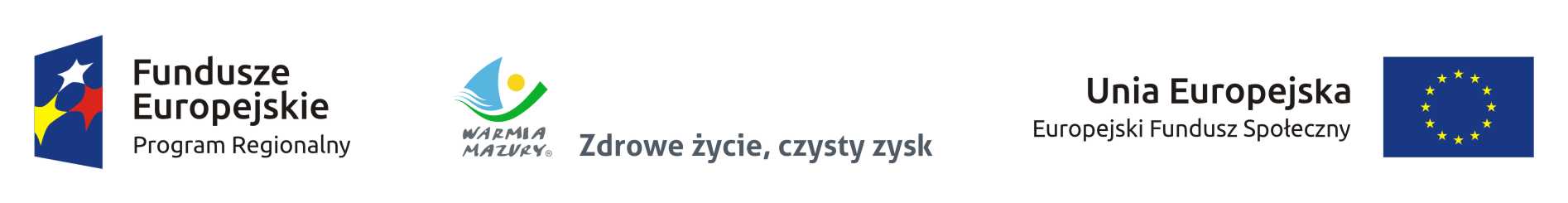 Urząd Marszałkowski WojewództwaWarmińsko-Mazurskiego 
w OlsztyniePROJEKT Regulaminu konkursuRegionalnego Programu OperacyjnegoWojewództwa Warmińsko – Mazurskiegona lata 2014 – 2020Oś Priorytetowa 2: Kadry dla gospodarkiDziałanie 2.4: Rozwój kształcenia i szkolenia zawodowego Poddziałanie 2.4.1: Rozwój kształcenia i szkolenia zawodowego – projekty konkursowePriorytet inwestycyjny 10iv: Lepsze dostosowanie systemów kształcenia 
i szkolenia do potrzeb rynku pracy, ułatwienie przechodzenia z etapu kształcenia do etapu zatrudnienia oraz wzmacnianie systemów kształcenia
i szkolenia zawodowego i ich jakości, w tym poprzez mechanizmy prognozowania umiejętności, dostosowania programów nauczania 
oraz tworzenia i rozwoju systemów uczenia się poprzez praktyczną naukę zawodu realizowaną w ścisłej współpracy z pracodawcamiKonkurs nr RPWM.02.04.01-IZ.00-28-001/17Cel Regulaminu konkursu i podstawa prawna	Szanowny Wnioskodawco,	niniejszy Regulamin konkursu, zgodnie z art. 41 ust 1 Ustawy z dnia 11 lipca 2014 r. o zasadach realizacji programów w zakresie polityki spójności finansowanych w perspektywie finansowej 2014-2020 (t. jedn. Dz.U. 2016 poz. 217), zwanej dalej Ustawą wdrożeniową, jest podstawowym dokumentem określającym założenia realizacji projektów dla działań z obszaru edukacji zawodowej. Ma on pomóc prawidłowo napisać wniosek o dofinansowanie projektu oraz wskazać podstawowe zasady i obowiązki wynikające z aktów prawnych, dokumentów programowych oraz krajowych wytycznych horyzontalnych.	Gdzie można znaleźć wszystkie niezbędne dokumenty?www.rpo.warmia.mazury.pl (zwanej dalej stroną internetową)www.funduszeeuropejskie.gov.pl (zwanym dalej portalem)	Kiedy Regulamin konkursu może ulec zmianie?	W uzasadnionych przypadkach treść Regulaminu może ulec zmianie. Na stronie internetowej oraz na portalu ukaże się aktualizacja treści Regulaminu konkursu, uzasadnienie oraz termin, od którego zmiana obowiązuje. Dodatkowo, wszyscy Wnioskodawcy, którzy złożyli wnioski o dofinansowanie projektów w ramach trwającego konkursu, zostaną pisemnie poinformowani o zmianie Regulaminu konkursu. 	Poniżej znajdują się wszystkie najważniejsze dokumenty, które były podstawą opracowania niniejszego Regulaminu konkursu, a mogą być pomocne przy przygotowaniu wniosku o dofinansowanie projektu.	Dokumenty programowe:Programowanie perspektywy finansowej 2014-2020 – Umowa Partnerstwa z dnia 21 maja 2014 r.; Regionalny Program Operacyjny Województwa Warmińsko-Mazurskiego na lata 2014-2020 przyjęty decyzją Komisji Europejskiej z dnia 12 lutego 2015 r.;Szczegółowy Opis Osi Priorytetowych Regionalnego Programu Operacyjnego Województwa Warmińsko-Mazurskiego na lata 2014-2020 przyjęty przez Zarząd Województwa Warmińsko-Mazurskiego 31 października 2016 r., zwany dalej SZOOP.Akty prawne:Rozporządzenie Parlamentu Europejskiego i Rady (UE) nr 1303/2013 z dnia 17 grudnia 2013 roku ustanawiające wspólne przepisy dotyczące Europejskiego Funduszu Rozwoju Regionalnego, Europejskiego Funduszu Społecznego, Funduszu Spójności, Europejskiego Funduszu Rolnego na rzecz Rozwoju Obszarów Wiejskich oraz Europejskiego Funduszu Morskiego i Rybackiego oraz ustanawiające przepisy ogólne dotyczące Europejskiego Funduszu Rozwoju Regionalnego Europejskiego Funduszu Społecznego, Funduszu Spójności i Europejskiego Funduszu Morskiego i Rybackiego oraz uchylające Rozporządzenie Rady (WE) 1083/2006 (Dz. Urz. UE L 347 z 20.12.2013);Rozporządzenie Parlamentu Europejskiego i Rady (UE) nr 1304/2013 z dnia 17 grudnia 2013 roku w sprawie Europejskiego Funduszu Społecznego i uchylające Rozporządzenie Rady (WE) 1081/2006 
(Dz. Urz. UE L 347 z 20.12.2013);Rozporządzenie delegowane KE (UE) nr 240/2014 z dnia 7 stycznia 2014 r. w sprawie europejskiego kodeksu postępowania w zakresie partnerstwa w ramach europejskich funduszy strukturalnych i inwestycyjnych (Dz. Urz. UE L 74 z 14.03.2014);Rozporządzenie Komisji (UE) nr 651/2014 z dnia 17 czerwca 2014 r. uznające niektóre rodzaje pomocy za zgodne z rynkiem wewnętrznym w zastosowaniu art. 107 i 108 Traktatu (Dz. Urz. UE L 187 z 26.06.2014);Rozporządzenie Komisji (UE) nr 1407/2013 z dnia 28 grudnia 2013 r. w sprawie stosowania art.107 i 108 Traktatu o funkcjonowaniu Unii Europejskiej do pomocy de minimis (Dz. Urz. UE L 352 z 24.12.2013);Rozporządzenie wykonawcze Komisji (UE) nr 215/2014 z dnia 7 marca 2014 r. ustanawiające zasady wykonania rozporządzenia Parlamentu Europejskiego i Rady (UE) nr 1303/2013 ustanawiającego wspólne przepisy dotyczące Europejskiego Funduszu Rozwoju Regionalnego, Europejskiego Funduszu Społecznego, Funduszu Spójności, Europejskiego Funduszu Rolnego na rzecz Rozwoju Obszarów Wiejskich oraz Europejskiego Funduszu Morskiego i Rybackiego oraz ustanawiającego przepisy ogólne dotyczące Europejskiego Funduszu Rozwoju Regionalnego, Europejskiego Funduszu Społecznego, Funduszu Spójności i Europejskiego Funduszu Morskiego i Rybackiego w zakresie metod wsparcia w odniesieniu do zmian klimatu, określania celów pośrednich i końcowych na potrzeby ram wykonania oraz klasyfikacji kategorii interwencji w odniesieniu do europejskich funduszy strukturalnych i inwestycyjnych (Dz.U. UE L 69 z 8.03.2014);Ustawa z dnia 11 lipca 2014 r. o zasadach realizacji programów w zakresie polityki spójności finansowanych w perspektywie finansowej 2014-2020 (Dz.U. 2016 r. poz. 217);Ustawa z dnia 23 kwietnia 1964 r. – Kodeks cywilny (t. jedn. Dz. U. z 2016 r. poz.380, z późn. zm.);Ustawa z dnia 27 sierpnia 2009 roku o finansach publicznych (Dz.U. 2013 poz. 885, z późn. zm.);Ustawa z dnia 29 stycznia 2004 r. Prawo zamówień publicznych (t. jedn. Dz.U. z 2015 poz. 2164, z późn. zm.), zwana dalej ustawą PZP;Ustawa z dnia 30 kwietnia 2004 r. o postępowaniu w sprawach dotyczących pomocy publicznej 
(t. jedn. Dz. U. z 2007 r., Nr 59, poz. 404, z późn. zm.);Ustawa z dnia 29 września 1994 r. o rachunkowości (t. jedn. Dz.U z 2016 r. poz. 1047);Ustawa z dnia 7 września 1991 r. o systemie oświaty (t. jedn. Dz. U. z 2015 r., poz. 2156 
z późn. zm.);Ustawa z dnia 29 grudnia 2015 r. o zmianie ustawy o systemie oświaty oraz niektórych innych ustaw (Dz. U. 2016 r. poz. 35);Rozporządzenie Ministra Infrastruktury i Rozwoju z dnia 2 lipca 2015 r. w sprawie udzielania pomocy de minimis oraz pomocy publicznej w ramach programów operacyjnych finansowanych z Europejskiego Funduszu Społecznego na lata 2014-2020 (Dz.U. z 2015 r. poz. 1073);Rozporządzenie Ministra Rozwoju Regionalnego z dnia 18 grudnia 2009 r. w sprawie warunków i trybu udzielania i rozliczania zaliczek oraz zakresu i terminów składania wniosków o płatność w ramach programów finansowanych z udziałem środków europejskich (Dz.U. nr 223, poz. 1786 z późn. zm.);Rozporządzenie Ministra Infrastruktury i Rozwoju z dnia 18 czerwca 2015 r. zmieniające rozporządzenie w sprawie warunków i trybu udzielania i rozliczania zaliczek oraz zakresu i terminów składania wniosków o płatność w ramach programów finansowanych z udziałem środków europejskich (Dz.U. poz. 866);Rozporządzenie Ministra Finansów z dnia 23 czerwca 2010 r. w sprawie rejestru podmiotów wykluczonych z możliwości otrzymania środków przeznaczonych na realizację programów finansowanych z udziałem środków europejskich (Dz. U. z 2010 r., Nr 125, poz. 846, z późn. zm.);Rozporządzenie Ministra Spraw Wewnętrznych i Administracji z dnia 29 kwietnia 2004 r. w sprawie dokumentacji przetwarzania danych osobowych oraz warunków technicznych i organizacyjnych, jakim powinny odpowiadać urządzenia i systemy informatyczne służące do przetwarzania danych osobowych (Dz.U. Nr 100 poz. 1024);Uchwała nr 59/627/15/V  Zarządu Województwa Warmińsko-Mazurskiego z dnia 6 listopada 2015 r. 
w sprawie zatwierdzenia Zasad opracowywania zestawienia standardu i cen rynkowych w zakresie najczęściej finansowanych wydatków w ramach Regionalnego Programu Operacyjnego Województwa Warmińsko-Mazurskiego na lata 2014-2020 w obszarze Europejskiego Funduszu Społecznego.Ustawa z dnia 24 kwietnia 2003 r. o działalności pożytku publicznego i o wolontariacie 
(t. jedn. Dz.U. 2016, poz. 239, z późn. zm.);Ustawa z dnia 11 marca 2004 r. o podatku od towarów i usług (t. jedn. Dz. U. z 2016 r., poz. 710, 
z późn. zm.).	Wykaz krajowych wytycznych horyzontalnych:Wytyczne w zakresie szczegółowego opisu osi priorytetowych krajowych i regionalnych programów operacyjnych na lata 2014-2020 zatwierdzone w dniu 30 stycznia 2015r.;Wytyczne w zakresie warunków gromadzenia i przekazywania danych w postaci elektronicznej na lata 2014-2020 zatwierdzone w dniu 3 marca 2015r.;Wytyczne w zakresie trybów wyboru projektów na lata 2014-2020 zatwierdzone w dniu 31 marca 2015 r.;Wytyczne w zakresie warunków certyfikacji oraz przygotowania prognoz wniosków o płatność do Komisji Europejskiej w ramach programów operacyjnych na lata 2014-2020 zatwierdzone w dniu 31 marca 2015 r.;Wytyczne w zakresie kwalifikowalności wydatków w ramach Europejskiego Funduszu Rozwoju Regionalnego, Europejskiego Funduszu Społecznego oraz Funduszu Spójności na lata 2014-2020 zatwierdzone w dniu 19 września 2016 r.;Wytyczne w zakresie realizacji przedsięwzięć z udziałem środków EFS w obszarze edukacji na lata 2014-2020 zatwierdzone w dniu 6 września 2016 r.;Wytyczne w zakresie monitorowania postępu rzeczowego realizacji programów operacyjnych na lata 2014-2020 zatwierdzone w dniu 6 września 2016 r.;Wytyczne w zakresie realizacji zasady równości szans i niedyskryminacji, w tym dostępności dla osób 
z niepełnosprawnościami oraz zasady równości szans kobiet i mężczyzn w ramach funduszy unijnych na lata 2014-2020 zatwierdzone w dniu 8 maja 2015 r.;Wytyczne w zakresie informacji i promocji programów operacyjnych polityki spójności na lata 2014-2020 zatwierdzone w dniu 3 listopada 2016 r.;Wytyczne w zakresie kontroli realizacji programów operacyjnych na lata 2014-2020 zatwierdzone w dniu 28 maja 2015 r.;Wytyczne w zakresie sposobu korygowania i odzyskiwania nieprawidłowych wydatków oraz raportowania nieprawidłowości w ramach programów operacyjnych polityki spójności na lata 2014-2020 zatwierdzone w dniu 20 lipca 2015 r.;Wytyczne w zakresie sprawozdawczości na lata 2014-2020 zatwierdzone w dniu 8 maja 2015 r.	Wykaz aktów prawnych związanych z przedmiotem konkursu:Ustawa z dnia 26 stycznia 1982 r. – Karta Nauczyciela (t. jedn. Dz. U. z 2014r., poz. 191, z późn. zm.);Ustawa z dnia 20 kwietnia 2004 r. o promocji zatrudnienia i instytucjach rynku pracy 
(t. jedn. Dz. U. z 2016 r. poz. 645 z późn. zm.);Rozporządzenie Ministra Edukacji Narodowej z dnia 11 stycznia 2012 r. w sprawie kształcenia ustawicznego w formach pozaszkolnych (t. jedn. Dz.U. 2014 poz. 622);Ustawa z dnia 15 czerwca 2012 r. o skutkach powierzania wykonywania pracy cudzoziemcom przebywającym wbrew przepisom na terytorium Rzeczpospolitej Polskiej (Dz. U. 2012 poz.769);Ustawa z dnia 28 października 2002 r. o odpowiedzialności podmiotów zbiorowych za czyny zabronione pod groźbą kary (t. jedn. Dz. U. z 2015 r. poz. 1212, z późn. zm.);Ustawa z dnia 21 sierpnia 1997 r. o gospodarce nieruchomościami (t. jedn. Dz. U. z 2015 r. poz. 1774, z późn. zm.);Rozporządzenie Ministra Edukacji Narodowej z dnia 23 grudnia 2011 r. w sprawie klasyfikacji zawodów szkolnictwa zawodowego (Dz. U. z 2012 r. poz. 7, z późn. zm.);Rozporządzenie Ministra Edukacji Narodowej z dnia 7 lutego 2012 r., w sprawie podstawy programowej kształcenia w zawodach (Dz. U. z dnia 17 lutego 2012 r. poz. 184, z późn. zm.);Rozporządzenie Ministra Edukacji Narodowej z dnia 15 grudnia 2010 r. w sprawie praktycznej nauki zawodu (Dz. U. z dnia 23 grudnia 2010 r. nr 244, poz. 1626, z późn. zm.);Rozporządzenie Ministra Nauki i Szkolnictwa Wyższego z dnia 17 stycznia 2012 r. w sprawie standardów kształcenia przygotowującego do wykonywania zawodu nauczyciela (Dz.U. z 2012 r., poz. 131);Rozporządzenie Ministra Edukacji Narodowej z dnia 8 sierpnia 2014 r. zmieniające rozporządzenie 
w sprawie klasyfikacji zawodów szkolnictwa zawodowego (Dz.U. z dnia 28 sierpnia 2014 r. poz. 1140, z późn. zm.);Rozporządzenie Ministra Edukacji Narodowej z dnia 11 sierpnia 2015 r. zmieniające rozporządzenie w sprawie praktycznej nauki zawodu (Dz. U. z dnia 17 sierpnia 2015 r., poz. 1183).Informacje ogólne2.1 Cel konkursu Celem niniejszego konkursu jest dofinansowanie projektów, które pozwolą na zwiększenie zatrudnialności uczniów szkół i placówek prowadzących kształcenie zawodowe, w szczególności poprzez poprawę jakości kształcenia zawodowego. Interwencja w ramach priorytetu przyczyni się do wzmocnienia powiązania systemu kształcenia i szkolenia zawodowego z rynkiem pracy oraz wzrostu jakości systemu szkoleń służącego zwiększeniu zdolności do zatrudnienia uczniów i słuchaczy szkół 
i placówek kształcenia zawodowego. Będzie miało to odzwierciedlenie w osiągnięciu następujących wartości wskaźników:2.2 Instytucja Organizująca KonkursInstytucją Zarządzającą RPO WiM 2014-2020 (zwaną dalej IZ) jest Zarząd Województwa Warmińsko-Mazurskiego z siedzibą w Olsztynie przy ul. E. Plater 1, 10-562 Olsztyn, pełniący jednocześnie funkcję Instytucji Organizującej Konkurs (zwanej dalej IOK).2.3 Kwota środków przeznaczona na konkursŚrodki na finansowanie projektów pochodzą ze źródeł krajowych, tj. budżetu środków europejskich oraz budżetu państwa.Kwota jaka może zostać zakontraktowana w ramach zawieranych umów o dofinansowanie projektów uzależniona jest od aktualnego w danym miesiącu kursu euro oraz wartości algorytmu wyrażającego w PLN miesięczny limit środków wspólnotowych możliwych do zakontraktowania. W związku z powyższym IOK zastrzega możliwość zmiany kwoty przeznaczonej na dofinansowanie projektów w wyniku zmiany kursu walutowego.Na procedurę odwoławczą zostało zabezpieczone 10% dostępnej w ramach konkursu alokacji. W przypadku niewykorzystania rezerwy na procedurę odwoławczą, zostaną dofinansowane kolejne wnioski o dofinansowanie projektów, które nie zostały wybrane do dofinansowania z powodu wyczerpania alokacji przeznaczonej na konkurs.Po rozstrzygnięciu konkursu kwota środków przeznaczonych na dofinansowanie projektów w ramach konkursu może zostać zwiększona. Przy zwiększeniu kwoty musi zostać zachowana zasada równego traktowania, co może polegać na objęciu dofinansowaniem kolejno wszystkich projektów, które uzyskały taką samą liczbę punktów.W przedmiotowym konkursie minimalna i maksymalna wartość projektu nie została określona oraz nie ma ograniczenia co do liczby składanych wniosków przez danego Wnioskodawcę. 2.4 Sposób złożenia wniosku o dofinansowanie projektu 2.4.1 Termin, forma i miejsce składania wniosków o dofinansowanie projektów  	Wybór projektów do dofinansowania następuje w trybie konkursu zamkniętego. Nabór wniosków o dofinansowanie projektów będzie prowadzony w następujący sposób:wnioski o dofinansowanie projektów w formie elektronicznej będą przyjmowane za pośrednictwem systemu LSI MAKS2 od dnia 01 lutego 2017 r. od godz. 0.00 do dnia 28 lutego 2017 r. 
do godz. 15.00,wnioski o dofinansowanie projektów w formie papierowej będą przyjmowane w Departamencie Europejskiego Funduszu Społecznego, Urzędu Marszałkowskiego Województwa Warmińsko-Mazurskiego w Olsztynie, adres: ul. E. Plater 1, II piętro, pokój 313 (Punkt przyjmowania wniosków), 
od dnia 01 lutego 2017 r. od godz. 0.00 do dnia 28 lutego 2017 r.  (od poniedziałku do piątku) 
w godzinach od 8.00 do 15.00. Wnioski o dofinansowanie projektów można składać osobiście oraz nadsyłać pocztą lub przesyłką kurierską.	W szczególnych przypadkach, np. w sytuacji problemów technicznych związanych 
z funkcjonowaniem LSI MAKS2, IOK dopuszcza możliwość przedłużenia terminu naboru. Informacja 
o podjęciu ww. decyzji zostanie opublikowana w formie komunikatu, w sposób, w jaki opublikowano ogłoszenie o konkursie.2.4.2 Przygotowanie i złożenie wniosku o dofinansowanie projektu w LSI MAKS2Wniosek o dofinansowanie projektu wypełniany jest poprzez system informatyczny o nazwie LSI MAKS2, który dostępny jest pod adresem: http://maks2.warmia.mazury.pl/index.php/logowanie.	Przygotowując wniosek o dofinansowanie projektu należy:Zarejestrować konto użytkownika w systemie LSI MAKS2. Wybrać z listy odpowiedni nabór w zakładce: Nabory wniosków. Wejść w zakładkę: Złóż wniosek (wszystkie projekty użytkownika dostępne są w zakładce: Moje projekty).Wypełnić wniosek o dofinansowanie projektu zgodnie z Instrukcją wypełniania wniosku o dofinansowanie projektu współfinansowanego z EFS w ramach Regionalnego Programu Operacyjnego Województwa Warmińsko-Mazurskiego na lata 2014-2020 (zwaną dalej Instrukcją), stanowiącą załącznik nr 2 do Regulaminu konkursu. Dokonać ostatecznej walidacji danych. Przesłać wniosek o dofinansowanie projektu w formie elektronicznej za pomocą ww. systemu do IOK. Wniosek o dofinansowanie projektu, który nie został złożony za pośrednictwem LSI MAKS2 
w terminie oraz w formie wskazanej w niniejszym Regulaminie konkursu nie podlega weryfikacji (posiada status WYCOFANY).Wydrukować wniosek o dofinansowanie projektu wraz z dwoma egzemplarzami Potwierdzenia złożenia wniosku. Złożyć jeden egzemplarz papierowej wersji wniosku o dofinansowanie projektu w siedzibie Departamentu Europejskiego Funduszu Społecznego (Punkt przyjmowania wniosków). Wniosek o dofinansowanie projektu w wersji papierowej należy opatrzyć podpisami i pieczęciami imiennymi osoby uprawnionej/osób uprawnionych do podejmowania wiążących decyzji w imieniu Wnioskodawcy i Partnera/ów (o ile dotyczy). W przypadku nieposiadania pieczęci imiennej należy złożyć czytelny podpis (z imienia i nazwiska).	Wniosek o dofinansowanie projektu należy złożyć w jednej zamkniętej kopercie, oznaczonej zgodnie z poniższym wzorem:Podstawowe założenia konkursu3.1 Typy projektów – co i jak mogę realizowaćDofinansowanie w ramach niniejszego konkursu może uzyskać następujący typ projektów: programy współpracy szkół i placówek prowadzących kształcenie zawodowe z otoczeniem społeczno-gospodarczym (pracodawcami/ organizacjami pracodawców, przedsiębiorcami/ organizacjami przedsiębiorców, instytucjami rynku pracy, uczelniami wyższymi). W ramach programu współpracy szkół i placówek prowadzących kształcenie zawodowe z otoczeniem społeczno-gospodarczym planuje się realizację dwóch modeli projektów (Model I, Model II), zgodnie 
z poniższą charakterystyką. Realizacja wsparcia przewidzianego w każdym Modelu dokonywana jest na podstawie indywidualnie zdiagnozowanego zapotrzebowania szkół lub placówek systemu oświaty prowadzących kształcenie zawodowe w tym zakresie. Zakres diagnozy w zależności od przewidzianego do realizacji Modelu musi  jednocześnie odnosić się do:potrzeby podnoszenia umiejętności oraz uzyskiwania kwalifikacji zawodowych przez uczniów/ słuchaczy szkół lub placówek prowadzących kształcenie zawodowe (Model I, Model II),potrzeby doskonalenia umiejętności i kompetencji zawodowych nauczycieli i instruktorów praktycznej nauki zawodu (Model II),potrzeby doposażenia bazy dydaktycznej szkół i placówek prowadzących kształcenie zawodowe 
w sprzęt i/lub materiały dydaktyczne, a także ponoszonych wydatków w ramach cross-financingu (zobacz podrozdział 4.3.2) (w przypadku Modelu I i Modelu II tylko w uzasadnionych przypadkach).	Diagnoza powinna być przygotowana i przeprowadzona przez szkołę, placówkę systemu oświaty lub inny podmiot prowadzący działalność o charakterze edukacyjnym lub badawczym oraz zatwierdzona przez organ prowadzący, bądź osobę upoważnioną do podejmowania decyzji (zobacz podrozdział 5.4.1). Wnioskodawca w treści wniosku o dofinansowanie projektu zobowiązany jest do przedstawienia konkretnych danych wynikających z diagnozy, o której mowa powyżej, w celu weryfikacji zgodności zakresu zaproponowanego w projekcie wsparcia z potrzebami zidentyfikowanymi w diagnozie. Podmiot przeprowadzający diagnozę może skorzystać ze wsparcia instytucji systemu wspomagania pracy szkół, tj. placówki doskonalenia nauczycieli, poradni psychologiczno-pedagogicznej, biblioteki pedagogicznej. 	Należy pamiętać, że wszystkie działania przewidziane do realizacji w ramach programu współpracy szkół i placówek prowadzących kształcenie zawodowe z otoczeniem społeczno-gospodarczym muszą wynikać ze zdiagnozowanych problemów grupy docelowej (uwzględnionych 
w diagnozie zatwierdzonej przez organ prowadzący), którą Projektodawca zamierza objąć wsparciem oraz zakresu porozumienia zawartego pomiędzy szkołą/placówką prowadzącą kształcenie zawodowe 
a pracodawcą/przedsiębiorcą i na tej podstawie określa, który Model będzie realizował w ramach projektu. MODEL IModel obligatoryjnie zakłada realizację poniższych działań (a-d):współpracę szkół i placówek kształcenia zawodowego z pracodawcami lub przedsiębiorcami 
w odniesieniu do ich zapotrzebowania na stażystów/praktykantów uwzględniającą niezbędne kwalifikacje oraz umiejętności ucznia/słuchacza, które zostaną wykorzystane podczas realizacji stażu/praktyki. Efektem wyżej wskazanej współpracy są m. in. wstępne założenia programu stażu/praktyki zawodowej opracowanego we współpracy z podmiotem przyjmującym uczniów/słuchaczy na staż/praktykę zawodową.zdiagnozowanie ucznia/słuchacza pod kątem uzupełnienia jego kwalifikacji i umiejętności zawodowych oraz kompetencji miękkich ułatwiających wejście na rynek pracy/kontynuację nauki. Przedmiotowa ocena powinna zostać przygotowana po przeprowadzonej rekrutacji uczestników projektu w celu zweryfikowania kwalifikacji i umiejętności zawodowych posiadanych przez ucznia/słuchacza oraz uzupełnienia jego kompetencji miękkich. Ocena ucznia/słuchacza powinna zostać przeprowadzona przez osobę, która w danej szkole/placówce odpowiada za współpracę z pracodawcami/przedsiębiorcami w odniesieniu do realizacji kształcenia praktycznego zgodnie z ich zapotrzebowaniem. wyposażenie ucznia/słuchacza w dodatkowe kwalifikacje/umiejętności zawodowe oraz jeżeli zachodzi potrzeba w miękkie kompetencje pracownicze. Ww. kwalifikacje/ umiejętności zostaną uzyskane w trakcie kursów/szkoleń powiązanych z profilem kształcenia, wybranych przy udziale pracodawców lub przedsiębiorców, tak aby efektywnie wykorzystać je podczas zorganizowanego stażu/praktyki. realizacja kształcenia praktycznego (staże/praktyki) dla uczniów/słuchaczy w rzeczywistych warunkach pracy. Podstawą realizacji ww. staży/praktyk jest spełnienie warunków określonych 
w punkcie a, b, c.We wskazanym modelu istnieje również możliwość uzupełnienia ww. działań o tworzenie klas patronackich i/lub realizację kursów przygotowawczych (dla uczniów/słuchaczy) na studia we współpracy ze szkołami wyższymi. Idea klas patronackich polega na objęciu opieką wybranych klas przez daną firmę i współdziałaniu w celu wykształcenia młodzieży pod kątem potrzeb patrona, co zagwarantuje najzdolniejszym absolwentom pracę w firmie patronującej. Celem klas patronackich jest obustronnie korzystna kooperacja szkoły zawodowej i przedsiębiorcy. Tworzenie klas patronackich może polegać min. na:podpisaniu umów/porozumień patronackich: pracodawca – szkoła lub pracodawca – organ prowadzący szkołę,uwzględnieniu oczekiwań pracodawców w konstruowaniu oferty edukacyjnej dla uczniów,organizacji kształcenia praktycznego, które  powinno odbywać się  u pracodawcy, przy użyciu jego maszyn i materiałów,organizowaniu kursów specjalistycznych, ćwiczeń i warsztatów itp. dla uczniów i nauczycieli,oraz może zostać uzupełnione o poniższe działania:doposażenie klas patronackich przez firmy, na przykład w formie stypendiów bądź kursów specjalistycznych lub innych form wsparcia szkoły,zagwarantowanie pracy wyróżniającym się absolwentom,partycypowanie pracodawców w unowocześnianiu bazy szkoły.Podstawą współpracy szkół i placówek kształcenia zawodowego z pracodawcami lub przedsiębiorcami 
w Modelu I jest porozumienie zawarte pomiędzy szkołą/placówką prowadzącą kształcenie zawodowe 
a pracodawcą/przedsiębiorcą, którego zakres prowadzonej działalności jest zgodny z profilem kształcenia wspieranym w ramach projektu. W ramach porozumienia zostaną zrealizowane warunki określone w punktach a, b, c, d przedmiotowego Modelu (zgodnie z Kryterium specyficznym obligatoryjnym nr 1).Porozumienie powinno określać obowiązki pracodawcy/przedsiębiorcy oraz szkoły/placówki prowadzącej kształcenie zawodowe. Pracodawca/przedsiębiorca obligatoryjnie wskazuje zapotrzebowanie na stażystów/praktykantów, uwzględniając niezbędne kwalifikacje /umiejętności/kompetencje, które zostaną wykorzystane podczas realizacji stażu/praktyki oraz przyjmuje uczniów/słuchaczy na staż/praktykę. Co do zasady szkoła/placówka wyposaża ucznia w dodatkowe kwalifikacje/umiejętności/kompetencje zgodnie z oczekiwaniami pracodawcy poprzez realizację kursów/szkoleń. Na podstawie zawartego porozumienia/porozumień za przeprowadzenie diagnozy ucznia pod kątem uzupełnienia jego kwalifikacji/umiejętności/kompetencji odpowiada jedna ze stron porozumienia, bądź obie strony. Kursy/szkolenia dla uczniów/słuchaczy Kursy/szkolenia skierowane do uczniów/słuchaczy powinny być realizowane zgodnie 
z §3 Rozporządzenia MEN w sprawie kształcenia ustawicznego w formach pozaszkolnych. W myśl 
ww. rozporządzenia, osoba która uzyskała zaliczenie otrzymuje zaświadczenie o ukończeniu kursu (zgodnie ze wzorem zaświadczenia określonym w załącznikach do niniejszego rozporządzenia). IZ RPO WiM 2014-2020 rekomenduje, aby w ramach projektu przewidywać szkolenia kończące się egzaminem i uzyskaniem konkretnego certyfikatu potwierdzającego nabyte kwalifikacje lub uprawnienia do wykonywania zawodu unormowanego w rozporządzeniach właściwego ministra (jeżeli uzyskane w ramach szkolenia kwalifikacje są objęte certyfikacją zewnętrzną to Wnioskodawca zobowiązany jest do umożliwienia uczestnikom przystąpienia do egzaminu zewnętrznego).Nabyciu przez uczniów kwalifikacji/umiejętności zawodowych pożądanych na rynku pracy może towarzyszyć wsparcie ukierunkowane na rozwój miękkich kompetencji pracowniczych (jeżeli zachodzi taka potrzeba), które pozwolą szybko adaptować się do nowych warunków i wymagań niezbędnych do wykonywania danego zawodu (m.in. kompetencje interpersonalne związane z umiejętnościami komunikacyjnymi i pracą zespołową, przejrzystego komunikowania się, samoorganizacji, nowatorskiego podejścia do rozwiązywania problemów, kompetencje społeczne, umiejętność organizowania swojej pracy, przedsiębiorczość, przejawianie inicjatywy, odporność na stres, motywacja do pracy).Staże/praktyki dla uczniów/słuchaczyWsparcie na rzecz podnoszenia umiejętności, kompetencji oraz uzyskiwania kwalifikacji zawodowych przez uczniów/słuchaczy szkół i placówek prowadzących kształcenie zawodowe w ramach praktyk i staży zawodowych odbywa się zgodnie z następującymi założeniami: możliwa jest organizacja praktyk i staży u pracodawców/organizacji pracodawców 
lub przedsiębiorców /organizacji przedsiębiorców, z zastrzeżeniem że: praktyki zawodowe organizuje się dla uczniów zasadniczych szkół zawodowych w celu zastosowania 
i pogłębienia zdobytej wiedzy i umiejętności zawodowych w rzeczywistych warunkach pracy. Praktyki zawodowe realizowane w zasadniczej szkole zawodowej nie są formą praktycznej nauki zawodu, o której mowa w rozporządzeniu Ministra Edukacji Narodowej z dnia 15 grudnia 2010 r. 
w sprawie praktycznej nauki zawodu Praktyki zawodowe realizowane są zgodnie z zasadami określonymi w Wytycznych w zakresie realizacji przedsięwzięć z udziałem środków EFS w obszarze edukacji na lata 2014-2020; staże zawodowe organizowane w ramach kształcenia zawodowego praktycznego dotyczą uczniów techników i szkół policealnych, w których kształcenie zawodowe praktyczne nie jest realizowane 
u pracodawców lub przedsiębiorców ze względu na brak możliwości sfinansowania kosztów takiego kształcenia;staże zawodowe wykraczające poza zakres kształcenia zawodowego praktycznego organizuje się dla uczniów techników i szkół policealnych w celu zwiększenia wymiaru praktyk zawodowych objętych podstawą programową nauczania danego zawodu; staże zawodowe organizowane są również dla uczniów lub słuchaczy innych szkół lub placówek systemu oświaty prowadzących kształcenie zawodowe (np. szkoły artystyczne).warunki organizacji i realizacji praktyk i staży zawodowych:okres realizacji praktyki zawodowej lub stażu zawodowego wynosi minimum 150 godzin i nie więcej niż 970 godzin w odniesieniu do udziału jednego ucznia lub słuchacza w ww. formach wsparcia; za udział w praktyce zawodowej lub stażu zawodowym uczniowie otrzymują stypendium. Pełna kwota stypendium jest wypłacana za każde kolejne przepracowane 150 godzin. W przypadku realizacji praktyki zawodowej lub stażu zawodowego w innym wymiarze, wysokość stypendium wyliczana jest proporcjonalnie. Wysokość stypendium nie może przekroczyć połowy średniego wynagrodzenia (brutto) za pracę w województwie warmińsko-mazurskim, wyliczaną na podstawie aktualnych danych GUS. W przypadku staży zawodowych realizowanych w ramach kształcenia zawodowego praktycznego uczniów techników i szkół policealnych, w których kształcenie zawodowe praktyczne nie jest realizowane u pracodawców lub przedsiębiorców ze względu na brak możliwości sfinansowania kosztów takiego kształcenia, wysokość stypendium nie może być niższa niż to wynika z przepisów w sprawie przygotowania zawodowego młodocianych i ich wynagradzania, regulujących zasady wynagradzania młodocianych w kolejnych latach nauki; na czas trwania praktyki zawodowej lub stażu zawodowego jest zawierana pisemna umowa pomiędzy stronami zaangażowanymi w realizację praktyki zawodowej lub stażu zawodowego. Umowa powinna określać co najmniej wskazanie liczby godzin praktyki zawodowej lub stażu zawodowego, okres realizacji i miejsce odbywania praktyki zawodowej lub stażu zawodowego, wynagrodzenie praktykanta lub stażysty, a także zobowiązanie do wyznaczenia opiekuna praktykanta lub stażysty po stronie podmiotu przyjmującego na praktykę zawodową lub staż zawodowy; praktyka zawodowa lub staż zawodowy są realizowane na podstawie programu opracowanego przez nauczyciela oraz dyrektora szkoły lub placówki systemu oświaty we współpracy z podmiotem przyjmującym uczniów na praktykę zawodową lub staż zawodowy. Program powinien być opracowany i przygotowany w formie pisemnej oraz powinien wskazywać konkretne cele edukacyjne (kompetencje i umiejętności), które osiągnie praktykant lub stażysta, treści edukacyjne, zakres obowiązków praktykanta lub stażysty a także harmonogram realizacji praktyki zawodowej 
lub stażu zawodowego. Przy ustalaniu programu praktyki zawodowej lub stażu zawodowego powinny być uwzględnione predyspozycje psychofizyczne i zdrowotne, poziom wykształcenia oraz dotychczasowe kwalifikacje zawodowe praktykanta lub stażysty. Program praktyki zawodowej 
lub stażu zawodowego zawiera szczegółowe zasady dotyczące wyposażenia stanowiska pracy praktykanta lub stażysty podczas odbywania praktyki zawodowej lub stażu zawodowego oraz procedur wdrażania praktykanta lub stażysty do pracy i monitorowania stopnia realizacji treści 
i celów edukacyjnych; podmiot przyjmujący na praktykę zawodową lub staż zawodowy: zapewnia odpowiednie stanowisko pracy praktykanta lub stażysty, wyposażone w niezbędne sprzęty, narzędzia i zaplecze, udostępnia warsztaty, pomieszczenia, zaplecze techniczne, zapewnia urządzenia i materiały zgodnie z programem praktyki zawodowej lub stażu zawodowego i potrzebami praktykanta lub stażysty wynikającymi ze specyfiki zadań wykonywanych przez praktykanta lub stażystę, wymogów technicznych miejsca pracy, a także
 z niepełnosprawności lub stanu zdrowia;szkoli praktykanta lub stażystę na zasadach przewidzianych dla pracowników w zakresie BHP, przepisów przeciwpożarowych oraz zapoznaje go z obowiązującym regulaminem pracy na stanowisku, którego dotyczy praktyka zawodowa lub staż zawodowy; sprawuje nadzór nad odbywaniem praktyki zawodowej lub stażu zawodowego w postaci wyznaczenia opiekuna praktyki lub stażu; monitoruje postępy i nabywanie nowych umiejętności przez praktykanta lub stażystę, a także stopień realizacji treści i celów edukacyjnych oraz regularnie udziela praktykantowi lub stażyście informacji zwrotnej; wydaje praktykantowi lub stażyście - niezwłocznie po zakończeniu praktyki zawodowej lub stażu zawodowego - dokument potwierdzający odbycie praktyki zawodowej lub stażu zawodowego. Dokument potwierdzający odbycie praktyki zawodowej lub stażu zawodowego zawiera 
co najmniej następujące informacje: datę rozpoczęcia i zakończenia praktyki zawodowej lub stażu zawodowego, cel i program praktyki zawodowej lub stażu zawodowego, opis zadań wykonywanych przez praktykanta lub stażystę, opis kompetencji uzyskanych przez praktykanta lub stażystę w wyniku praktyki zawodowej lub stażu zawodowego oraz ocenę praktykanta lub stażysty dokonaną przez opiekuna praktyki lub stażu; katalog wydatków przewidzianych w ramach projektu może uwzględniać koszty związane 
z odbywaniem praktyki zawodowej lub stażu zawodowego (np. koszty dojazdu, koszty zakupu odzieży roboczej, koszty eksploatacji materiałów i narzędzi, szkolenia BHP praktykanta lub stażysty itp.) w wysokości nieprzekraczającej 5 000 zł brutto na 1 osobę odbywającą praktykę zawodową lub staż zawodowy. Powyższa kwota może zostać zwiększona jedynie w sytuacji konieczności ponoszenia dodatkowych kosztów związanych z udziałem uczniów w praktyce zawodowej lub stażu zawodowym, wynikających ze zwiększonego wymiaru czasu trwania ww. form wsparcia. UWAGA ! W przedmiotowym konkursie nie ma możliwości sfinansowania kosztów związanych 
z doposażeniem stanowiska pracy stażysty/praktykanta;na etapie przygotowań do realizacji programu praktyki zawodowej lub stażu zawodowego są wyznaczani opiekunowie praktykantów lub stażystów. Każdy przyjęty praktykant lub stażysta ma przydzielonego opiekuna. Na jednego opiekuna praktyki lub stażu nie może przypadać jednocześnie więcej niż 6 praktykantów lub stażystów. Opiekun praktykanta lub stażysty jest wyznaczany po stronie podmiotu przyjmującego ucznia na praktykę zawodową lub staż zawodowy. Do jego zadań należy w szczególności:określenie celu i programu praktyki lub stażu (we współpracy z nauczycielem),udzielenie praktykantom lub stażystom informacji zwrotnej w trakcie realizacji oraz po zakończeniu  praktyki zawodowej lub stażu zawodowego, nadzór nad prawidłową realizacją i harmonogramem praktyki zawodowej lub stażu zawodowego.Koszty wynagrodzenia opiekuna praktykanta lub stażysty u pracodawcy powinny uwzględniać jedną 
z opcji: refundację pracodawcy wynagrodzenia opiekuna praktykanta lub stażysty w zakresie odpowiadającym częściowemu lub całkowitemu zwolnieniu go od świadczenia pracy na rzecz realizacji zadań związanych z opieką nad grupą praktykantów lub stażystów, o której mowa powyżej, przez okres 150 godzin praktyki zawodowej lub stażu zawodowego, 
w wysokości obliczonej jak za urlop wypoczynkowy, ale nie więcej niż 5000 zł brutto. Wysokość wynagrodzenia nalicza się proporcjonalnie do liczby godzin praktyki zawodowej lub stażu zawodowego zrealizowanych przez uczniów; refundację pracodawcy dodatku do wynagrodzenia opiekuna praktykanta lub stażysty, 
w sytuacji, gdy nie został zwolniony od świadczenia pracy, w wysokości nieprzekraczającej 10% jego zasadniczego wynagrodzenia wraz ze wszystkimi składnikami wynagrodzenia wynikającego ze zwiększonego zakresu zadań (opieka nad grupą praktykantów lub stażystów, o której mowa powyżej, ale nie więcej niż 500 zł brutto, za realizację 150 godzin praktyki zawodowej lub stażu zawodowego. Wysokość wynagrodzenia nalicza się proporcjonalnie do liczby godzin praktyki zawodowej lub stażu zawodowego zrealizowanych przez uczniów); refundację pracodawcy wynagrodzenia opiekuna praktykanta lub stażysty, który będzie pełnił funkcję instruktora praktycznej nauki zawodu i dla którego praca z uczniami będzie stanowić podstawowe zajęcie - do wysokości wynagrodzenia określonego w § 9 ust. 2 pkt 1 Rozporządzenia Ministra Edukacji Narodowej z dnia 15 grudnia 2010 r. w sprawie praktycznej nauki zawodu.Wynagrodzenie przysługujące opiekunowi praktykanta lub stażysty jest wypłacane z tytułu wypełnienia obowiązków, związanych z realizacją ww. zadań, niezależnie od liczby uczniów, wobec których te obowiązki świadczy.We wskazanym Modelu istnieje możliwość doposażenia szkół/placówek związanych z zakupem sprzętu i/lub materiałów dydaktycznych niezbędnych do realizacji zadań przewidzianych w ramach Modelu I. Potrzeba doposażenia szkoły/placówki musi wynikać z diagnozy i być uzasadniona.MODEL IIModel zakłada realizację obligatoryjnych działań zawartych w Modelu I (wraz z uzasadnieniem 
punktu a-d) uzupełnionych o wsparcie na rzecz doskonalenia umiejętności i kompetencji zawodowych nauczycieli kształcenia zawodowego oraz instruktorów praktycznej nauki zawodu, (np. kursy kwalifikacyjne lub szkolenia doskonalące w zakresie tematyki związanej z nauczanym zawodem, studia podyplomowe przygotowujące do wykonywania zawodu nauczyciela przedmiotów zawodowych albo obejmujących zakresem tematykę związaną z nauczanym zawodem, programy walidacji i certyfikacji wiedzy, umiejętności i kompetencji niezbędnych w pracy dydaktycznej, nadawanie uprawnień egzaminatora w zawodzie instruktorom praktycznej nauki zawodu na terenie przedsiębiorstw), w tym obligatoryjnie staże lub praktyki dla nauczycieli w przedsiębiorstwach.We wskazanym modelu istnieje również możliwość uzupełnienia ww. działań o tworzenie klas patronackich i/lub realizację kursów przygotowawczych (dla uczniów/słuchaczy) na studia we współpracy ze szkołami wyższymi.Podstawą współpracy szkół i placówek kształcenia zawodowego z pracodawcami lub przedsiębiorcami 
w Modelu II jest porozumienie zawarte pomiędzy szkołą/placówką prowadzącą kształcenie zawodowe a pracodawcą/przedsiębiorcą, którego zakres prowadzonej działalności jest zgodny z profilem kształcenia wspieranym w ramach projektu. W ramach porozumienia zostaną zrealizowane warunki określone w punktach a, b, c, d Modelu I. Ponadto, obligatoryjnym elementem ww. porozumienia jest zapewnienie staży lub praktyk dla nauczycieli w przedsiębiorstwach. Powyższe porozumienie powinno również uwzględniać zakres wsparcia nauczycieli i instruktorów praktycznej nauki zawodu wykraczający poza staże lub praktyki w przedsiębiorstwach (zgodnie z Kryterium specyficznym obligatoryjnym nr 1).Porozumienie powinno określać obowiązki pracodawcy/przedsiębiorcy oraz szkoły/placówki prowadzącej kształcenie zawodowe. Pracodawca/przedsiębiorca obligatoryjnie wskazuje zapotrzebowanie na stażystów/praktykantów, uwzględniając niezbędne kwalifikacje /umiejętności/kompetencje, które zostaną wykorzystane podczas realizacji stażu/praktyki oraz przyjmuje uczniów/słuchaczy oraz nauczycieli na staż/praktykę. Co do zasady szkoła/placówka wyposaża ucznia oraz nauczyciela w dodatkowe kwalifikacje/umiejętności/kompetencje zgodnie z oczekiwaniami pracodawcy poprzez realizację kursów/szkoleń. Na podstawie zawartego porozumienia/porozumień za przeprowadzenie diagnozy ucznia pod kątem uzupełnienia jego kwalifikacji/umiejętności/kompetencji odpowiada jedna ze stron porozumienia, bądź obie strony. We wskazanym Modelu istnieje możliwość doposażenia szkół/placówek związanych z zakupem sprzętu i/lub materiałów dydaktycznych niezbędnych do realizacji zadań przewidzianych w ramach Modelu II. Potrzeba doposażenia szkoły/placówki musi wynikać z diagnozy i być uzasadniona.	Zakres wsparcia udzielanego na rzecz doskonalenia umiejętności, kompetencji lub kwalifikacji zawodowych nauczycieli, w tym nauczycieli zawodu oraz instruktorów praktycznej nauki zawodu musi być zgodny z następującymi warunkami:a) zakres doskonalenia nauczycieli jest zgodny z potrzebami szkoły 
lub placówki systemu oświaty prowadzącej kształcenie zawodowe w zakresie doskonalenia nauczycieli, z zapotrzebowania ww. podmiotów na nabycie przez nauczycieli określonych kwalifikacji, umiejętności lub kompetencji oraz z zapotrzebowania rynku pracy,b)	realizacja różnych form doskonalenia zawodowego nauczycieli oraz instruktorów praktycznej nauki zawodu powinna być prowadzona we współpracy z instytucjami z otoczenia społeczno-gospodarczego szkół lub placówek systemu oświaty prowadzących kształcenie zawodowe, w tym 
w szczególności z przedsiębiorcami lub pracodawcami działającymi na obszarze, na którym znajduje się dana szkoła lub placówka systemu oświaty,realizacja wsparcia nauczycieli, powinna być prowadzona z wykorzystaniem doświadczenia działających na poziomie wojewódzkim lub lokalnym placówek doskonalenia nauczycieli,praktyki lub staże nauczycieli kształcenia zawodowego organizowane w instytucjach z otoczenia społeczno-gospodarczego szkół lub placówek systemu oświaty prowadzących kształcenie zawodowe powinny trwać minimum 40 godzin (w okresie nie krótszym niż 2 tygodnie).Program realizacji praktyk/staży nauczycieli kształcenia zawodowego powinien być opracowany zgodnie z podstawą programową kształcenia w zawodach, określoną dla poszczególnych kwalifikacji. Praktyki/staże powinny polegać na asystowaniu, obserwacji oraz wykonywaniu zadań na stanowiskach pracy pod kierunkiem opiekuna praktyk/staży wyznaczonego przez przedsiębiorcę z koniecznością przestrzegania zasad bezpieczeństwa i higieny pracy, ochrony przeciwpożarowej, ochrony środowiska 
i ergonomii. Zadania do realizacji praktyk/staży są wybierane wraz z opiekunem praktyk/staży, zgodnie 
z programem, uwzględniając możliwości danego przedsiębiorstwa.	Realizacja praktyki/stażu powinna przyczynić się do:podniesienia kompetencji zawodowych nauczycieli kształcenia zawodowego oraz instruktorów praktycznej nauki zawodu w kontekście podstawy programowej kształcenia w zawodach,przybliżenia uczestnikom realnych warunków pracy w danym przedsiębiorstwie,dostosowania wiedzy i umiejętności nauczycieli do standardów panujących w realnych warunkach pracy w danym przedsiębiorstwie,zwiększenia korelacji między systemem kształcenia zawodowego a oczekiwaniami pracodawców/przedsiębiorców w stosunku do absolwentów szkół i/lub placówek prowadzących kształcenie zawodowe,weryfikacji dotychczasowej wiedzy i umiejętności nauczycieli przedmiotów zawodowych 
z obowiązującą w danym przedsiębiorstwie praktyką.		Katalog wydatków przewidzianych w ramach projektu może uwzględniać koszty związane 
z odbywaniem praktyki lub stażu (np. koszty dojazdu, koszty zakupu odzieży roboczej, koszty eksploatacji materiałów i narzędzi, szkolenia BHP praktykanta lub stażysty itp.).Za odbywanie praktyki /stażu nauczycielom nie przysługuje stypendium.studia podyplomowe, kursy kwalifikacyjne lub szkolenia powinny umożliwić uzyskanie przygotowania pedagogicznego lub kwalifikacji do zajmowania stanowiska nauczyciela teoretycznych przedmiotów zawodowych lub praktycznej nauki zawodu zgodnie z przepisami w sprawie kwalifikacji wymaganych 
od nauczycieli,studia podyplomowe realizowane w ramach RPO powinny spełniać wymogi określone 
w Rozporządzeniu Ministra Nauki i Szkolnictwa Wyższego z dnia 17 stycznia 2012 r. w sprawie standardów kształcenia przygotowującego do wykonywania zawodu nauczyciela,warunkiem uzyskania uprawnień egzaminatora jest wpis do ewidencji egzaminatorów OKE. Egzaminatorem może być nauczyciel, który:1. Posiada kwalifikacje wymagane do zajmowania stanowiska nauczyciela w szkole, z zakresu której 
jest przeprowadzany egzamin potwierdzający kwalifikacje w zawodzie, albo jest nauczycielem akademickim specjalizującym się w dziedzinie, z którą są związane zajęcia edukacyjne wchodzące 
w zakres odpowiednio egzaminu;2. Posiada, uzyskany w okresie 6 lat przed złożeniem wniosku wpis do ewidencji, co najmniej trzyletni staż pracy dydaktycznej w szkole publicznej, szkole niepublicznej o uprawnieniach szkoły publicznej, zakładzie kształcenia nauczycieli lub szkole wyższej albo co najmniej trzyletni staż pracy na stanowisku wymagającym kwalifikacji pedagogicznych w placówce doskonalenia nauczycieli, urzędzie organu administracji rządowej, kuratorium oświaty lub innej jednostce sprawującej nadzór pedagogiczny;3. Spełnia warunki określone w art. 10 ust. 5 pkt 2-4a ustawy z dnia 26 stycznia 1982 r. - Karta Nauczyciela, tj:1) ma pełną zdolność do czynności prawnych i korzysta z praw publicznych;2) nie toczy się przeciwko niemu postępowanie karne w sprawie o umyślne przestępstwo ścigane 
z oskarżenia publicznego lub postępowanie dyscyplinarne;3) nie był skazany prawomocnym wyrokiem za umyślne przestępstwo lub umyślne przestępstwo skarbowe;4) nie był prawomocnie ukarany karą dyscyplinarną, o której mowa w art. 76 ust. 1 pkt 3 ustawy Karta Nauczyciela, w okresie 3 lat przed nawiązaniem stosunku pracy, albo karą dyscyplinarną, o której mowa w art. 76 ust. 1 pkt 4 ustawy Karta Nauczyciela;4. Ukończył z wynikiem pozytywnym szkolenie dla kandydatów na egzaminatorów organizowane przez okręgową komisję egzaminacyjną, zakończone egzaminem ze znajomości zasad przeprowadzania, 
w szczególności oceniania i egzaminu potwierdzającego kwalifikacje w zawodzie.Egzaminatorem może być również osoba, która jest przedstawicielem pracodawcy lub organizacji pracodawców albo stowarzyszenia lub samorządu zawodowego oraz:1)  posiada kwalifikacje wymagane od instruktora praktycznej nauki zawodu albo2)  posiada przygotowanie zawodowe uznane przez dyrektora szkoły lub placówki za odpowiednie do prowadzenia zajęć z zakresu kształcenia zawodowego, o którym mowa w art. 7 ust. 1d Ustawy z dnia 7 września 1991 r.o systemie oświaty3) spełnia warunki określone w art. 10 ust. 5 pkt 2-4a ustawy z dnia 26 stycznia 1982 r. - Karta Nauczyciela4) ukończyła z wynikiem pozytywnym szkolenie dla kandydatów na egzaminatorów organizowane przez okręgową komisję egzaminacyjną, zakończone egzaminem ze znajomości zasad przeprowadzania, 
w szczególności oceniania i egzaminu potwierdzającego kwalifikacje w zawodzie.	Zakres wsparcia obejmującego wyposażenie pracowni lub warsztatów szkolnych dla zawodów szkolnictwa zawodowego musi być zgodny z następującymi warunkami: wyposażenie pracowni lub warsztatów szkolnych jest dokonywane na podstawie indywidualnie zdiagnozowanego zapotrzebowania szkół lub placówek systemu oświaty prowadzących kształcenie zawodowe w tym zakresie, a także posiadanego przez nie wyposażenia, w tym zwłaszcza powinna obejmować wnioski z przeprowadzonego spisu inwentarza oraz oceny stanu technicznego posiadanego wyposażenia. Diagnoza powinna uwzględniać rekomendacje instytucji z otoczenia społeczno-gospodarczego szkół lub placówek systemu oświaty prowadzących kształcenie zawodowe. 
W odniesieniu do doposażenia bazy dydaktycznej Wnioskodawca powinien dokonać analizy posiadanego wyposażenia pracowni oraz warsztatów szkolnych dla wybranego zawodu ze szczególnym uwzględnieniem technologii informacyjno-komunikacyjnych, maszyn, urządzeń, narzędzi i materiałów niezbędnych do realizacji procesów kształcenia w wybranym zawodzie. Analiza w przedmiotowym zakresie zapewni racjonalne zaplanowanie wydatków zgodnie z rzeczywistymi potrzebami placówki. szczegółowy katalog wyposażenia pracowni lub warsztatów szkolnych dla 190 zawodów został opracowany przez MEN i jest udostępniony za pośrednictwem strony internetowej http://www.koweziu.edu.pl/wyposazenie-pracowni. Zgodność interwencji przewidzianej w ramach projektu z przedmiotowym katalogiem będzie podlegał ocenie merytorycznej,istnieje możliwość zakupu wyposażenia pracowni lub warsztatów szkolnych o parametrach wyższych niż opisane w katalogu celem realizacji programu nauczania i osiągnięcia rezultatów projektu,w przypadku, gdy zawód nie został ujęty w katalogu wyposażenia pracowni i warsztatów szkolnych, zakup wyposażenia pracowni dokonywany jest zgodnie z podstawą programową dla danego zawodu,istnieje możliwość sfinansowania w ramach projektów kosztów związanych z dostosowaniem lub adaptacją  pomieszczeń (rozumianą zgodnie z Wytycznymi w zakresie kwalifikowalności wydatków) na potrzeby pracowni lub warsztatów szkolnych, wynikających m. in. z konieczności montażu zakupionego wyposażenia oraz zagwarantowania bezpiecznego ich użytkowania. inwestycje infrastrukturalne są finansowane ze środków EFS w ramach cross-financingu, na warunkach, o których mowa w Wytycznych w zakresie kwalifikowalności wydatków (zobacz Podrozdział 4.3.2) ,inwestycje infrastrukturalne, o których mowa w lit. f, są kwalifikowalne, jeżeli zostaną spełnione łącznie poniższe warunki: nie jest możliwe wykorzystanie istniejącej infrastruktury, potrzeba wydatkowania środków została potwierdzona analizą potrzeb, infrastruktura została zaprojektowana zgodnie z koncepcją uniwersalnego projektowania.3.2 Odbiorcy projektów – do kogo należy skierować wsparcie	Wsparcie zaplanowane w projekcie musi być skierowane bezpośrednio do następujących 
grup odbiorców: uczniowie, słuchacze, nauczyciele i kadra wspierająca i organizująca proces nauczania szkół i placówek prowadzących kształcenie zawodowe (w tym instruktorzy praktycznej nauki zawodu), otoczenie społeczno-gospodarcze (pracodawcy/organizacje pracodawców, przedsiębiorcy/ organizacje przedsiębiorców, instytucje rynku pracy, uczelnie wyższe). 3.3. Wnioskodawcy i Partnerzy – kto może ubiegać się o środki3.3.1 Podmioty uprawnione do ubiegania się o dofinansowanie projektuO dofinansowanie projektu mogą ubiegać się wszystkie podmioty, które spełniają kryteria określone w Regulaminie konkursu.Z możliwości ubiegania się o dofinansowanie wyłączone są:osoby fizyczne nieprowadzące działalności gospodarczej,podmioty zgodnie ze Strategią ZIT bis Elbląg (obszar ZIT bis Elbląg tworzą następujące gminy: Miasto Elbląg, Gmina Elbląg, Gmina Tolkmicko, Gmina Milejewo, Gmina Młynary oraz Powiat Elbląski (w obszarze gmin: Gminy Elbląg, Gminy Tolkmicko, Gminy Milejewo, Gminy Młynary),podmioty, o których mowa w art. 207 ust. 4 i ust. 7 ustawy z dnia 27 sierpnia 2009 r. o finansach publicznych (t. jedn. Dz. U. 2013 r., poz. 885 z późn. zm.) m.in. podmioty, które nie zwróciły środków funduszowych wraz z odsetkami we wskazanym terminie,podmioty, o których mowa w art. 12 ust. 1 pkt. 1 ustawy z dnia 15 czerwca 2012 r. o skutkach powierzania wykonywania pracy cudzoziemcom przebywającym wbrew przepisom na terytorium Rzeczypospolitej Polskiej (Dz. U. 2012 r., poz. 769) (podmioty skazane za przestępstwo polegające na powierzaniu pracy cudzoziemcom przebywającym bez ważnego dokumentu, uprawniającego do pobytu na terytorium RP, w stosunku do których sąd orzekł zakaz dostępu do środków funduszowych),podmioty, o których mowa w art. 9 ust. 1 pkt. 2a ustawy z dnia 28 października 2002 r. 
o odpowiedzialności podmiotów zbiorowych za czyny zabronione pod groźbą kary (t. jedn. Dz. U.  z 2016 r. poz. 1541) (podmioty zbiorowe skazane za przestępstwo polegające na powierzaniu pracy cudzoziemcom przebywającym bez ważnego dokumentu, uprawniającego do pobytu na terytorium RP).3.3.2 Partnerstwo w projekcieZgodnie z przepisami zawartymi w art. 33 ust. 1 ustawy wdrożeniowej, w celu wspólnej realizacji projektu może zostać utworzone partnerstwo przez podmioty wnoszące do projektu zasoby ludzkie, organizacyjne, techniczne lub finansowe, realizujące wspólnie projekt, zwany dalej „projektem partnerskim”, na warunkach określonych w porozumieniu albo umowie o partnerstwie (zgodnie 
z kryterium formalnym nr 5).W związku z tym, że partnerstwo oznacza współpracę między podmiotami na każdym etapie, 
tj. wspólne przygotowanie wniosku o dofinansowanie projektu, uzgodnienie wzajemnych relacji 
(podział obowiązków i odpowiedzialności) oraz wspólna realizacja projektu, w tym zarządzanie, należy przeanalizować ewentualne ryzyka związane z realizacją projektu przez więcej niż jeden podmiot. Udział Partnera/ów w projekcie znajduje odzwierciedlenie we wniosku o dofinansowanie projektu przede wszystkim w opisach zadań, potencjału finansowego, kadrowego i technicznego, zarządzania oraz w wykazanych w budżecie wydatkach związanych z działaniami projektowymi, za które jest odpowiedzialny Partner. 	W przypadku realizacji projektów partnerskich należy mieć na uwadze następujące kwestie:partnerami w projekcie mogą być wszystkie podmioty uprawnione do ubiegania się o dofinansowanie;utworzenie lub zainicjowanie partnerstwa musi nastąpić przed złożeniem wniosku o dofinansowanie projektu. Wszyscy Partnerzy muszą być wskazani we wniosku o dofinansowanie projektu;wnioskodawca, będący stroną umowy o dofinansowanie projektu, pełni rolę Lidera.Partner jest zaangażowany w realizację całego projektu, co oznacza, że uczestniczy również w przygotowaniu wniosku o dofinansowanie projektu i zarządzaniu projektem, przy czym Partner może samodzielnie uczestniczyć w realizacji tylko części zadań w projekcie.Zgodnie z zapisami ustawy wdrożeniowej (art. 33 ust. 2) jednostki sektora finansów publicznych 
w rozumieniu przepisów o finansach publicznych oraz inne podmioty, o których mowa w art. 3 ust. 1 ustawy PZP, dokonują wyboru partnerów spoza sektora finansów publicznych z zachowaniem zasady przejrzystości i równego traktowania podmiotów. Przy dokonywaniu wyboru są obowiązane 
w szczególności do: ogłoszenia otwartego naboru partnerów na swojej stronie internetowej wraz ze wskazaniem co najmniej 21-dniowego terminu na zgłaszanie się partnerów;uwzględnienia przy wyborze partnerów: zgodności działania potencjalnego partnera z celami partnerstwa, deklarowanego wkładu potencjalnego partnera w realizację celu partnerstwa, doświadczenia w realizacji projektów o podobnym charakterze;podania do publicznej wiadomości na swojej stronie internetowej informacji o podmiotach wybranych do pełnienia funkcji partnera. Wskazany wyżej tryb wyboru partnera nie dotyczy podmiotów nienależących do sektora finansów publicznych.Porozumienie o partnerstwie (umowa o partnerstwie), zgodnie z zapisami art. 33 ust. 5 ustawy wdrożeniowej powinno określać w szczególności: przedmiot porozumienia albo umowy;prawa i obowiązki stron;zakres i formę udziału poszczególnych partnerów w projekcie;partnera wiodącego uprawnionego do reprezentowania pozostałych partnerów projektu;sposób przekazywania dofinansowania na pokrycie kosztów ponoszonych przez poszczególnych partnerów projektu, umożliwiający określenie kwoty dofinansowania udzielonego każdemu
z partnerów;sposób postępowania w przypadku naruszenia lub niewywiązania się stron z porozumienia lub umowy. Należy zwrócić uwagę, aby umowa/porozumienie regulowały kwestie ewentualnej odpowiedzialności Lidera i Partnera za realizację projektu, w tym za zwrot kosztów uznanych 
za niekwalifikowalne, a także kwestie ewentualnych rozliczeń (regresu) między Partnerami.W ramach partnerstwa niedopuszczalne są następujące sytuacje: zawarcie partnerstwa przez podmiot z własną jednostką organizacyjną, w przypadku administracji samorządowej i rządowej. Oznacza to, iż organ administracji nie może uznać za Partnera/ów podległej mu jednostki budżetowej (nie dotyczy to jednostek nadzorowanych przez organ administracji oraz tych jednostek podległych organowi administracji, które na podstawie odrębnych przepisów mają osobowość prawną);angażowanie, jako personelu projektu pracowników Partnera/ów przez Wnioskodawcę i odwrotnie;zlecanie zakupu towarów lub usług pomiędzy Wnioskodawcą, a Partnerem/ami i odwrotnie.W przypadku, gdy przed podpisaniem umowy o dofinansowanie projektu Partner/rzy zrezygnuje/ją z udziału w projekcie, IZ odstępuje od podpisania umowy o dofinansowanie projektu. Jeśli ww. sytuacja zaistnieje po podpisaniu umowy o dofinansowanie projektu, stosuje się odpowiednio reguły dotyczące wprowadzenia zmian do WOD, z zastrzeżeniem, że IZ może rozwiązać umowę o dofinansowanie projektu, jeśli kontynuacja projektu nie jest zasadna z uwagi na niewystarczający potencjał lub doświadczenie nowego/ych Partnera/ów, bądź też z uwagi na etap realizacji lub specyfikę projektu. W szczególnych przypadkach IZ może wyrazić zgodę na kontynuację realizacji projektu samodzielnie przez Beneficjenta. Zapisy umowy o dofinansowanie projektu w zakresie siły wyższej oraz jej rozwiązania stosuje się odpowiednio. Jak przygotować wniosek o dofinansowanie projektu Projekt to spójne logicznie i przemyślane przedsięwzięcie, odpowiadające na konkretne problemy/potrzeby grupy docelowej. Musi mieć określony cel, wskaźniki pomiaru oraz zadania, które przyczynią się do rozwiązania lub zniwelowania zdiagnozowanych problemów. Wniosek oceniany jest kompleksowo, tj. spełnienie każdego z kryteriów merytorycznych punktowych oceniane jest 
w kontekście logiki całego projektu. Np. oceniając zaplanowane do realizacji zadania, Komisja Oceny Projektów (zwana dalej KOP) zweryfikuje nie tylko techniczną poprawność zapisów, ale przede wszystkim logiczne ich powiązanie z przedstawionymi potrzebami i barierami uczestników. W przypadku braku powiązania, wydatki związane z realizacją ww. zadań zostaną uznane za zbędne.Wykres nr 1 Schemat tworzenia projektu.Podstawą przygotowania wniosku o dofinansowanie jest Instrukcja wypełniania wniosku 
o dofinansowanie projektu współfinansowanego z EFS w ramach RPO WiM 2014-2020 (wersja 4.0), stanowiąca Załącznik nr 2 do niniejszego Regulaminu oraz Załącznik nr 8 Rekomendacje IOK 
do wypełnienia wniosku o dofinansowanie.Należy pamiętać, że projekt musi być zgodny z zasadą równości szans kobiet i mężczyzn (zgodnie 
z kryterium merytorycznym zerojedynkowym nr 6) oraz zasadą równości szans i niedyskryminacji, 
w tym dostępności dla osób z niepełnosprawnościami (zgodnie z kryterium merytorycznym zerojedynkowym nr 8). We wniosku powinny znaleźć się stosowne zapisy umożliwiające spełnienie wymagań w tym zakresie. Pomocnych informacji należy szukać m.in. w Załączniku nr 1 do Instrukcji.4. 1 Wskaźniki – jak sprawdzić czy się udałoRealizacja celu projektu mierzona jest poprzez ustalenie wskaźników określonych dla 1 typu projektów (Model I, Model II). Dla niniejszego konkursu określone zostały następujące wskaźniki:Wskaźniki rezultatu bezpośredniego (w zakładce „wskaźniki rezultatu”):Liczba nauczycieli kształcenia zawodowego oraz instruktorów praktycznej nauki zawodu, którzy uzyskali kwalifikacje lub nabyli kompetencje po opuszczeniu programu [osoby] Definicja kwalifikacji jest zgodna z definicją zawartą w części dot. wskaźników EFS monitorowanych we wszystkich priorytetach inwestycyjnych dla wskaźnika liczba osób, które uzyskały kwalifikacje po opuszczeniu programu. Fakt nabycia kompetencji przez nauczycieli kształcenia zawodowego oraz instruktorów praktycznej nauki zawodu będzie weryfikowany w ramach następujących etapów:•	ETAP I - Zakres - zdefiniowanie w ramach wniosku o dofinansowanie grupy docelowej do objęcia wsparciem oraz wybranie obszaru interwencji EFS, który będzie poddany ocenie, •	ETAP II - Wzorzec - zdefiniowanie we wniosku o dofinansowanie standardu wymagań, tj. efektów uczenia się, które osiągną uczestnicy w wyniku przeprowadzonych działań projektowych,•	ETAP III - Ocena - przeprowadzenie weryfikacji na podstawie opracowanych kryteriów oceny po zakończeniu wsparcia udzielanego danej osobie,•	ETAP IV - Porównanie - porównanie uzyskanych wyników etapu III (ocena) z przyjętymi wymaganiami (określonymi na etapie II efektami uczenia się) po zakończeniu wsparcia udzielanego danej osobie.Kompetencje to wyodrębniony zestaw efektów uczenia się/kształcenia. Opis kompetencji zawiera jasno określone warunki, które powinien spełniać uczestnik projektu ubiegający się o nabycie kompetencji, 
tj. wyczerpującą informację o efektach uczenia się dla danej kompetencji oraz kryteria i metody ich weryfikacji. Wykazywać należy wyłącznie kwalifikacje/kompetencje osiągnięte w wyniku interwencji Europejskiego Funduszu Społecznego.Kwalifikacje należy rozumieć jako formalny wynik oceny i walidacji, który uzyskuje się w sytuacji, kiedy właściwy organ uznaje, że dana osoba osiągnęła efekty uczenia się spełniające określone standardy.Szczegółowe informacje dotyczące przedmiotowej kwestii znajdują się w dokumencie Ministerstwa Rozwoju z dnia 26 kwietnia 2016 r. Podstawowe informacje dotyczące uzyskiwania kwalifikacji w ramach projektów współfinansowanych z Europejskiego Funduszu Społecznego stanowiący załącznik nr 9 do przedmiotowego Regulaminu. Powyższe opracowanie przy najbliższej nowelizacji Wytycznych 
w zakresie monitorowania postępu rzeczowego realizacji Programów Operacyjnych na lata 2014-2020 zostanie włączone do ww. wytycznych jako załącznik.2. Liczba szkół i placówek kształcenia zawodowego wykorzystujących doposażenie zakupione dzięki EFS [szt.]Liczba szkół i placówek prowadzących kształcenie zawodowe wykorzystujących doposażenie zakupione 
w ramach programu do prowadzenia zajęć edukacyjnych. Wykorzystanie doposażenia jest weryfikowane na reprezentatywnej próbie szkół/placówek objętych wsparciem w ramach RPO do 4 tygodni 
po zakończeniu projektu w ramach wizyt monitoringowych przez pracowników Instytucji Zarządzającej RPO lub Instytucji Pośredniczącej.Wskaźniki produktu (w zakładce „wskaźniki produktu”)Liczba nauczycieli kształcenia zawodowego oraz instruktorów praktycznej nauki zawodu objętych wsparciem w programie [osoby] Liczba nauczycieli oraz instruktorów praktycznej nauki zawodu objętych wsparciem, w tym:liczbę osób przygotowanych do wykonywania zawodu nauczyciela przedmiotów zawodowych 
w ramach studiów podyplomowych lub innych form doskonalenia,liczbę nauczycieli uczestniczących w formach doskonalenia zawodowego organizowanych 
we współpracy z uczelniami,liczbę nauczycieli uczestniczących w stażach i praktykach u pracodawców o czasie trwania 
nie krótszym niż dwa tygodnie,liczbę nauczycieli objętych wspomaganiem realizowanym przez placówki doskonalenia nauczycieli, poradnie psychologiczno-pedagogiczne i biblioteki pedagogiczne oraz uczestniczących w sieciach współpracy i samokształcenia.Liczba szkół i placówek kształcenia zawodowego doposażonych w programie w sprzęt i materiały dydaktyczne niezbędne do realizacji kształcenia zawodowego [szt.] Liczba szkół i placówek prowadzących kształcenie zawodowe wyposażonych/doposażonych w ramach programu w nowoczesny sprzęt i materiały dydaktyczne zapewniające wysoką jakość kształcenia 
i umożliwiające realizację podstawy programowej kształcenia w zawodach. Moment pomiaru wskaźnika rozumiany jest jako dzień dostarczenia sprzętu/materiałów dydaktycznych do szkół i placówek prowadzących kształcenie zawodowe. Liczba uczniów szkół i placówek kształcenia zawodowego uczestniczących w stażach i praktykach 
u pracodawców [osoby]Liczba uczniów szkół i placówek kształcenia zawodowego objętych wsparciem bezpośrednim 
w ramach programu w postaci staży i praktyk u pracodawcy. Pod pojęciem stażu realizowanego 
w ramach wszystkich typów operacji należy rozumieć takie formy nabywania umiejętności praktycznych, których zakres wykracza poza ramy określone dla praktyki zawodowej.Staże mogą zatem obejmować kształcenie zawodowe praktyczne realizowane w ramach praktycznej nauki zawodu (pnz) lub wykraczać poza zakres pnz. Zasady realizacji pnz określa Rozporządzenie MEN 
z dnia 15 grudnia 2010 roku w sprawie praktycznej nauki zawodu. Liczba osób uczestniczących w pozaszkolnych formach kształcenia w programie [osoby]Liczba osób dorosłych, które uczestniczyły w pozaszkolnych formach kształcenia zawodowego zorganizowanych we współpracy z pracodawcami (kwalifikacyjne kursy zawodowe, kursy umiejętności zawodowych, inne kursy) zgodnie z obowiązującymi przepisami w sprawie kształcenia ustawicznego 
w formach pozaszkolnych.Uwzględniając specyfikę I typu projektu (Model I i II) Wnioskodawca ma obowiązek wpisania wskaźnika własnego specyficznego określającego liczbę osób, które zakończyły udział 
w stażach/praktykach u pracodawcy. Ponadto ze względu na realizację wskaźnika produktu Liczba osób uczestniczących 
w pozaszkolnych formach kształcenia w programie, Wnioskodawca zobowiązany jest określić (o ile specyfika projektu tego wymaga) wskaźnik własny specyficzny (wskaźnik rezultatu bezpośredniego) Liczba osób, które uzyskały kwalifikacje w ramach pozaszkolnych form kształcenia.Definicja: Liczba osób dorosłych, które ukończyły pozaszkolne formy kształcenia, np.: kwalifikacyjny kurs zawodowy, umożliwiające uzyskanie kwalifikacji w zawodzie. Definicja kwalifikacji i kompetencji jest zgodna z definicją zawartą w części dotyczącej wskaźników EFS monitorowanych we wszystkich Priorytetach Inwestycyjnych dla wskaźnika Liczba osób, które uzyskały kwalifikacje po opuszczeniu programu. Wykazywać należy wyłącznie kwalifikacje osiągnięte w wyniku interwencji Europejskiego Funduszu Społecznego. Szczegółowe informacje dotyczące przedmiotowej kwestii znajdują się w dokumencie Ministerstwa Rozwoju z dnia 26 kwietnia 2016 r. Podstawowe informacje dotyczące uzyskiwania kwalifikacji w ramach projektów współfinansowanych z Europejskiego Funduszu Społecznego stanowiący załącznik nr 9 do przedmiotowego Regulaminu. Powyższe opracowanie przy najbliższej nowelizacji Wytycznych w zakresie monitorowania postępu rzeczowego realizacji Programów Operacyjnych na lata 2014-2020 zostanie włączone do ww. wytycznych jako załącznik. Należy mieć na uwadze, iż tego rodzaju wskaźniki nie będą mogły być wybrane z listy rozwijanej dostępnej w systemie informatycznym, ale będą wymagały od Wnioskodawcy samodzielnego ich wpisania.Dodatkowo  Wnioskodawca zamieszcza wskaźnik horyzontalny we wniosku o dofinansowanie projektu, jeśli go realizuje i jest adekwatny do przedmiotu realizowanego przez niego projektu:Liczba obiektów dostosowanych do potrzeb osób z niepełnosprawnościami;Liczba projektów, w których sfinansowano koszty racjonalnych usprawnień dla osób 
z niepełnosprawnościami;Liczba osób objętych szkoleniami/doradztwem w zakresie kompetencji cyfrowych.W sytuacji realizacji projektu, który wpływać będzie na realizację wskaźników horyzontalnych wyszczególnionych powyżej, konieczne jest ich monitorowanie na etapie wdrażania projektu. Nie jest konieczne natomiast wskazywanie wartości docelowych tych wskaźników na etapie przygotowywania wniosku o dofinansowanie projektu. Oznacza to, że na etapie wniosku o dofinansowanie projektu wartości docelowe tych wskaźników mogą przybrać wartość „0”. Natomiast na etapie realizacji projektu powinien zostać odnotowany faktyczny przyrost wybranego wskaźnika. Wnioskodawca dokonuje wyboru wskaźników horyzontalnych z listy rozwijanej wskaźników produktu.4.2 Uproszczone metody rozliczania projektuW przypadku projektów o wartości wkładu publicznego równej lub niższej niż 100 000 EUR zastosowanie kwot ryczałtowych jest obligatoryjne (zgodnie z kryterium formalnym nr 3). 	Jako wkład publiczny należy rozumieć dofinansowanie ze środków EFS wraz z dofinansowaniem 
ze środków Budżetu Państwa oraz wkład własny – o ile pochodzi ze środków publicznych np. JST, FP. O zakwalifikowaniu wkładu własnego do ww. kategorii decyduje status Beneficjenta/Partnera.
	W przypadku projektów, gdzie ww. wkład przekracza powyższą kwotę – zastosowanie kwot ryczałtowych w odniesieniu do całego projektu nie jest możliwe. Możliwe jest natomiast stosowanie kwot ryczałtowych, których łączna wartość wkładu publicznego na poziomie danego projektu nie przekracza wyrażonej w PLN równowartości 100 000 EUR.Stawki jednostkowe – IZ RPO WiM 2014-2020 nie dopuszcza możliwości zastosowania 
w przedmiotowym konkursie stawek jednostkowych.Kwoty ryczałtowe - to określona w umowie o dofinansowanie projektu kwota za wykonanie określonego we wniosku o dofinansowanie projektu zadania. Zaznaczyć należy, że IZ nie określa liczby zadań lub ich zakresu. Sposób podziału działań realizowanych w ramach projektu na określone zadania zależy od Wnioskodawcy, przy czym działania logicznie ze sobą powiązane i od siebie zależne powinny być ujęte w ramach jednej kwoty (zadania). Weryfikacja racjonalności kosztów ujętych w ramach kwoty odbywa się wyłącznie na etapie oceny wniosku o dofinansowanie projektu, na podstawie przedstawionego budżetu szczegółowego. Po przyznaniu dofinansowania, tj. na etapie realizacji, IZ nie bada rzeczywistych kosztów poniesionych przez Beneficjenta, jedynie weryfikuje, czy dane zadanie zostało zrealizowane zgodnie z założeniami, tj. czy wskaźnik przypisany do danego zadania został osiągnięty. Beneficjent nie ma obowiązku gromadzenia ani opisywania dokumentów księgowych na potwierdzenie poniesienia wydatków (nie dotyczy innych dokumentów np. potwierdzających spełnienie określonych kryteriów, osiągnięcie innych wskaźników, potwierdzających kwalifikowalność uczestnika itp.). W ramach kwoty ryczałtowej możliwe jest wykazanie wydatków objętych cross-financingiem lub dotyczących środków trwałych. Na etapie rozliczenia Beneficjent wykazuje je w wysokości określonej 
w zatwierdzonym wniosku o dofinansowanie projektu.Poniżej wskazano etapy przygotowania treści wniosku o dofinansowanie projektu rozliczanego kwotami ryczałtowymi:W budżecie szczegółowym należy wykazać wydatki związane z realizacją każdego z zadań, których suma wraz kosztami pośrednimi będzie się składać na daną kwotę ryczałtową. Podanie w pkt 4.4 wniosku o dofinansowanie projektu wskaźnika (wskaźników) rezultatu/produktu stanowiącego podstawę rozliczenia kwoty wraz z wartością docelową. Wskaźnikiem tym może być wskaźnik określony dla celu projektu, tj. obligatoryjny lub specyficzny, lub też odrębny, utworzony wyłącznie na potrzeby rozliczenia konkretnej kwoty. Co do zasady kwota powinna być rozliczona wskaźnikiem rezultatu specyficznym dla danego zadania (np. jeśli projekt obejmuje realizację trzech różnych form wsparcia nauczycieli – każdą w ramach odrębnego zadania, wskaźnikiem może być liczba nauczycieli, którzy ukończyli daną formę wsparcia – konkretną, jedną z trzech zaplanowanych 
w projekcie).Zaproponowanie dokumentu/ów potwierdzającego/ych osiągnięcie ww. wskaźnika. Należy zadbać, aby szczegółowo określić warunki, w jakich wskaźnik zostanie uznany za spełniony. Dokumenty należy podzielić na dwie kategorie: te, które będą stanowić podstawę rozliczenia kwot, 
np. certyfikaty/zaświadczenia/dyplomy potwierdzające nabycie kompetencji/kwalifikacji przez nauczycieli oraz te „do wglądu” przez IZ, np. pełna dokumentacja związana z realizacją wsparcia, 
w tym dokumenty potwierdzające rozpoczęcie udziału w projekcie, potwierdzające kwalifikowalność uczestnika.Należy pamiętać, że jedno zadanie rozliczane jest jedną kwotą ryczałtową. W przypadku nieosiągnięcia wskaźników rozliczających daną kwotę ryczałtową uznaje się, iż Beneficjent nie wykonał zadania prawidłowo, a tym samym nie rozliczy przyznanej kwoty, która będzie podlegała zwrotowi wraz 
z odsetkami. Od momentu zawarcia umowy o dofinansowanie projektu nie ma możliwości zmiany sposobu rozliczania wydatków kwotami ryczałtowymi na rozliczenie na podstawie faktycznie poniesionych wydatków i odwrotnie.4.3 Zasady konstruowania budżetu projektuPodstawą sporządzenia budżetu projektu jest Instrukcja. Koszty projektu przedstawiane 
są w formie budżetu zadaniowego i wykazywane w podziale na koszty bezpośrednie i pośrednie. Koszt każdego zadania kalkulowany jest w oparciu o budżet szczegółowy. Jest on podstawą do oceny kwalifikowalności (zgodność z Wytycznymi w zakresie kwalifikowalności wydatków w ramach Europejskiego Funduszu Rozwoju Regionalnego, Europejskiego Funduszu Społecznego oraz Funduszu Spójności na lata 2014-2020), racjonalności (rynkowość kosztów) i efektywności wydatków (relacja nakład/rezultat ), dokonywanej przez Komisję Oceny Projektów (KOP).4.3.1 Koszty bezpośrednieKoszty bezpośrednie w ramach każdego zadania wynikają ze szczegółowej kalkulacji kosztów jednostkowych. Muszą one być oszacowane na racjonalnym poziomie. Nie mogą odbiegać od cen rynkowych, co więcej kategorie wydatków, których to dotyczy powinny opierać się na Zestawieniu standardu i cen rynkowych w zakresie najczęściej finansowanych wydatków obowiązującym dla konkursów i naborów ogłaszanych w Województwie Warmińsko-Mazurskim w ramach RPO WiM 
2014-2020 w obszarze EFS.W ramach kosztów bezpośrednich nie można ująć żadnego kosztu, który znajduje się w katalogu kosztów pośrednich, o których mowa w dalszej części Regulaminu konkursu. Będzie to weryfikowane zarówno przez KOP, jak również na etapie realizacji projektu.4.3.2 Cross-financing oraz zakup środków trwałych	Cross-financing dotyczy wyłącznie: zakupu nieruchomości, zakupu infrastruktury, przy czym poprzez infrastrukturę rozumie się elementy nieprzenośne, na stałe przytwierdzone do nieruchomości, np. wykonanie podjazdu do budynku, zainstalowanie windy w budynku,dostosowania lub adaptacji (prace remontowo-wykończeniowe) budynków i pomieszczeń. 	Wydatki ponoszone w ramach cross-financingu podlegają limitom wskazanym w tabeli poniżej. Limitom podlega także zakup środków trwałych o wartości jednostkowej równej lub wyższej 3500,00 PLN netto. Zakup środków trwałych o wartości niższej niż 3500,00 PLN netto nie podlega limitom.W związku z powyższym, w przypadku wykazania w budżecie szczegółowym projektu wydatków kwalifikowalnych na zakup środków trwałych o wartości od 3500,00 PLN do 4305,00 PLN brutto, 
w celu zweryfikowania poprawności odznaczenia pola wyboru wskazującego na środek trwały, należy 
w kolumnie „Kategoria kosztu“ uzupełnić opis o wartość netto wydatku (tj. bez VAT), np. kategoria kosztu: „zakup zestawu komputerowego (3500,00 PLN netto)”.Cross-financing w całym projekcie nie może łączenie przekroczyć 8,5% wartości projektu.	Wskazane powyżej kategorie kosztów (zgodnie z kryteriami merytorycznymi zerojedynkowymi nr 2 i 3), podlegają następującym limitom:O czym trzeba pamiętać:wydatek w ramach cross-financingu musi być powiązany wprost z głównymi zadaniami realizowanymi w ramach projektu, a bez niego realizacja projektu nie byłaby możliwa, w szczególności w związku z zapewnieniem realizacji zasady równości szans, a zwłaszcza potrzeb osób z niepełnosprawnościami,koszty pozyskania środków trwałych, wartości niematerialnych lub prawnych oraz cross-financingu wraz z metodą ich pozyskania należy obowiązkowo uzasadnić pod budżetem w części 
6.1.6 „Uzasadnienie kosztów”,wydatki ponoszone na zakup środków trwałych oraz cross-financing powyżej kwoty określonej w zatwierdzonym do realizacji wniosku o dofinansowanie projektu będą niekwalifikowane;wydatki związane z zakupem środków trwałych i wartości niematerialnych i prawnych kwalifikują się do współfinansowania pod warunkiem, że wartości te będą ujęte w ewidencji środków trwałych oraz wartości niematerialnych i prawnych. Poprzez ewidencje rozumie się wyodrębnioną dla projektu ewidencję, której zasady zostały opisane w Polityce Rachunkowości lub dokumencie równoważnym regulującym zasady rachunkowości obowiązujące Beneficjenta, prowadzoną w oparciu o Ustawę o rachunkowości (księgi rachunkowe, krajowe przepisy podatkowe (księgi podatkowe). W przypadku Beneficjentów nie podlegających reżimowi tych ustaw – zgodnie z wymogami Ustawy o podatku dochodowym od osób fizycznych;w przypadku wykorzystania środków trwałych na rzecz projektu, ich wartość określana jest proporcjonalnie do zakresu ich wykorzystania w projekcie, z uwzględnieniem zapisów podrozdziału 6.12 Wytycznych w zakresie kwalifikowalności wydatków;zamiast zakupu środków trwałych oraz wartości niematerialnych i prawnych, można wskazać koszty ich amortyzacji, wówczas powyższe limity nie mają zastosowania,koszty amortyzacji środków trwałych oraz wartości niematerialnych i prawnych, kwalifikują się do współfinansowania, jeżeli spełnione są łącznie następujące warunki:są niezbędne do prawidłowej realizacji projektu i bezpośrednio wykorzystywane do jego wdrażania,kwalifikowalna wartość odpisów amortyzacyjnych odnosi się wyłącznie do okresu realizacji danego projektu,odpisy amortyzacyjne zostały dokonane zgodnie z właściwymi przepisami prawa krajowego,wydatki poniesione na zakup środków trwałych oraz wartości niematerialnych i prawnych nie zostały zgłoszone jako wydatki kwalifikowalne projektu, ani też ich zakup nie był współfinansowany ze środków unijnych (dotyczy to sytuacji, w której Beneficjent kupuje aktywa na potrzeby projektu, ale nie może zrefundować kosztów zakupu),zostały zakupione w sposób racjonalny i efektywny, tj. ich ceny nie są zawyżone w stosunku 
do cen i stawek rynkowych,w przypadku, gdy środki trwałe oraz wartości niematerialne i prawne wykorzystywane są także w innych celach niż realizacja projektu, kwalifikowalna jest tylko ta część odpisu amortyzacyjnego, która odpowiada proporcji wykorzystania aktywów w celu realizacji projektu,w przypadku zakupu środków trwałych należy rozróżnić:środki trwałe bezpośrednio powiązane z przedmiotem projektu (np. wyposażenie warsztatów praktycznej nauki zawodu), wówczas koszt zakupu może zostać zakwalifikowany w całości,środki trwałe wykorzystywane w celu wspomagania procesu wdrażania projektu (np. rzutnik na szkolenia), wówczas wydatki na zakup mogą być kwalifikowane wyłącznie w wysokości odpowiadającej odpisom amortyzacyjnym za okres, w którym będą one wykorzystywane na rzecz projektu,możliwy jest zakup używanych środków trwałych, ale jeśli spełnione są następujące warunki:sprzedający środek trwały wystawił deklarację określającą jego pochodzenie,sprzedający środek trwały potwierdził w deklaracji, że dany środek nie był w okresie poprzednich 7 lat (10 lat w przypadku nieruchomości) współfinansowany z pomocy UE lub w ramach dotacji z krajowych środków publicznych,cena zakupu używanego środka trwałego nie przekracza jego wartości rynkowej i jest niższa niż koszt podobnego nowego sprzętu.	Zachowanie trwałości projektu w odniesieniu do współfinansowanej w ramach projektu infrastruktury lub inwestycji produkcyjnych (w ramach cross-financingu) jest obowiązkowe. Zgodnie z postanowieniami art. 71 Rozporządzenia ogólnego, trwałość Projektu musi być zachowana przez okres 5 lat (3 lat w przypadku MŚP - w odniesieniu do projektu, z którym związany jest wymóg utrzymania inwestycji lub miejsc pracy) od daty płatności końcowej na rzecz Beneficjenta. W przypadku, gdy przepisy regulujące udzielanie pomocy publicznej wprowadzają bardziej restrykcyjne wymogi w tym zakresie, wówczas stosuje się okres ustalony zgodnie z tymi przepisami. Zgodność zakresu i terminu faktycznego utrzymania trwałości projektu i/lub rezultatów z zakresem i terminem deklarowanym we wniosku o dofinansowanie projektu, może podlegać kontroli.	Środki trwałe nabyte w ramach projektu po zakończeniu jego realizacji będą przekazane szkołom/placówkom prowadzącym kształcenie zawodowe na ich działalność statutową.W związku ze zmianami wynikającymi z wejścia w życie nowych Wytycznych w zakresie kwalifikowalności wydatków IZ informuje, że cały sprzęt ( również ten o wartości jednostkowej niższej niż 3 500,00 PLN) nabyty w ramach projektu po zakończeniu jego realizacji musi być przekazany szkołom/placówkom prowadzącym kształcenie zawodowe na ich działalność statutową.4.3.3 Wkład własnyW części 6.1.3 wniosku o dofinansowanie projektu „Wkład własny” należy określić wartość zaplanowanego do wniesienia wkładu własnego. Do realizacji projektu jest wymagane wniesienie przez Wnioskodawcę wkładu własnego stanowiącego minimum 10 % wydatków kwalifikowalnych (zgodnie 
z kryterium merytorycznym zerojedynkowym nr 4).Wkład własny może być wniesiony w następujących formach:wkład pieniężny – czyli wydatki, które będą finansowane przez Wnioskodawcę poprzez partycypację 
w każdym wydatku bądź tylko w wybranych kategoriach wydatku (np. w postaci sfinansowania części wynagrodzeń) lub przez uczestników projektu (np. w postaci wniesionych opłat czy partycypowania w kosztach szkoleń).wkład niepieniężny, w którego przypadku spełnione muszą być następujące warunki:wkład niepieniężny polega na wniesieniu (wykorzystaniu na rzecz projektu) nieruchomości, urządzeń, materiałów (surowców), wartości niematerialnych i prawnych, ekspertyz lub nieodpłatnej pracy wykonywanej przez wolontariuszy na podstawie Ustawy z dnia 24 kwietnia 2003 r. o działalności pożytku publicznego i o wolontariacie (t. jedn. Dz.U. 2016, poz.239 z późn. zm.). Wkładem niepieniężnym mogą być także dodatki lub wynagrodzenia wypłacane przez stronę trzecią.wartość wkładu niepieniężnego została należycie potwierdzona dokumentami o wartości dowodowej równoważnej fakturom lub innymi dokumentami zastrzeżeniem spełnienia wszystkich warunków wymienionych w Podrozdziale 6.10 Wkład niepieniężny Wytycznych w zakresie kwalifikowalności wydatków,wartość przypisana wkładowi niepieniężnemu nie przekracza stawek rynkowych,wartość i dostarczenie wkładu niepieniężnego mogą być poddane niezależnej ocenie i weryfikacji,w przypadku wykorzystania nieruchomości na rzecz projektu jej wartość nie przekracza wartości rynkowej; ponadto wartość nieruchomości jest potwierdzona operatem szacunkowym sporządzonym przez uprawnionego rzeczoznawcę zgodnie z przepisami Ustawy z dnia 21 sierpnia 1997 r. o gospodarce nieruchomościami (t. jedn. Dz. U. z 2015 r. poz. 1774, z późn. zm.) – aktualnym w momencie złożenia rozliczającego go wniosku o płatność,Jeżeli wkładem własnym nie jest cała nieruchomość, a jedynie jej część (np. tylko sale), operat szacunkowy nie jest wymagany – w takim przypadku wartość wkładu wycenia się jako koszt amortyzacji lub wynajmu (stawkę może określić np. cennik danej instytucji).	W przypadku wniesienia wkładu własnego w postaci dodatków lub wynagrodzeń wypłacanych przez stronę trzecią spełnione muszą być następujące warunki:dodatki lub wynagrodzenia wypłacane przez stronę trzecią na rzecz uczestników danego projektu, 
np. wkład wnoszony przez pracodawcę w przypadku szkoleń dla nauczycieli w formie wynagrodzenia nauczyciela skierowanego na szkolenie i poświadczone Wnioskodawcy są kwalifikowalne pod warunkiem, że zostały one poniesione zgodnie z przepisami krajowymi, z uwzględnieniem zasad wynikających z Ustawy z dnia 29 września 1994 r. o rachunkowości.wysokość wkładu wynikającego z dodatków lub wynagrodzeń wypłacanych przez stronę trzecią 
na rzecz uczestników projektu musi wynikać z dokumentacji księgowej podmiotu wypłacającego i może podlegać kontroli. Wysokość wkładu powinna odnosić się wyłącznie do okresu, w którym uczestnik projektu uczestniczy we wsparciu, z zastrzeżeniem, iż za ten okres przysługuje mu dodatek lub wynagrodzenie.w ramach dodatków lub wynagrodzeń wypłacanych przez stronę trzecią, wpłaty dokonywane przez stronę trzecią zgodnie z Ustawą z dnia 27 sierpnia 1997 r. o rehabilitacji zawodowej i społecznej oraz zatrudnianiu osób niepełnosprawnych na PFRON nie są wydatkiem kwalifikowanym.	Wkład ten rozliczany jest na podstawie oświadczenia składanego przez podmioty wypłacające, przy czym oświadczenie to powinno pozwalać na identyfikację poszczególnych uczestników projektu oraz wysokości wkładu w odniesieniu do każdego z nich.O czym trzeba pamiętać:status Wnioskodawcy/Partnera decyduje o źródle finansowania wkładu własnego (prywatny/JST) np.: w przypadku projektów realizowanych przez Wnioskodawcę prywatnego, wkład własny może pochodzić ze środków publicznych (np. JST) w przypadku, gdy wnosi go Partner będący jednostką sektora finansów publicznych (np. JST),w przypadku wnoszenia wkładu własnego w formie wynagrodzeń przez stronę trzecią o zakwalifikowaniu źródła pochodzenia wkładu własnego decyduje status strony trzeciej wnoszącej ww. wkład do projektu,zaproponowaną wysokość oraz źródła finansowania wkładu własnego trzeba obowiązkowo uzasadnić pod budżetem w części 6.1.6 „Uzasadnienie kosztów”,wydatki poniesione na wycenę wkładu niepieniężnego są kwalifikowane,wkładem własnym nie zawsze jest cała nieruchomość. Mogą być to np. sale, których wartość wycenia się jako koszt eksploatacji/utrzymania danego metrażu lub stawkę określoną przez np. taryfikator danej instytucji,w przypadku nieodpłatnej pracy wykonywanej przez wolontariuszy, powinny zostać spełnione łącznie następujące warunki:wolontariusz musi być świadomy charakteru swojego udziału w realizacji projektu (tzn. świadomy nieodpłatnego udziału),należy zdefiniować rodzaj wykonywanej przez wolontariusza nieodpłatnej pracy (określić jego stanowisko w projekcie); zadania wykonywane i wykazywane przez wolontariusza muszą być zgodne z tytułem jego nieodpłatnej pracy (stanowiska),wartość wkładu niepieniężnego w przypadku nieodpłatnej pracy wykonywanej przez wolontariusza określa się z uwzględnieniem ilości czasu poświęconego na jej wykonanie oraz średniej wysokości wynagrodzenia (wg stawki godzinowej lub dziennej) za dany rodzaj pracy obowiązującej u danego pracodawcy lub w danym regionie (wyliczonej np. w oparciu o dane GUS), lub płacy minimalnej określonej na podstawie obowiązujących przepisów, w zależności 
od zapisów wniosku o dofinansowanie projektu,wycena nieodpłatnej dobrowolnej pracy może uwzględniać wszystkie koszty, które zostałyby poniesione w przypadku jej odpłatnego wykonywania przez podmiot działający na zasadach rynkowych; wycena uwzględnia zatem koszt składek na ubezpieczenia społeczne oraz wszystkie pozostałe koszty wynikające z charakteru danego świadczenia; wycena wykonywanego świadczenia przez wolontariusza może być przedmiotem odrębnej kontroli i oceny.4.3.4 Personel projektuSzczegółowe zasady dotyczące zatrudniania personelu projektu na podstawie stosunku pracy, stosunku cywilnoprawnego oraz osób samozatrudnionych opisane są w podrozdziałach 6.16.1, 6.16.2 oraz 6.16.3 Wytycznych w zakresie kwalifikowalności wydatków w ramach Europejskiego Funduszu Rozwoju Regionalnego, Europejskiego Funduszu Społecznego oraz Funduszu Spójności na lata 2014-2020.W ramach kosztów bezpośrednich w szczegółowym budżecie projektu w kolumnie kategoria należy wskazać formę zaangażowania (np. umowa o pracę, umowa o dzieło) i szacunkowy wymiar czasu pracy personelu projektu niezbędnego do realizacji zadań merytorycznych (patrz Instrukcja). Informacje te są niezbędne dla KOP do oceny racjonalności zaproponowanych wydatków związanych 
z zatrudnieniem personelu.O czym trzeba pamiętać:uregulowania dotyczące angażowania personelu nie mają zastosowania do personelu projektu zaangażowanego w ramach działań/zadań rozliczanych za pomocą kwot ryczałtowych oraz personelu projektu zaangażowanego w ramach kosztów pośrednich (w tym przede wszystkim personelu zarządzającego) za wyjątkiem pkt 7 Podrozdziału 6.16 Wytycznych w zakresie kwalifikowalności wydatków w ramach Europejskiego Funduszu Rozwoju Regionalnego, Europejskiego Funduszu Społecznego oraz Funduszu Spójności na lata 2014-2020,wydatki związane z wynagrodzeniem personelu muszą być ponoszone zgodnie z przepisami krajowymi, w szczególności zgodnie z Kodeksem pracy oraz z Kodeksem cywilnym,kwalifikowalnymi składnikami wynagrodzenia personelu są w szczególności: wynagrodzenie brutto, składki pracodawcy na ubezpieczenia społeczne, zdrowotne, składki na Fundusz Pracy, Fundusz Gwarantowanych Świadczeń Pracowniczych, odpisy na ZFŚS oraz wydatki ponoszone na Pracowniczy Program Emerytalny,niekwalifikowalnymi składnikami wynagrodzenia personelu są: wpłaty dokonywane przez pracodawców na Państwowy Fundusz Rehabilitacji Osób Niepełnosprawnych, zwany dalej „PFRON”, świadczenia realizowane ze środków ZFŚS dla personelu projektu, nagrody jubileuszowe i odprawy pracownicze dla personelu projektu, koszty składek i opłat fakultatywnych, niewymaganych obowiązującymi przepisami prawa krajowego,dodatkowe wynagrodzenie roczne personelu projektu jest kwalifikowalne wyłącznie, jeżeli wynika z przepisów prawa pracy i odpowiada proporcji, w której wynagrodzenie zasadnicze będące podstawą jego naliczenia jest rozliczane w ramach projektu,osoba dysponująca środkami dofinansowania projektu (oraz osoba upoważniona do podejmowania wiążących decyzji finansowych w imieniu Wnioskodawcy) nie może być osobą prawomocnie skazaną za przestępstwo przeciwko mieniu, przeciwko obrotowi gospodarczemu, przeciwko działalności instytucji państwowych oraz samorządu terytorialnego, przeciwko wiarygodności dokumentów 
lub za przestępstwo skarbowe, co Wnioskodawca powinien zweryfikować na podstawie oświadczenia tej osoby przed jej zaangażowaniem do projektu – w przypadku gdy Wnioskodawca upoważnił do dysponowania środkami finansowymi projektu osoby, wobec których wymóg niekaralności jest wymogiem kwalifikacyjnym wynikającym z mocy odrębnych aktów prawnych (tj. np. art. 6 ust 2 ustawy o pracownikach samorządowych), składanie oświadczeń nie jest wymagane,wydatki na wynagrodzenie personelu są kwalifikowalne pod warunkiem, że ich wysokość odpowiada stawkom faktycznie stosowanym u Wnioskodawcy poza projektami współfinansowanymi z funduszy strukturalnych i FS na analogicznych stanowiskach lub na stanowiskach wymagających analogicznych kwalifikacji. Dotyczy to również pozostałych składników wynagrodzenia personelu, w tym nagród i premii,w ramach projektu mogą być kwalifikowalne koszty delegacji służbowych oraz koszty związane z podnoszeniem kwalifikacji zawodowych personelu projektu, pod warunkiem, że jest to niezbędne 
dla prawidłowej realizacji projektu,koszty związane z wyposażeniem stanowiska pracy personelu projektu (z zastrzeżeniem ograniczeń związanych z zakupem środków trwałych opisanych wcześniej) są kwalifikowalne w pełnej wysokości, wyłącznie w przypadku personelu projektu zatrudnionego na podstawie stosunku pracy w wymiarze co najmniej ½ etatu,chcąc zatrudnić osobę do wykonywania w projekcie kilku zadań, bądź do wykonywania zadań w kilku projektach (dotyczy zarówno umowy o pracę, jak i umów cywilnoprawnych oraz samozatrudnienia) należy pamiętać, że:obciążenie z tego wynikające nie wyklucza możliwości prawidłowej i efektywnej realizacji wszystkich zadań powierzonych danej osobie;łączne zaangażowanie zawodowe tej osoby w realizację wszystkich projektów finansowanych z funduszy strukturalnych i FS oraz działań finansowanych z innych źródeł, w tym środków własnych Beneficjenta i innych podmiotów, nie przekracza 276 godzin miesięcznie;wykonanie zadań przez tę osobę jest potwierdzone sporządzonym przez nią protokołem, wskazującym prawidłowe wykonanie zadań, liczbę oraz ewidencję godzin w danym miesiącu kalendarzowym poświęconych na wykonanie zadań w projekcie, z wyłączeniem przypadku, 
gdy osoba ta wykonuje zadania na podstawie stosunku pracy, a dokumenty związane 
z jej zaangażowaniem wyraźnie wskazują na jej godziny pracy oraz z wyłączeniem przypadku, gdy osoba ta wykonuje zadania na podstawie umowy o dzieło.należy pamiętać, aby osoby zatrudnione do realizacji projektu posiadały odpowiednie kwalifikacje umożliwiające realizację powierzonych im zadań. Podział zadań między personelem powinien być przejrzysty i umożliwiający ocenę niezbędności zatrudnienia danej osoby do projektu.4.3.5 Pomoc publiczna, pomoc de minimisW przypadku wsparcia stanowiącego pomoc publiczną, udzielaną w ramach realizacji programu, znajdą zastosowanie właściwe przepisy prawa wspólnotowego i krajowego dotyczące zasad udzielania tej pomocy, obowiązujące w momencie udzielania wsparcia, w  tym: Rozporządzenie Komisji (UE) nr 651/2014 z dnia 17 czerwca 2014 r. uznające niektóre rodzaje pomocy za zgodne z rynkiem wewnętrznym w zastosowaniu art. 107 i 108 Traktatu [GBER] (Dz. Urz. UE L 187 z 26.06.2014),Rozporządzenie Komisji (UE) nr 1407/2013 – rozporządzenie w sprawie udzielania pomocy de minimis w ramach regionalnych programów operacyjnych (Dz. Urz. UE L 352 z 24.12.2013),Rozporządzenie Ministra Infrastruktury i Rozwoju z dnia 2 lipca 2015r w sprawie udzielania pomocy de minimis oraz pomocy publicznej w ramach programów operacyjnych finansowanych 
z Europejskiego Funduszu Społecznego na lata 2014-2020 (DZ.U z 2015 r. poz. 1073).	Zgodność z przepisami dotyczącymi udzielania pomocy publicznej weryfikowana jest na etapie oceny merytorycznej (kryterium merytoryczne zerojedynkowe nr 10).	Należy jednocześnie pamiętać, że w sytuacji wystąpienia w projekcie wydatków objętych pomocą de minimis dla przedsiębiorstwa, któremu Beneficjent udzieli wsparcia, to zgodnie Ustawą z dnia 30 kwietnia 2004 r. o postępowaniu w sprawach dotyczących pomocy publicznej (Dz. U. 2004 Nr 123, poz. 1291) oraz Rozporządzeniem Rady Ministrów z dnia 7 sierpnia 2008 r. (Dz. U. nr 153, poz. 1475, z późn. zm.) w sprawie sprawozdań o udzielonej pomocy publicznej, informacji o nieudzieleniu takiej pomocy oraz sprawozdań o zaległościach przedsiębiorców we wpłatach świadczeń należnych na rzecz sektora finansów publicznych, do zadań Beneficjenta (operatora/podmiotu udzielającego pomocy) 
będzie należało:weryfikacja możliwości udzielenia wsparcia dla danych przedsiębiorstw ubiegających się o nią (tzw. „test pomocy de minimis”) na podstawie otrzymanych od danego przedsiębiorstwa:kopii wszystkich zaświadczeń o pomocy de minimis, jakie otrzymało w danym roku podatkowym, 
w którym ubiega się o pomoc oraz w ciągu 2 poprzedzających go lat podatkowych, albo oświadczenia o wielkości pomocy de minimis otrzymanej w tym okresie, albo oświadczenia 
o nieotrzymaniu takiej pomocy w tym okresie,wypełniony Formularz informacji przedstawianych przy ubieganiu się o pomoc de minimis (informacje dotyczą w szczególności przedsiębiorstwa i prowadzonej przez niego działalności gospodarczej oraz wielkości i przeznaczenia pomocy publicznej otrzymanej w odniesieniu do tych samych kosztów kwalifikujących się do objęcia pomocą, na pokrycie których ma być przeznaczona pomoc de minimis), stanowiący załącznik do Rozporządzenia Rady Ministrów z dnia 24 października 2014 r. (DZ.U 2014 poz. 1543).wystawienia zaświadczeń o udzielonej pomocy de minimis dla danych podmiotów (przedsiębiorstw) /wystawienie korekty zaświadczenia o udzielonej pomocy de minimis dla danego przedsiębiorstwa. Wzór zaświadczenia  znajduje się w załączniku do Rozporządzenia Rady Ministrów z dnia 24 października 2014 r. zmieniającego rozporządzenie w sprawie zaświadczeń o pomocy de minimis i pomocy de minimis w rolnictwie lub rybołówstwie (Dz.U. 2014, poz. 1550).sporządzenia i przedstawienia Prezesowi UOKiK sprawozdania o udzielonej pomocy publicznej 
– de minimis za pośrednictwem aplikacji SHRIMP udostępnionej przez Prezesa UOKiK (Rozporządzenie Rady Ministrów z dnia 23 grudnia 2009 r. w sprawie przekazywania sprawozdań 
o udzielonej pomocy publicznej i informacji o nieudzieleniu takiej pomocy z wykorzystaniem aplikacji SHRIMP (Dz. U. z 2014 r., poz. 59).4.3.6 VATPodatek VAT, może być uznany za wydatek kwalifikowalny tylko wtedy, 
gdy Wnioskodawca nie ma prawnej możliwości jego odzyskania. Oznacza to, iż zapłacony VAT może być uznany za wydatek kwalifikowalny wyłącznie wówczas, gdy Wnioskodawcy, zgodnie z obowiązującym ustawodawstwem krajowym, nie przysługuje prawo (czyli Wnioskodawca nie ma prawnych możliwości) do obniżenia kwoty podatku należnego o kwotę podatku naliczonego lub ubiegania się o zwrot VAT. Posiadanie wyżej wymienionego prawa (potencjalnej prawnej możliwości) wyklucza uznanie wydatku za kwalifikowalny, nawet jeśli faktycznie zwrot nie nastąpił, np. ze względu na niepodjęcie przez Wnioskodawcę czynności zmierzających do realizacji tego prawa. W części 6.1.5 „Oświadczenie VAT” Wnioskodawca, który zalicza VAT do wydatków kwalifikowalnych, oświadcza, iż w chwili składania wniosku nie może odzyskać w żaden sposób poniesionego kosztu VAT, w wysokości wskazanej w budżecie projektu oraz zobowiązuje się do zwrotu zrefundowanej części VAT jeżeli zaistnieją przesłanki umożliwiające jego odzyskanie.Wnioskodawca, który planuje tylko częściową kwalifikowalność VAT, zobowiązany jest zapewnić przejrzysty system rozliczania projektu, tak aby nie było wątpliwości w jakiej części oraz w jakim zakresie VAT może być uznany za kwalifikowalny.	Powyższe odnosi się również do Partnera(ów), Realizatora(ów) ponoszącego(ych) wydatki w ramach projektu.4.3.7 Koszty pośredniePo określeniu przez Wnioskodawcę wszystkich kategorii kosztów bezpośrednich niezbędnych do realizacji projektu należy przejść do części 6.1.2 wniosku o dofinansowanie projektu „Koszty pośrednie”. W zależności od wartości kosztów  bezpośrednich należy wybrać za pomocą listy rozwijalnej % kosztów pośrednich w ramach projektu. Koszty pośrednie mogą być rozliczane w projekcie wyłącznie ryczałtem, z wykorzystaniem następujących stawek (zgodnie z kryterium merytorycznym zerojedynkowym nr 5):25 % kosztów bezpośrednich – w przypadku projektów o wartości kosztów bezpośrednich do 830 tys. PLN włącznie,20 % kosztów bezpośrednich – w przypadku projektów o wartości  kosztów bezpośrednich powyżej 830 tys. PLN do 1 740 tys. PLN włącznie,15 % kosztów bezpośrednich – w przypadku projektów o wartości kosztów bezpośrednich powyżej 1 740 tys. PLN do 4 550 tys. PLN włącznie,10 % kosztów bezpośrednich – w przypadku projektów o wartości kosztów bezpośrednich przekraczającej 4 550 tys. PLN.Koszty pośrednie stanowią koszty administracyjne związane z obsługą projektu, w szczególności:koszty koordynatora lub kierownika projektu oraz innego personelu bezpośrednio zaangażowanego w zarządzanie, rozliczanie, monitorowanie projektu lub prowadzenie innych działań administracyjnych w projekcie, w tym w szczególności koszty wynagrodzenia tych osób, ich delegacji służbowych i szkoleń oraz koszty związane z wdrażaniem polityki równych szans przez te osoby, koszty zarządu (koszty wynagrodzenia osób uprawnionych do reprezentowania jednostki, których zakresy czynności nie są przypisane wyłącznie do projektu, np. kierownik jednostki),koszty personelu obsługowego (obsługa kadrowa, finansowa, administracyjna, sekretariat, kancelaria, obsługa prawna, w tym ta dotycząca zamówień) na potrzeby funkcjonowania jednostki,koszty obsługi księgowej (koszty wynagrodzenia osób księgujących wydatki w projekcie, w tym koszty zlecenia prowadzenia obsługi księgowej projektu biuru rachunkowemu),koszty utrzymania powierzchni biurowych (czynsz, najem, opłaty administracyjne) związanych z obsługą administracyjną projektu,wydatki związane z otworzeniem i/lub prowadzeniem wyodrębnionego na rzecz projektu subkonta na rachunku bankowym lub odrębnego rachunku bankowego,działania informacyjno-promocyjne projektu (np. zakup materiałów promocyjnych i informacyjnych, zakup ogłoszeń prasowych, utworzenie i prowadzenie strony internetowej o projekcie, oznakowanie projektu, plakaty, ulotki itp.),amortyzacja, najem lub zakup aktywów (środków trwałych i wartości niematerialnych i prawnych) używanych na potrzeby osób,opłaty za energię elektryczną, cieplną, gazową i wodę, opłaty przesyłowe, opłaty za odprowadzanie ścieków w zakresie związanym z obsługą administracyjną projektu,koszty usług pocztowych, telefonicznych, internetowych, kurierskich związanych z obsługą administracyjną projektu,koszty usług powielania dokumentów związanych z obsługą administracyjną projektu,koszty materiałów biurowych i artykułów piśmienniczych związanych z obsługą administracyjną projektu,koszty ubezpieczeń majątkowych,koszty ochrony,koszty sprzątania pomieszczeń związanych z obsługą administracyjną projektu, w tym środki do utrzymania ich czystości oraz dezynsekcję, dezynfekcję, deratyzację tych pomieszczeń,koszty zabezpieczenia prawidłowej realizacji umowy.O czym trzeba pamiętać:niedopuszczalna jest sytuacja, w której kategorie kosztów pośrednich wskazane powyżej, zostaną wykazane w ramach kosztów bezpośrednich – element ten podlega weryfikacji zarówno na etapie oceny wniosku przez KOP, jak i późniejszej weryfikacji wniosków o płatność,w ramach kosztów pośrednich jest możliwe sfinansowanie również takich czynności jak:organizacja wsparcia w ramach projektu w tym organizacja szkoleń i kursów (ale nie ich prowadzenie), prowadzenie rekrutacji, w tym wyszukiwanie i informowanie uczestników projektu, prowadzenie spotkań informacyjnych, przygotowanie i dystrybucja ogłoszeń w mediach, na plakatach 
i ulotkach, prowadzenie strony internetowej, oznakowanie projektu,obsługa kadrowa, księgowa i finansowa, sekretariatu i kancelarii,obsługa prawna, w tym również zadania związane z procedurą zamówień publicznych.procentowa stawka ryczałtowa kosztów pośrednich będzie wskazana w umowie o dofinansowanie,zgodnie z zapisami umowy o dofinansowanie projektu jeśli w trakcie jego realizacji dojdzie do rażącego naruszenia przez Wnioskodawcę obowiązków związanych z zarządzaniem projektem, stawka ryczałtowa będzie mogła zostać obniżona,koszty pośrednie rozliczane ryczałtem są traktowane jako wydatki poniesione, nie ma zatem konieczności zbierania ani opisywania dokumentów księgowych, które potwierdzałyby ich poniesienie.4.3.8 DochódW części 6.1.4 wniosku o dofinansowanie projektu Wnioskodawca zobowiązany jest do wskazania „Dochodu”, jaki planowany jest do wygenerowania po zakończeniu realizacji projektu, a więc dotyczy wyłącznie dochodu, o którym mowa w art. 61 rozporządzenia 1303/2013 – dochód po ukończeniu realizacji projektu wygenerowany w związku z wydatkami w projekcie w ramach cross-financingu w przypadku projektów o wartości od 1 mln euro. Oszczędności kosztów działalności osiągnięte poprzez projekt powodują zmniejszenie dofinansowania.Co do zasady dochód ten nie występuje w projektach finansowanych z EFS, do których zastosowanie będzie miał art. 65 ust 8 rozporządzenia 1303/2013. W tej sytuacji Wnioskodawca nie jest zobowiązany do wypełnienia tej części wniosku o dofinansowanie projektu, planując budżet projektu 
w polach dotyczących dochodu należy wpisać 0,00. Kwestia dochodu, który nie został zaplanowany we wniosku, ale powstał w trakcie realizacji projektu uregulowana jest w umowie o dofinansowanie stanowiącej załącznik nr 6 do niniejszego Regulaminu.4.4 Kwalifikowalność wydatków4.4.1 Ocena kwalifikowalności wydatkówPod pojęciem wydatku kwalifikowalnego należy rozumieć wydatek poniesiony w związku z realizacją projektu, który może zostać rozliczony zgodnie z umową o dofinansowanie projektu.Kwalifikowalność wydatków, a w szczególności ich racjonalność i niezbędność jest weryfikowana:na etapie oceny wniosku o dofinansowanie projektu w ramach KOP,w trakcie realizacji projektu poprzez weryfikację wniosków o płatność,w trakcie kontroli projektu (w miejscu realizacji projektu lub siedzibie Beneficjenta),po zakończeniu realizacji projektu, zgodnie z postanowieniami umowy o dofinansowanie projektu i obowiązującymi przepisami.O czym trzeba pamiętać:Przyjęcie danego projektu do realizacji i podpisanie umowy o dofinansowanie projektu 
nie oznacza, że wszystkie wydatki poniesione podczas jego realizacji i przedstawione we wniosku o płatność, zostaną uznane za kwalifikowalne. Aby wydatek na etapie realizacji projektu mógł zostać uznany za kwalifikowalny, musi spełniać łącznie warunki określone w Wytycznych w zakresie kwalifikowalności wydatków w ramach Europejskiego Funduszu Rozwoju Regionalnego, Europejskiego Funduszu Społecznego oraz Funduszu Spójności na lata 2014- więc w szczególności:został faktycznie poniesiony w okresie wskazanym w umowie o dofinansowanie projektu,jest zgodny z obowiązującymi przepisami prawa unijnego oraz prawa krajowego (w tym z przepisami regulującymi udzielanie pomocy publicznej, o ile mają zastosowanie),jest zgodny z RPO WiM 2014-2020 oraz SZOOP,co do zasady, został uwzględniony w budżecie projektu (na etapie realizacji projektu Wnioskodawcę obowiązują limity wydatków w odniesieniu do każdego zadania w budżecie projektu, gdyż rozliczany jest właśnie ze zrealizowanych zadań, w związku z tym dopuszczalne jest, aby nie wszystkie poniesione wydatki były zgodne ze szczegółowym budżetem projektu, niemniej jednak muszą się przyczyniać do właściwego zrealizowania danego zadania),został poniesiony zgodnie z postanowieniami umowy o dofinansowanie projektu,jest niezbędny do realizacji celów projektu i został poniesiony w związku z realizacją projektu,został dokonany w sposób przejrzysty, racjonalny i efektywny, z zachowaniem zasad uzyskiwania najlepszych efektów z danych nakładów,został należycie udokumentowany,został wykazany we wniosku o płatność,dotyczy towarów dostarczonych lub usług wykonanych lub robót zrealizowanych, w tym zaliczek dla wykonawców.4.4.2 Wydatki niekwalifikowalne	Wydatkami niekwalifikowalnymi są zawsze:prowizje pobierane w ramach operacji wymiany walut, odsetki od zadłużenia, z wyjątkiem wydatków ponoszonych na subsydiowanie odsetek lub na dotacje na opłaty gwarancyjne w przypadku udzielania wsparcia na te cele, koszty pożyczki lub kredytu zaciągniętego na prefinansowanie dotacji oraz inne instrumenty finansowe wykorzystywane w charakterze zaliczkowego finansowania dotacji,kary i grzywny, świadczenia realizowane ze środków Zakładowego Funduszu Świadczeń Socjalnych (ZFŚS),rozliczenie notą obciążeniową zakupu środka trwałego będącego własnością Beneficjenta lub prawa przysługującego Beneficjentowi, wpłaty na Państwowy Fundusz Rehabilitacji Osób Niepełnosprawnych (PFRON),koszty postępowania sądowego, wydatki związane z przygotowaniem i obsługą prawną spraw sądowych oraz wydatki poniesione na funkcjonowanie komisji rozjemczych z wyjątkiem:wydatków wynikających z zastosowania mechanizmu waloryzacji ceny,  wydatków wynikających ze zwiększenia wynagrodzenia wykonawcy dokonanego w drodze porozumienia, ugody sądowej oraz orzeczenia sądu, o którym mowa w art. 3571 Kodeksu cywilnego,wydatków wynikających ze zwiększenia wynagrodzenia ryczałtowego na mocy wyroku sądu, o którym mowa w art. 632 § 2 Kodeksu cywilnego,wydatki poniesione na zakup używanego środka trwałego, który był w ciągu 7 lat wstecz (w przypadku nieruchomości 10 lat) współfinansowany ze środków unijnych lub z dotacji krajowych, podatek od towarów i usług VAT, który może zostać odzyskany na podstawie przepisów krajowych, tj. ustawy z dnia 11 marca 2004 r. o podatku od towarów i usług (t. jedn. Dz. U. z 2016 r., poz. 710, z późn. zm.), zwanej dalej ustawą o VAT oraz aktów wykonawczych do tej ustawy, z zastrzeżeniem pkt. 6 sekcji 6.19.1,wydatki poniesione na zakup nieruchomości przekraczające 10 % całkowitych wydatków kwalifikowanych projektu,zakup lokali mieszkalnych,inne niż część kapitałowa raty leasingowej wydatki związane z umową leasingu, w szczególności marża finansującego, odsetki od refinansowania kosztów, koszty ogólne, opłaty ubezpieczeniowe, transakcje dokonane w gotówce, których wartość przekracza równowartość kwoty, o której mowa w art. 22 ustawy z dnia 2 lipca 2004 r. o swobodzie działalności gospodarczej (t. jedn. Dz. U. z 2015 r. poz. 584 z późn. zm.), bez względu na liczbę wynikających z danej transakcji płatności, wydatki poniesione na przygotowanie i wypełnienie formularza wniosku o dofinansowanie projektu w przypadku wszystkich projektów lub formularza wniosku o potwierdzenie wkładu finansowego w przypadku dużych projektów,w przypadku projektów współfinansowanych z EFS – wydatki związane z zakupem nieruchomości i infrastruktury oraz z dostosowaniem lub adaptacją budynków i pomieszczeń, za wyjątkiem wydatków ponoszonych jako cross-financing,w przypadku projektów partnerskich - zlecanie zakupu towarów lub usług pomiędzy Wnioskodawcą, 
a Partnerem/ami i odwrotnie.4.4.3 Udzielanie zamówień w ramach projektuNa etapie realizacji projektu Beneficjent zobowiązany będzie do przygotowywania i przeprowadzania postępowania o udzielenie zamówienia publicznego w sposób zapewniający w szczególności zachowanie uczciwej konkurencji i równe traktowanie wykonawców. Odzwierciedlone to zostanie w umowie o dofinansowanie projektu i będzie podstawą do oceny kwalifikowalności wydatków, które będą ponoszone w wyniku przeprowadzonego postępowania. 	Udzielanie zamówienia publicznego w ramach projektu następuje zgodnie z:Ustawą PZP – w przypadku Beneficjenta będącego podmiotem zobowiązanym zgodnie z art. 3 Ustawy PZP do jej stosowania, albozasadą konkurencyjności, w przypadku:Beneficjenta niebędącego zamawiającym w rozumieniu PZP w przypadku zamówień przekraczających wartość 50 tys. PLN netto, tj. bez podatku od towarów i usług (VAT),Beneficjenta będącego zamawiającym w rozumieniu PZP w przypadku zamówień o wartości równej lub niższej niż kwota określona w art. 4 pkt 8 Ustawy PZP (30 tys. EUR), a jednocześnie przekraczającej 50 tys. PLN netto, tj. bez podatku od towarów i usług (VAT).	Jednocześnie należy pamiętać, że w przypadku wydatków o wartości od 20 tys. PLN netto 
do 50 tys. PLN netto włącznie, tj. bez podatku od towarów i usług (VAT) oraz w przypadku zamówień publicznych, dla których nie stosuje się procedur wyboru wykonawcy, o których mowa powyżej, istnieje obowiązek dokonania i udokumentowania rozeznania rynku co najmniej poprzez upublicznienie zapytania ofertowego na stronie internetowej Beneficjenta lub wysłania go do co najmniej trzech potencjalnych wykonawców w celu wybrania najkorzystniejszej oferty. Poprzez udokumentowanie należy rozumieć posiadanie przez Beneficjenta co najmniej wydruku zapytania ofertowego zamieszczonego na stronie internetowej Beneficjenta wraz z otrzymanymi ofertami lub potwierdzenia wysłania zapytania ofertowego do co najmniej trzech potencjalnych wykonawców o ile na rynku istnieje co najmniej trzech potencjalnych wykonawców danego zamówienia, wraz z otrzymanymi ofertami.Poniżej wskazujemy ogólne warunki realizacji zamówień publicznych. Dotyczą one zarówno udzielania zamówień zgodnie z Ustawą PZP, jak również tych udzielanych zgodnie z zasadą konkurencyjności. Szczegółowe warunki realizacji zamówień udzielanych zgodnie z Ustawą PZP oraz udzielanych zgodnie z zasadą konkurencyjności oraz rozeznania rynku opisane są w Wytycznych 
w zakresie kwalifikowalności wydatków w ramach Europejskiego Funduszu Rozwoju Regionalnego, Europejskiego Funduszu Społecznego oraz Funduszu Spójności na lata 2014-2020.O czym trzeba pamiętać:na etapie realizacji projektu należy się upewnić czy podmiot, który otrzymał dofinansowanie jest zobowiązany do stosowania Ustawy PZP, dzięki czemu można uniknąć niekwalifikowania wydatków w związku z niezachowaniem odpowiednich procedur,zamówienia publiczne stanowią pisemną umowę odpłatną, zawartą pomiędzy zamawiającym a wykonawcą, której przedmiotem są usługi, dostawy lub roboty budowlane przewidziane w projekcie. Szacowanie wartości zamówienia publicznego jest dokonywane z należytą starannością, z uwzględnieniem ewentualnych zamówień uzupełniających i jest dokumentowane. Zabroniony jest podział zamówienia publicznego skutkujący zaniżeniem jego wartości szacunkowej, przy czym ustalając wartość zamówienia publicznego, należy wziąć pod uwagę konieczność łącznego spełnienia następujących przesłanek: usługi, dostawy oraz roboty budowlane są tożsame rodzajowo lub funkcjonalnie,możliwe jest udzielenie zamówienia publicznego w tym samym czasie,możliwe jest wykonanie zamówienia publicznego przez jednego wykonawcę.w przypadku udzielania zamówienia publicznego w częściach (z określonych względów ekonomicznych, organizacyjnych, celowościowych), wartość zamówienia publicznego ustala się jako łączną wartość poszczególnych jego części,do opisu przedmiotu zamówienia publicznego stosuje się nazwy i kody określone we Wspólnym Słowniku Zamówień, o którym mowa w Rozporządzeniu (WE) nr 2195/2002 Parlamentu Europejskiego i Rady z dnia 5 listopada 2002 r. w sprawie Wspólnego Słownika Zamówień (CPV) (Dz. Urz. WE L 340 z 16.12.2002, str. 1, z późn. zm.; Dz. Urz. UE Polskie wydanie specjalne rozdz. 6, 
t. 5, str. 3),terminy odnoszące się do każdego etapu postępowania o udzielenie zamówienia publicznego ustalane są zgodnie z prawem krajowym, unijnym oraz Wytycznymi w zakresie kwalifikowalności wydatków w ramach EFRR, EFS oraz FS na lata 2014-2020 oraz w sposób umożliwiający ich dotrzymanie (dotyczy to zarówno skracania, jak i wydłużania terminów). Podczas ustalania terminów należy wziąć pod uwagę złożoność postępowania o udzielenie zamówienia publicznego, charakter i przedmiot zamówienia publicznego, a także dostępny personel Beneficjenta, jego zadania, umiejętności i doświadczenie,wszyscy wykonawcy mają taki sam dostęp do informacji dotyczących danego zamówienia publicznego i żaden wykonawca nie jest uprzywilejowany względem drugiego, a postępowanie przeprowadzone jest w sposób transparentny. Tym samym zamówienia powinny być upubliczniane zgodnie z Ustawą PZP/zasadą konkurencyjności w celu umożliwienia rynkowi otwarcia na konkurencję,warunki udziału w postępowaniu o udzielenie zamówienia publicznego określane są w sposób proporcjonalny do przedmiotu zamówienia publicznego, przy czym nie mogą one zawężać konkurencji poprzez ustanawianie wymagań przewyższających potrzeby niezbędne do osiągnięcia celów projektu i prowadzących do dyskryminacji wykonawców,kryteria oceny ofert składanych w ramach postępowania o udzielenie zamówienia publicznego zawierają wymagania związane z przedmiotem zamówienia publicznego, przy czym:kryteria te nie mogą zawężać konkurencji poprzez ustanawianie wymagań przewyższających potrzeby niezbędne do osiągnięcia celów projektu i prowadzących do dyskryminacji wykonawców,kryteria te powinny, co do zasady, określać poza wymaganiami dotyczącymi ceny również inne wymagania odnoszące się do przedmiotu zamówienia, takie jak np. jakość, funkcjonalność, parametry techniczne, aspekty środowiskowe, społeczne, innowacyjne, serwis, termin wykonania zamówienia oraz koszty eksploatacji,procedury związane z udzieleniem zamówień publicznych mogą wiązać się z koniecznością stosowania klauzul społecznych. Przy zlecaniu usług cateringowych lub informacyjno-promocyjnych, o ile takie kategorie są przewidziane w budżecie zatwierdzonego wniosku o dofinansowanie projektu, Beneficjent zastosuje klauzule społeczne, w szczególności dotyczące ograniczenia możliwości złożenia oferty do podmiotów ekonomii społecznej, kryteriów dotyczących zatrudnienia osób z niepełnosprawnościami, bezrobotnych lub osób, o których mowa w przepisach o zatrudnieniu socjalnym,za nienależyte wykonanie zamówienia publicznego, np. z tytułu opóźnień z winy wykonawcy, nieprawidłowej realizacji zamówienia publicznego, niekompletnego wykonania zamówienia publicznego (w tym np. nieprzestrzegania warunków gwarancji) stosowane są kary, które wskazane 
są w umowie zawieranej z wykonawcą. W razie niezastosowania kar należy pisemnie udokumentować przyczyny ich niezastosowania,w sytuacji nie wywiązania się przez wykonawcę z warunków umowy o zamówienie publiczne, 
przy jednoczesnym niezastosowaniu kar umownych, IZ może uznać część wydatków związanych 
z tym zamówieniem publicznym za niekwalifikowalne,podczas realizacji projektu należy mieć na uwadze konieczność posiadania wewnętrznych procedur udzielania zamówień publicznych,sposób szacowania wartości zamówienia powinien być udokumentowany w sposób zapewniający właściwą ścieżkę audytu. Budżet projektu przedstawiony we wniosku o dofinansowanie projektu nie jest podstawą oszacowania wartości zamówienia.	Zgodnie z zapisami Wytycznych w zakresie kwalifikowalności wydatków w ramach Europejskiego Funduszu Rozwoju Regionalnego, Europejskiego Funduszu Społecznego oraz Funduszu Spójności na lata 2014-2020 (sekcja 6.5.2), Beneficjent zobowiązany jest, w przypadkach określonych w ww. Wytycznych, do upublicznienia zapytania ofertowego w Bazie Konkurencyjności Funduszy Europejskich (Baza) dostępnej pod adresem: http://www.bazakonkurencyjności.funduszeeuropejskie.gov.pl. Proces wyboru projektów5.1 Forma i harmonogram konkursuProces oceny wniosków o dofinansowanie projektów został stworzony w taki sposób, by zapewnić wybór projektów najbardziej odpowiadających potrzebom grup docelowych oraz przynoszących największe efekty w odniesieniu do poniesionych nakładów.                           SCHEMAT WYBORU PROJEKTÓW	Oceny formalnej i merytorycznej dokonuje KOP, w skład której wchodzą pracownicy IOK oraz eksperci zewnętrzni, wybrani w drodze losowania.Każdemu Wnioskodawcy przysługuje prawo pisemnego wystąpienia na każdym etapie oceny o wycofanie złożonego przez siebie wniosku o dofinansowanie projektu z dalszych etapów procedury udzielania dofinansowania. Wnioskodawcy przysługuje także prawo pisemnego wystąpienia o udostępnienie dokumentów związanych z oceną złożonego przez niego wniosku o dofinansowanie projektu, w tym kart oceny przy zachowaniu zasady anonimowości osób dokonujących oceny.Prośba o wycofanie wniosku o dofinansowanie projektu lub udostępnienie dokumentów związanych z oceną złożonego wniosku o dofinansowanie projektu powinna być złożona w formie pisemnej i zawierać następujące elementy:jasna deklaracja chęci wycofania wniosku o dofinansowanie projektu lub udostępnienia dokumentów (ze wskazaniem konkretnych dokumentów),tytuł wniosku o dofinansowanie projektu i jego sumę kontrolną,numer konkursu, w odpowiedzi na który wniosek o dofinansowanie projektu został złożony.	Pismo zawierające wolę wycofania wniosku o dofinansowanie projektu lub udostępnienia dokumentów powinno zostać opatrzone podpisami i pieczęciami osoby uprawnionej/osób uprawnionych do podejmowania wiążących decyzji w imieniu Wnioskodawcy.	W przypadku wycofania wniosku o dofinansowanie projektu, jego papierowa wersja zostanie zarchiwizowana w Departamencie Europejskiego Funduszu Społecznego, zaś w LSI MAKS2 zostanie nadany mu status WYCOFANY.	W uzasadnionych sytuacjach IOK ma prawo anulować ogłoszony przez siebie konkurs 
np. w związku z:awarią LSI MAKS2;innymi zdarzeniami losowymi, których nie da się przewidzieć na etapie konstruowania założeń przedmiotowego Regulaminu konkursu;zmianą krajowych aktów prawnych/wytycznych wpływających w sposób istotny na proces wyboru projektów do dofinansowania.	W przypadku anulowania konkursu do publicznej wiadomości zostanie przekazana informacja o anulowaniu konkursu wraz z podaniem przyczyny oraz terminu, od którego konkurs zostanie anulowany. Informacja zostanie przekazana tymi samymi kanałami, za pomocą których przekazano informację o ogłoszeniu konkursu.5.2 Weryfikacja wymogów formalnychPrzed rozpoczęciem pierwszego etapu oceny wniosku o dofinansowanie projektu, tj. oceny formalnej pracownik IOK dokonuje weryfikacji wymogów formalnych wniosku o dofinansowanie projektu wskazanych w Karcie weryfikacji wymogów formalnych wniosku o dofinansowanie projektu konkursowego RPO WiM 2014-2020 stanowiącej załącznik nr 3 do niniejszego Regulaminu konkursu. Weryfikacja wymogów formalnych następuje w terminie nie dłuższym niż 10 dni od daty zakończenia naboru wniosków o dofinansowanie projektów w ramach przedmiotowego konkursu i polega ona na przypisaniu wartości logicznej „tak”, „nie” albo „nie dotyczy”.W przypadku stwierdzenia we wniosku braków formalnych lub oczywistych omyłek, Wnioskodawca zostanie wezwany do uzupełnienia wniosku o dofinansowanie projektu lub poprawienia w nim oczywistych omyłek w terminie 7 dni od dnia doręczenia wezwania pod rygorem pozostawienia wniosku bez rozpatrzenia. Po otrzymaniu przez IOK uzupełnionego/poprawionego wniosku 
o dofinansowanie projektu dokonywana jest jego ponowna weryfikacja w terminie 7 dni. Uzupełnienie wniosku o dofinansowanie lub poprawienie w nim oczywistej omyłki nie może prowadzić do jego istotnej modyfikacji. Informacja o pozostawieniu wniosku o dofinansowanie projektu bez rozpatrzenia zostanie przekazana Wnioskodawcy drogą pisemną.Wniosek o dofinansowanie projektu spełniający wszystkie wymogi formalne przekazywany jest do oceny formalnej, zaś lista projektów, które zostały zakwalifikowane do etapu oceny formalnej zostanie umieszczona na stronie internetowej. 5.3 Ocena formalnaKOP zobowiązana jest do dokonania oceny formalnej w terminie 14 dni od daty losowania członków KOP. Ocena formalna dokonywana jest przez dwóch członków KOP przy pomocy Karty oceny formalnej wniosku o dofinansowanie projektu konkursowego RPO WiM 2014-2020, stanowiącej załącznik nr 4 do niniejszego Regulaminu konkursu.Ocena formalna projektu składa się z oceny kryteriów formalnych oraz kryteriów specyficznych obligatoryjnych.Podczas oceny formalnej następuje sprawdzenie, czy wniosek o dofinansowanie projektu spełnia kryteria formalne oraz kryteria specyficzne obligatoryjne. Ocena spełnienia kryteriów ma postać „0-, tzn. „nie spełnia-spełnia”.Jeżeli wniosek o dofinansowanie projektu nie spełnia któregokolwiek z ww. kryteriów, zostaje odrzucony na etapie oceny formalnej, bez możliwości uzupełnienia. O negatywnym wyniku oceny formalnej Wnioskodawca zostaje poinformowany pismem, zawierającym informacje o odrzuceniu wniosku o dofinansowanie projektu wraz z kopią Kart Oceny Formalnej (z zachowaniem zasady anonimowości osób dokonujących oceny) oraz pouczeniem o przysługującym mu środku odwoławczym. W przypadku wystąpienia rozbieżności w ocenie formalnej Przewodniczący KOP rozstrzyga je na podstawie wyjaśnień przedstawionych przez oceniających lub kieruje wniosek do trzeciej oceny, która jest dokonywana przez członka KOP niebiorącego udziału w pierwotnej ocenie danego wniosku 
o dofinansowanie projektu.Po etapie oceny formalnej wniosków o dofinansowanie projektów na stronie internetowej zamieszczane są informacje o projektach zakwalifikowanych do kolejnego etapu konkursu.5.4 Ocena merytoryczna5.4.1 Ocena spełniania kryteriów merytorycznych KOP zobowiązana jest do dokonania oceny spełniania kryteriów merytorycznych w terminie uzależnionym od liczby wniosków o dofinansowanie projektów skierowanych do oceny merytorycznej 
(od 1 do 100 wniosków– 20 dni, od 101 do 200 wniosków – 30 dni, powyżej 200 wniosków– 40 dni, od daty akceptacji przez przewodniczącego KOP listy wniosków, które spełniły kryteria formalne i kryteria specyficzne obligatoryjne). Ocena merytoryczna dokonywana jest przez dwóch członków KOP przy pomocy Karty oceny merytorycznej wniosku o dofinansowanie projektu konkursowego RPO WiM 2014-2020, stanowiącej załącznik nr 5 do niniejszego Regulaminu konkursu.W celu zapewnienia oceniającym możliwości prawidłowej oceny potencjału finansowego i/lub kadrowego danego Wnioskodawcy (zgodnie z kryteriami wyboru projektu), który w odpowiedzi na dany konkurs złożył więcej niż jeden wniosek o dofinansowanie projektu podlegający ocenie merytorycznej na danym posiedzeniu KOP, Przewodniczący KOP może zdecydować o skierowaniu wszystkich wniosków o dofinansowanie projektów złożonych przez tego Wnioskodawcę do oceny przez te same dwie osoby lub przez jedną osobę wybrane/wybraną w drodze losowania.W przypadku dostrzeżenia, że wniosek o dofinansowanie projektu nie spełnia kryteriów formalnych lub kryteriów specyficznych obligatoryjnych (ponieważ uchybienia te nie zostały zauważone na etapie oceny formalnej) wniosek o dofinansowanie projektu, jako niepodlegający ocenie merytorycznej, trafia ponownie do oceny formalnej, która dokonywana jest w terminie 7 dni od daty sporządzenia Karty oceny merytorycznej.Ocena merytoryczna projektów składa się z trzech etapów, podczas których następuje sprawdzenie, czy wniosek o dofinansowanie projektu spełnia:kryteria merytoryczne zerojedynkowe;kryteria merytoryczne punktowe;kryteria specyficzne fakultatywne.W ramach oceny kryterium merytorycznego zerojedynkowego nr 1 (patrz tabela poniżej) ocenie podlegają również limity i ograniczenia:Zatwierdzona przez organ prowadzący, bądź osobę upoważnioną do podejmowania decyzji diagnoza została przygotowana i przeprowadzona przez szkołę/placówkę systemu oświaty lub inny podmiot prowadzący działalność o charakterze edukacyjnym lub badawczym. Weryfikacja będzie przeprowadzona na podstawie pkt. 4.8 wniosku o dofinansowanie projektu, gdzie Wnioskodawca zobowiązany jest odznaczyć check-box „TAK”, który jest równoznaczny 
ze złożeniem oświadczenia o ww. treści. IOK nie wymaga złożenia dodatkowego oświadczenia w polu Uzasadnienie dla przedmiotowego limitu i ograniczenia.Przedsięwzięcia finansowane ze środków EFS będą stanowiły uzupełnienie działań prowadzonych przez szkoły lub placówki systemu oświaty. Skala działań prowadzonych przed rozpoczęciem realizacji projektu przez szkoły lub placówki systemu oświaty (nakłady środków na ich realizację) nie ulegnie zmniejszeniu w stosunku do skali działań (nakładów) prowadzonych przez szkoły lub placówki systemu oświaty w okresie 12 miesięcy poprzedzających złożenie wniosku o dofinansowanie projektu (średniomiesięcznie). Warunek nie dotyczy działań zrealizowanych w ramach PO KL albo programów rządowych. W przypadku staży zawodowych obejmujących realizację kształcenia zawodowego praktycznego wsparcie kierowane jest do tych szkół lub placówek systemu oświaty prowadzących kształcenie zawodowe, w których kształcenie zawodowe praktyczne nie jest realizowane 
u pracodawców lub przedsiębiorców ze względu na brak możliwości sfinansowania kosztów takiego kształcenia. Weryfikacja będzie przeprowadzona na podstawie pkt. 4.8 wniosku o dofinansowanie projektu, gdzie Wnioskodawca zobowiązany jest odznaczyć check-box „TAK”, który jest równoznaczny ze złożeniem oświadczenia o ww. treści. IOK nie wymaga złożenia dodatkowego oświadczenia w polu Uzasadnienie dla przedmiotowego limitu i ograniczenia.Ponadto realizując projekt Wnioskodawca zobowiązany jest do spełnienia następującego warunku brzegowego:projekty związane z zakupem sprzętu lub infrastruktury (w ramach cross-financingu) w szkołach 
i placówkach edukacyjnych będą finansowane wyłącznie, jeżeli zostanie zagwarantowana trwałość inwestycji z EFS (zobacz kryterium specyficzne obligatoryjne nr 2 i 3).Na etapie oceny merytorycznej dokonana zostanie weryfikacja spełniania przez wniosek o dofinansowanie projektu kryteriów merytorycznych zerojedynkowych. Ma ona postać „0-, 
tzn. „nie spełnia-spełnia”. Wnioski o dofinansowanie projektów niespełniające jednego lub więcej 
ww. kryteriów zostaną odrzucone, chyba, że istnieje możliwość dokonania ich warunkowej oceny. Projekt może uzyskać maksymalnie 100 punktów za spełnienie kryteriów merytorycznych punktowych. Pozytywna ocena merytoryczna oznacza spełnienie przez projekt kryteriów merytorycznych punktowych w minimalnym zakresie tzn. uzyskanie od każdego z obydwu oceniających co najmniej 60 punktów ogółem oraz 60% punktów za spełnienie każdego z kryteriów merytorycznych punktowych.Ocena każdego kryterium merytorycznego punktowego przedstawiana jest w postaci liczb całkowitych. W przypadku bezwarunkowego przyznania za spełnienie danego kryterium merytorycznego mniejszej niż maksymalna liczby punktów, oceniający uzasadnia ocenę.IOK dopuszcza możliwość dokonania warunkowej oceny wybranych kryteriów merytorycznych zerojedynkowych oraz kryteriów merytorycznych punktowych, wskazanych w Karcie oceny merytorycznej, jeśli w definicji kryterium przewidziano możliwość oceny warunkowej.Jeżeli projekt został pozytywnie oceniony przez obu oceniających, może uzyskać dodatkowe punkty za spełnienie kryteriów specyficznych fakultatywnych, o ile ich spełnienie wynika z treści wniosku o dofinansowanie projektu. Specyficzne kryteria fakultatywne dotyczą preferowania pewnych typów projektów.	W przypadku wniosku niespełniającego kryteriów merytorycznych zerojedynkowych i/lub punktowych wniosek zostaje odrzucony, o czym Wnioskodawca zostaje poinformowany pismem. Pismo o negatywnym wyniku oceny merytorycznej zawiera informacje o odrzuceniu wniosku o dofinansowanie projektu wraz z uzasadnieniem, kopie Kart oceny merytorycznej (z zachowaniem zasady anonimowości osób dokonujących oceny) oraz pouczenie Wnioskodawcy o przysługującym mu środku odwoławczym.5.4.2 Rozbieżność w ocenie W przypadku wystąpienia rozbieżności w ocenie kryteriów merytorycznych zerojedynkowych i/lub specyficznych fakultatywnych (tj. w sytuacji, w której jeden z oceniających uznaje kryterium 
za spełnione, zaś drugi za niespełnione), Przewodniczący KOP rozstrzyga je na podstawie wyjaśnień przedstawionych przez oceniających lub kieruje wniosek do trzeciej oceny, która jest dokonywana przez członka KOP niebiorącego udziału w pierwotnej ocenie danego wniosku o dofinansowanie projektu.Jeżeli stwierdzono, iż występuje znaczna rozbieżność w ocenie – projekt kierowany jest do trzeciej oceny, która jest dokonywana przez członka KOP, niebiorącego udziału w pierwotnej ocenie danego wniosku o dofinansowanie projektu. Znaczna rozbieżność w ocenie jest ustalana po otrzymaniu ocen dwóch oceniających.Jako znaczna rozbieżność w ocenie, skutkująca skierowaniem wniosku o dofinansowanie projektu do trzeciej oceny, traktowana jest sytuacja, w której tylko jeden z oceniających uznał, że wniosek spełnia kryteria merytoryczne punktowe w minimalnym zakresie (tj. otrzymał co najmniej 60 pkt ogółem oraz 60% pkt za spełnienie każdego z kryteriów merytorycznych punktowych). Wynik oceny jest ustalany na podstawie trzeciej oceny oraz tej, która jest z nią zbieżna w kwestii statusu (pozytywny/negatywny).Dalsza ocena wniosku o dofinansowanie projektu jest dokonywana przez trzeciego oceniającego oraz tego, którego ocena jest zbieżna z oceną trzeciego oceniającego.5.4.3 NegocjacjeNegocjacje przeprowadzane z Wnioskodawcą są etapem oceny merytorycznej. Na tym etapie oceniający może skierować wniosek o dofinansowanie projektu do negocjacji, jedynie w sytuacji, 
gdy w ramach oceny bezwarunkowej wniosek o dofinansowanie projektu uzyskał co najmniej 60 punktów ogółem oraz 60% punktów za spełnienie każdego z kryteriów merytorycznych punktowych. Kierując projekt do negocjacji oceniający w Karcie oceny merytorycznej:wskazują ich zakres, podając, jakie korekty należy wprowadzić do wniosku o dofinansowanie projektu lub jakie uzasadnienia dotyczące określonych zapisów we wniosku o dofinansowanie projektu KOP powinna uzyskać od Wnioskodawcy w trakcie negocjacji, aby ocena warunkowa stała się oceną ostateczną,wyczerpująco uzasadniają swoje stanowisko orazwskazują liczbę punktów przyznanych warunkowo za spełnianie kryteriów i/lub uznają kryteria merytoryczne zerojedynkowe za spełnione warunkowo.Każdy z oceniających może:zaproponować zmniejszenie wartości projektu o maksymalnie 25% w związku ze zidentyfikowaniem wydatków niekwalifikowanych, w szczególności niezgodnych ze stawkami rynkowymi (dotyczy to również sytuacji, gdy łączna wartość usług/towarów uwzględnionych 
w budżecie projektu lub cała wartość projektu jest zawyżona w stosunku do stawek rynkowych) i/lub zbędnych z punktu widzenia realizacji projektu,zaproponować zwiększenie wartości projektu o maksymalnie 5% w związku z wprowadzeniem dodatkowych, nieprzewidzianych przez Wnioskodawcę zadań i/lub dokonać przesunięć części budżetu między poszczególnymi zadaniami, jeśli uzna, że takie zmiany są niezbędne do poprawnej realizacji projektu.Negocjacje projektów są przeprowadzane przez członków KOP. Mogą to być członkowie KOP inni niż ci, którzy dokonywali oceny danego projektu. Negocjacje projektów są przeprowadzane w formie pisemnej (w tym z wykorzystaniem elektronicznych kanałów komunikacji) lub ustnej (spotkanie obu stron).Z przeprowadzonych negocjacji ustnych (i pisemnych, jeśli IOK tak zdecyduje) sporządza się podpisywany przez obie strony protokół ustaleń. Protokół zawiera opis przebiegu negocjacji umożliwiający jego późniejsze odtworzenie. Niezwłocznie po zatwierdzeniu przez Przewodniczącego KOP listy wniosków o dofinansowanie projektów, które spełniły/warunkowo spełniły wszystkie kryteria merytoryczne, wysyłane jest 
do Wnioskodawców pismo z wezwaniem do negocjacji. Wzywani do negocjacji są Wnioskodawcy, których wnioski o dofinansowanie projektów zostały ocenione warunkowo, poczynając od tego, który na liście ma największą liczbę punktów warunkowych i trwa do momentu wyczerpania alokacji.Wnioskodawca w ciągu 10 dni od otrzymania wezwania do negocjacji rozpoczyna negocjacje w wyznaczonej formie. Jako rozpoczęcie negocjacji należy rozumieć datę wpływu pisma w odpowiedzi 
na wezwanie do negocjacji (w przypadku negocjacji pisemnych) lub datę przekazania przez Wnioskodawcę informacji o podjęciu negocjacji ustnych (w przypadku negocjacji ustnych). Niepodjęcie negocjacji przez Wnioskodawcę w wyznaczonym terminie lub przekazanie informacji o odstąpieniu, skutkować będzie niespełnieniem kryterium merytorycznego zerojedynkowego „Negocjacje zakończyły się wynikiem pozytywnym”.Pismo, o którym mowa powyżej sporządzane jest na podstawie jednolitego stanowiska negocjacyjnego wypracowanego przez dwóch członków KOP i zatwierdzonego przez Przewodniczącego KOP i zawiera wskazanie zakresu negocjacji oraz uzasadnienie stanowiska z informacją o liczbie punktów, którą powinien otrzymać Wnioskodawca gdyby negocjacje zakończyły się wynikiem pozytywnym. 
	W sytuacji, gdy ocena warunkowa została dokonana jedynie przez jednego oceniającego 
– stanowisko negocjacyjne jest sporządzane jedynie przez tą osobę.Negocjacje wraz ze złożeniem przez Wnioskodawcę zaktualizowanego wniosku 
o dofinansowanie projektu (w przypadku pozytywnie zakończonych negocjacji) muszą zakończyć się 
w terminie 30 dni od ich rozpoczęcia.5.5 Lista rankingowa	Po zakończonych negocjacjach zostaje przygotowana lista rankingowa, czyli lista wszystkich projektów podlegających ocenie formalnej i merytorycznej. 	Końcową ocenę projektu stanowi średnia arytmetyczna z dwóch wiążących ocen. Tak obliczonej średniej nie zaokrągla się, lecz przedstawia wraz z częścią ułamkową. W przypadku dwóch lub więcej projektów o równej ogólnej liczbie punktów, wyższe miejsce na liście rankingowej otrzymuje ten, który uzyskał kolejno wyższą liczbę punktów w następujących kryteriach merytorycznych punktowych:adekwatność doboru grupy docelowej do właściwego celu szczegółowego Priorytetu Inwestycyjnego RPO WiM 2014-2020 oraz jakość diagnozy specyfiki tej grupy,spójność zadań przewidzianych do realizacji w ramach projektu oraz trafność doboru i opisu 
tych zadań,prawidłowość budżetu projektu,zgodność projektu z właściwym celem szczegółowym Priorytetu Inwestycyjnego RPO WiM 2014-2020 oraz adekwatność doboru i opisu wskaźników, źródeł oraz sposobu ich pomiaru,adekwatność potencjału Wnioskodawcy i Partnerów (o ile dotyczy) oraz sposobu zarządzania projektem,adekwatność doświadczenia Wnioskodawcy i Partnerów (o ile dotyczy) do zakresu realizacji projektu oraz ich potencjał społeczny,trafność opisanej analizy ryzyka nieosiągnięcia założeń projektu.	Rozstrzygnięcie konkursu następuje przez zatwierdzenie przez Zarząd Województwa Warmińsko-Mazurskiego listy rankingowej. Rozstrzygnięcie konkursu jest równoznaczne z uznaniem wyników dokonanej oceny wniosków o dofinansowanie projektów oraz podjęciem decyzji w zakresie wyboru do dofinansowania.	Niezwłocznie po zatwierdzeniu listy rankingowej sporządzana jest lista projektów, które spełniły kryteria i uzyskały wymaganą liczbę punktów (z wyróżnieniem projektów wybranych do dofinansowania), natomiast nie obejmie tych projektów, które brały udział w konkursie, ale nie uzyskały wymaganej liczby punktów lub nie spełniły kryteriów wyboru projektów.	W przypadku wniosków ocenionych negatywnie w wyniku negocjacji i wniosków ocenionych pozytywnie, ale nie kierowanych do dofinansowania (z uwagi na wyczerpanie alokacji w przedmiotowym konkursie), w terminie 7 dni po zatwierdzeniu listy rankingowej wysyłane są do Wnioskodawców pisma informujące o odrzuceniu wniosku wraz z pouczeniem o przysługującym środku odwoławczym.	W przypadku kiedy projekt został wybrany do dofinansowania kierowany jest on do realizacji. Natomiast w przypadku kiedy projekt nie został wybrany do dofinansowania zostaje on zarchiwizowany w siedzibie Departamentu Europejskiego Funduszu Społecznego.    	 Sposób podania do publicznej wiadomości wyników konkursu:IZ zamieszcza na stronie internetowej oraz na portalu wyłącznie listę projektów, które spełniły kryteria i uzyskały wymaganą liczbę punktów (z wyróżnieniem projektów wybranych do dofinansowania). 5.6 Środki odwoławcze przysługujące WnioskodawcyProcedura odwoławcza została szczegółowo uregulowana w rozdziale 15 Ustawy wdrożeniowej. W zakresie nieuregulowanym w ustawie do postępowania przed sądami administracyjnymi, stosuje się odpowiednio przepisy ustawy z dnia 30 sierpnia 2002 r. – Prawo o postępowaniu przed sądami administracyjnymi określone dla aktów lub czynności, o których mowa w art. 3 § 2 pkt 4, z wyłączeniem art. 52-55, art. 61 § 3-6, art. 115-122, art. 146, art. 150 i art. 152 tej ustawy (art. 64 Ustawy wdrożeniowej). Do procedury odwoławczej nie stosuje się przepisów KPA, z wyjątkiem przepisów dotyczących wyłączenia pracowników organu, doręczeń i sposobu obliczania terminów.Wnioskodawcy, w przypadku negatywnej oceny jego projektu, przysługuje prawo wniesienia protestu w celu ponownego sprawdzenia złożonego wniosku o dofinansowanie projektu w zakresie spełnienia kryteriów wyboru projektów. Projekt zostaje oceniony negatywnie, gdy:nie uzyskał wymaganej liczby punktów lub nie spełnił kryteriów wyboru projektów, na skutek czego nie może być wybrany do dofinansowania albo skierowany do kolejnego etapu oceny,uzyskał wymaganą liczbę punktów lub spełnił kryteria wyboru projektów, jednak kwota przeznaczona na dofinansowanie projektów w konkursie nie wystarcza na przyznanie dofinansowania. 5.6.1 ProtestProtest przysługuje od każdego etapu oceny przewidzianego w niniejszym Regulaminie konkursu i wnoszony jest bezpośrednio do IOK. Protest należy złożyć osobiście lub przesłać na adres sekretariatu IOK.W przypadku, gdy kwota przeznaczona na dofinansowanie projektów w konkursie nie wystarcza na wybranie projektu do dofinansowania, okoliczność ta nie może stanowić wyłącznej przesłanki do wniesienia protestu.W zakresie doręczeń i sposobu obliczania terminu stosuje się przepisy ustawy KPA. Korespondencję dotyczącą protestu doręcza się na adres Wnioskodawcy wskazany w złożonym proteście. Wnioskodawca zobowiązany jest do niezwłocznego/natychmiastowego zawiadomienia 
w formie pisemnej o zmianie adresu do doręczeń, pod rygorem uznania doręczenia pod ostatni wskazany adres za skuteczne. Zachowanie terminu na wniesienie protestu ustala się na podstawie potwierdzenia nadania przesyłki zawierającej protest w polskiej placówce pocztowej operatora wyznaczonego, w rozumieniu ustawy z dnia 23 listopada 2012 r. – Prawo pocztowe, lub pieczęci kancelaryjnej potwierdzającej osobiste doręczenie protestu. Nadanie faksu lub przesłanie skanu protestu na adres poczty elektronicznej IOK lub pracownika tej instytucji nie jest uznawane za złożenie protestu, gdyż dokument w takiej formie stanowi jedynie kopię oryginału i nie spełnia wymogu pisemności środka zaskarżenia.	Protest jest wnoszony w formie pisemnej i musi zawierać:oznaczenie instytucji właściwej do rozpatrzenia protestu,oznaczenie Wnioskodawcy,numer wniosku o dofinansowanie projektu,wskazanie kryteriów wyboru projektów, z których oceną Wnioskodawca się nie zgadza, wraz z uzasadnieniem,wskazanie zarzutów  o charakterze proceduralnym w zakresie przeprowadzonej oceny, jeżeli zdaniem Wnioskodawcy naruszenia takie miały miejsce, wraz z uzasadnieniem,podpis Wnioskodawcy lub osoby upoważnionej do jego reprezentowania, z załączeniem oryginału lub kopii dokumentu poświadczającego umocowanie takiej osoby do reprezentowania Wnioskodawcy.	W przypadku wniesienia protestu niespełniającego wymogów formalnych, o których mowa 
w pkt: 1, 2, 3 i 6 lub zawierającego oczywiste omyłki, IOK wezwie Wnioskodawcę do jego uzupełnienia lub poprawienia w nim oczywistych omyłek w terminie 7 dni licząc od dnia otrzymania wezwania, pod rygorem pozostawienia protestu bez rozpatrzenia. Uzupełnienie protestu w zakresie elementów, o których mowa w pkt. 4, 5 jest niedopuszczalne. Wezwanie do uzupełnienia protestu lub poprawienie oczywistych omyłek wstrzymuje bieg terminu na rozpatrzenie protestu. Na prawo Wnioskodawcy do wniesienia protestu nie wpływa negatywnie błędne pouczenie lub brak pouczenia.	Nie podlega rozpatrzeniu protest, jeżeli mimo prawidłowego pouczenia, został wniesiony:po terminie,przez podmiot wykluczony z dofinansowania, o którym mowa w art. 207 ustawy z dnia 27 sierpnia 2009 r. o finansach publicznych (Dz. U. 2013, poz. 885 z późn. zm.),bez spełnienia wymogów określonych w art. 54 ust. 2 pkt 4 Ustawy wdrożeniowej tj. bez wskazania kryteriów wyboru projektów, z których oceną Wnioskodawca się nie zgadza wraz z uzasadnieniem.	Ponadto IOK pozostawia protest bez rozpatrzenia w przypadku, gdy na jakimkolwiek etapie postępowania w zakresie procedury odwoławczej wyczerpana zostanie kwota przeznaczona 
na dofinansowanie projektów w ramach danego Działania RPO WiM 2014-2020.W wyniku rozpatrzenia protestu IOK może: uwzględnić protest - w przypadku uwzględnienia protestu IOK kieruje projekt do właściwego etapu oceny albo umieszcza go na liście projektów wybranych do dofinansowania,nie uwzględnić protestu - w przypadku nieuwzględnienia protestu IOK informuje o możliwości wniesienia skargi do Wojewódzkiego Sądu Administracyjnego.	IOK informuje Wnioskodawcę na piśmie o wyniku rozpatrzenia protestu. Protest rozpatrywany jest w ciągu 30 dni od dnia wpływu protestu do IOK. W uzasadnionych przypadkach termin rozpatrzenia protestu może zostać przedłużony (np. w przypadku skorzystania z pomocy ekspertów) jednakże nie może przekroczyć łącznie 60 dni. O przedłużeniu terminu rozpatrywania protestu IOK informuje Wnioskodawcę na piśmie.5.6.2 Skarga do sądu administracyjnegoW przypadku nieuwzględnienia protestu lub pozostawienia protestu bez rozpatrzenia Wnioskodawca może wnieść skargę do Wojewódzkiego Sądu Administracyjnego (WSA).Skarga wnoszona jest przez Wnioskodawcę w terminie 14 dni od dnia otrzymania informacji o nieuwzględnieniu protestu lub pozostawieniu go bez rozpatrzenia, wraz z kompletną dokumentacją w sprawie zawierającą m.in:wniosek o dofinansowanie projektu,informacja o wynikach oceny projektu,wniesiony protest,informacja dotycząca nieuwzględnienia protestu albo pozostawienia protestu bez rozpatrzenia 
- wraz z ewentualnymi załącznikami. Kompletna dokumentacja jest wnoszona przez Wnioskodawcę w oryginale lub w postaci uwierzytelnionej kopii. 	Wniesienie skargi:po terminie 14 dni od dnia otrzymania informacji o nieuwzględnieniu protestu lub pozostawieniu 
go bez rozpatrzenia,bez kompletnej dokumentacji bez uiszczania wpisu stałego w terminie 14 dni od dnia otrzymania informacji o nieuwzględnieniu protestu lub pozostawieniu go bez rozpatrzenia powoduje pozostawienie skargi bez rozpatrzenia 
z zastrzeżeniem, iż w przypadku wniesienia skargi bez kompletnej dokumentacji lub bez uiszczenia wpisu stałego sąd wzywa Wnioskodawcę do uzupełnienia dokumentacji lub uiszczenia wpisu stałego w terminie 7 dni od otrzymania wezwania pod rygorem pozostawienia skargi bez rozpatrzenia. Wezwanie wstrzymuje bieg terminu na jego rozpoznanie.Na prawo Wnioskodawcy do wniesienia skargi do WSA nie wpływa negatywnie błędne pouczenie lub brak pouczenia (art. 63 Ustawy wdrożeniowej).WSA rozpatruje skargę w terminie 30 dni od dnia jej wniesienia. W wyniku rozpoznania skargi WSA może: uwzględnić skargę, stwierdzając, że:ocena projektu została przeprowadzona w sposób naruszający prawo i naruszenie to miało istotny wpływ na wynik oceny, przekazując jednocześnie sprawę do ponownego rozpatrzenia przez IZ,pozostawienie protestu bez rozpatrzenia było nieuzasadnione, przekazując jednocześnie sprawę do rozpatrzenia przez IZ,oddalić skargę w przypadku jej nieuwzględnienia,umorzyć postępowanie w sprawie, jeżeli jest ono bezprzedmiotowe.	Od wyroku WSA przysługuje Wnioskodawcy lub IZ możliwość wniesienia skargi kasacyjnej bezpośrednio do Naczelnego Sądu Administracyjnego (NSA) w terminie 14 dni od dnia doręczenia rozstrzygnięcia Wojewódzkiego Sądu Administracyjnego.Skarga kasacyjna rozpatrywana jest przez NSA w terminie 30 dni od dnia jej wniesienia.Prawomocne rozstrzygnięcie sądu administracyjnego polegające na oddaleniu skargi, odrzuceniu skargi albo pozostawieniu skargi bez rozpatrzenia kończy procedurę odwoławczą oraz procedurę wyboru projektu (art. 66 Ustawy wdrożeniowej). W przypadku, gdy na jakimkolwiek etapie postępowania w zakresie procedury odwoławczej wyczerpana zostanie kwota przeznaczona na dofinansowanie projektów w ramach danego Działania RPO WiM 2014-2020, sąd uwzględniając skargę, stwierdza tylko, że ocena projektu została przeprowadzona w sposób naruszający prawo i nie przekazuje sprawy do ponownego rozpatrzenia.Procedura odwoławcza nie wstrzymuje zawierania umów z Wnioskodawcami, których projekty zostały wybrane do dofinansowania, w tym nie wstrzymuje biegu procedury wyboru projektów 
(art. 65 Ustawy wdrożeniowej).5.7 Podpisanie umowy o dofinansowanie projektuWnioskodawca, którego projekt został wyłoniony do dofinansowania, podpisuje z IZ umowę o dofinansowanie projektu, której wzór stanowi załącznik nr 6 do Regulaminu konkursu. Beneficjent zobowiązany jest realizować projekt zgodnie z treścią wniosku o dofinansowanie projektu, Regulaminem konkursu, umową o dofinansowanie projektu oraz właściwymi przepisami prawa wspólnotowego i krajowego. 5.7.1 Dokumenty wymagane do przygotowania i podpisania umowy o dofinansowanie projektuIZ będzie wymagać od podmiotu ubiegającego się o dofinansowanie złożenia, w terminie 7 dni (dodatkowe 2 dni w przypadku każdego dodatkowego Partnera) od daty otrzymania przez Wnioskodawcę informacji o możliwości podpisania umowy o dofinansowanie projektu, następujących załączników (oryginałów lub kopii poświadczonych przez Wnioskodawcę za zgodność z oryginałem):oświadczenie, że zapisy wniosku o dofinansowanie projektu, w tym dotyczące złożonych oświadczeń, nie uległy zmianie w okresie od dnia złożenia wniosku o dofinansowanie projektu po negocjacjach 
do dnia złożenia przedmiotowego oświadczenia,kopia statutu lub innego dokumentu stanowiącego podstawę prawną działalności Wnioskodawcy (dotyczy osób prawnych z wyłączeniem jednostek sektora finansów publicznych, w tym jednostek samorządu terytorialnego),uczelnie publiczne: statut uczelni publicznej, dokument o powołaniu rektora lub innych osób uprawnionych do reprezentacji uczelni publicznej,uczelnie niepubliczne: aktualny wypis z rejestru uczelni niepublicznych, statut uczelni niepublicznej, dokument o powołaniu rektora lub innych osób uprawnionych do reprezentacji uczelni niepublicznej, zaświadczenie o wpisie do rejestru/ewidencji właściwych dla formy organizacyjnej organu założycielskiego,dane osoby/osób reprezentującej/-ych Wnioskodawcę przy podpisywaniu umowy o dofinansowanie projektu (imię i nazwisko oraz stanowisko służbowe),pełnomocnictwo do reprezentowania ubiegającego się o dofinansowanie (dokument wymagany, 
gdy wniosek o dofinansowanie projektu jest podpisywany przez osobę/y nieposiadającą/e statutowych uprawnień do reprezentowania Wnioskodawcy). W treści pełnomocnictwa należy zawrzeć następujące informacje: tytuł projektu, numer konkursu, w ramach którego projekt został złożony, nazwę i numer działania/poddziałania; ponadto, w treści dokumentu należy dokładnie określić zakres udzielanego pełnomocnictwa, np. poprzez zamieszczenie klauzuli: „pełnomocnictwo do składania oświadczeń woli w imieniu … w zakresie związanym ze złożeniem wniosku(ów) 
o dofinansowanie projektu pt. … w ramach konkursu … oraz jego realizacją, w tym do: podpisania wniosku o dofinansowanie projektu, potwierdzania za zgodność z oryginałem kopii dokumentów związanych z realizacją projektu, podpisania umowy o dofinansowanie projektu, podpisywania aneksów do umowy o dofinansowanie projektu, w przypadku zabezpieczenia w formie weksla wymagana jest dodatkowa klauzula „pełnomocnictwo do podpisania weksla in blanco i deklaracji wystawcy weksla in blanco”,pełnomocnictwo do podpisania umowy o dofinansowanie (dotyczy przypadku, gdy umowa 
o dofinansowanie będzie podpisana przez osobę/y nieposiadające statutowych uprawnień 
do reprezentowania Wnioskodawcy, a osoba/y te nie posiadają pełnomocnictwa,potwierdzenie założenia na rzecz Wnioskodawcy i Partnera (o ile dotyczy) wyodrębnionego rachunku bankowego/rachunków bankowych na potrzeby danego projektu - kserokopia umowy z bankiem potwierdzona za zgodność z oryginałem lub w przypadku jednostek samorządu terytorialnego zaświadczenie o prowadzeniu rachunku/rachunków. W przypadku projektów w całości rozliczanych w oparciu o kwoty ryczałtowe Wnioskodawca przekazuje w formie oświadczenia informację o rachunku, na który należy przekazać transze dofinansowania,oświadczenie Wnioskodawcy i Partnera (o ile dotyczy) o wykorzystywaniu wyodrębnionego rachunku bankowego/rachunków bankowych wyłącznie na potrzeby realizacji projektu (w treści oświadczenia należy zawrzeć nr i tytuł projektu) wraz z zobowiązaniem, że z wyodrębnionego dla projektu rachunku bankowego nie będą dokonywane wypłaty niezwiązane z realizowanym projektem (zobowiązanie nie dotyczy wydatków ponoszonych w ramach kwot ryczałtowych lub projektów w całości rozliczanych w oparciu o kwoty ryczałtowe),kopia umowy/porozumienia między Partnerami, o których mowa w art. 33 Ustawy wdrożeniowej,oświadczenie dotyczące zawartych przez Wnioskodawcę umów o dofinansowanie projektów 
w ramach RPO WiM 2014-2020, określające w szczególności kwoty otrzymanego dofinansowania oraz okresy realizacji (nie dotyczy jednostek samorządu terytorialnego),wnioski o nadanie dostępu dla osób uprawnionych do pracy SL2014 (zgodnie ze wzorem określonym w Wytycznych w zakresie warunków gromadzenia i przekazywania danych w postaci elektronicznej 
na lata 2014-2020),kopii uchwały właściwego organu jednostki samorządu terytorialnego lub innego właściwego dokumentu organu, który dysponuje budżetem wnioskodawcy (zgodnie z przepisami o finansach publicznych), zatwierdzająca projekt lub udzielająca pełnomocnictwa do zatwierdzenia projektów współfinansowanych z EFS (dotyczy tylko jednostek samorządu terytorialnego),oświadczenie, iż wkład niepieniężny wnoszony do projektu nie był w ciągu 7 poprzednich lat (10 lat dla nieruchomości) współfinansowany ze środków unijnych lub dotacji z krajowych środków publicznych,kopia porozumienia/porozumień pomiędzy szkołą/placówką prowadzącą kształcenie zawodowe 
a pracodawcą/przedsiębiorcą lub grupą pracodawców/ przedsiębiorców, którego/których zakres prowadzonej działalności jest zgodny z profilem/profilami kształcenia wspieranym/wspieranymi 
w ramach projektu,oświadczenie, że zadeklarowane we wniosku o dofinansowanie porozumienie/porozumienia zostały zawarte (zgodnie z kryterium specyficznym fakultatywnym nr 3) - o ile dotyczy,oświadczenie, iż każdy z uczestników projektu w ramach porozumienia/porozumień z pracodawcami/przedsiębiorcami będzie miał zapewniony staż u pracodawcy na warunkach określonych w Regulaminie konkursu.	IZ zastrzega sobie prawo do żądania od Wnioskodawcy innych dokumentów niż wymienione wyżej w przypadku, gdy będzie tego wymagała specyfika projektu. 	Zaznacza się, iż w przypadku Wnioskodawców będących jednostkami sektora finansów publicznych umowa o dofinansowanie projektu wymagać będzie kontrasygnaty skarbnika/głównego księgowego.5.7.2 Zabezpieczenie prawidłowej realizacji umowy o dofinansowanie projektu	Po podpisaniu umowy o dofinansowanie projektu Beneficjent jest zobowiązany do wniesienia zabezpieczenia prawidłowej jej realizacji, którym (co do zasady) jest składany przez Beneficjenta weksel in blanco wraz z wypełnioną deklaracją wekslową wystawcy weksla in blanco, nie później niż w terminie 15 dni roboczych od dnia podpisania umowy o dofinansowanie projektu. Podpisanie, opatrzenie pieczęciami oraz umieszczenie klauzul wekslowych osobiście lub przez osobę uprawnioną odbywa się w siedzibie IZ. Zabezpieczenie prawidłowej realizacji projektu w przypadku weksla in blanco powinno 
być ustanowione (co do zasady) na kwotę nie mniejszą niż wysokość przyznanego dofinansowania oraz obejmować okres rozliczenia końcowego projektu, w tym zbadania jego trwałości przez IZ.W przypadku gdy wartość dofinansowania Projektu udzielonego w formie zaliczki lub łączna wartość zaliczek ze wszystkich równocześnie realizowanych umów o dofinansowanie, zawartych z IZ, przekracza 10 mln PLN, zabezpieczenie należytego wykonania zobowiązań wynikających z umowy 
o dofinansowanie, ustanawiane jest w formach określonych w § 6 ust. 4 Rozporządzenia Ministra Rozwoju Regionalnego z dnia 18 grudnia 2009 r. w sprawie warunków i trybu udzielania i rozliczania zaliczek oraz zakresu i terminów składania wniosków o płatność w ramach programów finansowanych 
z udziałem środków europejskich (Dz.U. Nr 223, poz. 1786, z późn. zm.).W związku z powyższym IZ zwraca uwagę, że w przypadku zawarcia w Instytucji przez Beneficjenta jednej umowy o dofinansowanie projektu, którego wartość dofinansowania przekracza 
10 mln PLN lub kilku umów o dofinansowanie projektów w ramach RPO WiM 2014-2020, których okres realizacji nakłada się na siebie i dla których łączna wartość dofinansowania (wynikająca z zawartych umów o dofinansowanie projektów) przekracza limit 10 mln PLN, zabezpieczenie umowy 
o dofinansowanie projektu, której podpisanie powoduje przekroczenie ww. limitu oraz każdej kolejnej umowy o dofinansowanie projektu ustanawiane jest w jednej z dwóch następujących form: gwarancja bankowa, gwarancja ubezpieczeniowa. W szczególnych sytuacjach, IZ może wyrazić zgodę na zabezpieczenie umowy o dofinansowanie projektu za pomocą innych form, które zostały określone w § 6 ust. 4 ww. Rozporządzenia Ministra Rozwoju Regionalnego.Zabezpieczenie inne niż weksel in blanco należy dostarczyć nie później niż w terminie 
30 dni roboczych od daty podpisania umowy o dofinansowanie projektu. Ponadto zabezpieczenie w formie gwarancji bankowej, gwarancji ubezpieczeniowej musi spełniać następujące warunki:zobowiązanie gwaranta do bezwarunkowej, nieodwołalnej i na pierwsze żądanie IZ, wypłaty roszczenia. Na kwotę roszczenia składa się kwota wypłaconych Beneficjentowi środków wraz z odsetkami naliczonymi zgodnie z postanowieniami umowy o dofinansowanie projektu zawartej przez IZ z Beneficjentem. Jednakże kwota, jaka może być wypłacona, dotyczy maksymalnej wysokości sumy określonej w gwarancji (tzw. sumy gwarancyjnej),zobowiązanie, iż wypłata roszczenia następuje na podstawie pisemnego pierwszego żądania zapłaty, zawierającego oświadczenie, że Beneficjent nie wywiązał się ze zobowiązań wynikających z umowy o dofinansowanie projektu. Do żądania dołączone będzie wezwanie skierowane przez IZ do Beneficjenta zawierające obowiązek zwrotu wypłaconych środków.Jednocześnie w sytuacji, w której zakończenie realizacji jednego z projektów skutkuje zmniejszeniem łącznej wartości dofinansowania poniżej ww. kwoty, dopuszczalna jest zmiana przyjętej formy zabezpieczenia na weksel in blanco w trakcie realizacji projektu.W przypadku zastosowania innej formy zabezpieczenia niż weksel in blanco, zabezpieczenie prawidłowej realizacji umowy o dofinansowanie projektu powinno być ustanowione w wysokości co najmniej równowartości najwyższej transzy zaliczki wynikającej z umowy o dofinansowanie projektu. Gdy Beneficjentem jest osoba fizyczna prowadząca działalność gospodarczą pozostająca w związku małżeńskim i nieposiadająca rozdzielności majątkowej, należy dodatkowo dostarczyć oświadczenie współmałżonka o wyrażeniu zgody na zaciąganie zobowiązań finansowych.IZ zobowiązuje również Beneficjenta do złożenia stosownego oświadczenia dotyczącego realizacji projektów w danej Instytucji. Oświadczenie powinno zawierać informacje tj.: nr projektu, tytuł projektu, datę podpisania umowy o dofinansowanie projektu, okres realizacji projektu, łączną kwotę, na jaką jest realizowany projekt oraz zaktualizowany harmonogram płatności. Oświadczenie ma na celu weryfikację łącznej kwoty projektów realizowanych w danej Instytucji oraz określenie przez IZ właściwej formy zabezpieczenia prawidłowej realizacji umowy o dofinansowanie projektu.Po zakończeniu projektu i jego prawidłowym rozliczeniu, Beneficjent zwraca się na piśmie do IZ o możliwość odbioru dokumentu stanowiącego zabezpieczenie należytego wykonania umowy o dofinansowanie projektu. W przypadku, gdy Beneficjent nie złoży pisemnej prośby o zwrot zabezpieczenia, wówczas dokumenty stanowiące zabezpieczenie prawidłowej realizacji umowy o dofinansowanie projektu zostaną komisyjnie zniszczone.W przypadku wszczęcia postępowania administracyjnego w celu wydania decyzji o zwrocie środków, podjętej na podstawie przepisów ustawy o finansach publicznych albo postępowania sądowo-administracyjnego wszczętego/podjętego w wyniku zaskarżenia takiej decyzji, albo w przypadku wszczęcia egzekucji administracyjnej, zwrot dokumentu stanowiącego zabezpieczenie realizacji umowy o dofinansowanie projektu może nastąpić po zakończeniu postępowania i po odzyskaniu środków.Kontakt i dodatkowe informacjeSzczegółowe informacje na temat zasad stosowanych podczas procesu wyboru projektów, wyjaśnień w kwestii konkursu, interpretacji postanowień regulaminu, a także udzielania konsultacji Wnioskodawcom, można uzyskać osobiście, telefonicznie lub mailowo w siedzibie Głównego Punktu Informacyjnego Funduszy Europejskich w Olsztynie oraz Lokalnych Punktów Informacyjnych Funduszy Europejskich w Elblągu i Ełku, zgodnie z danymi teleadresowymi zamieszczonymi poniżej:	W kwestiach szczegółowych, budzących wątpliwości interpretacyjne, w których niezbędne jest zajęcie stanowiska, zapytania należy kierować na powyżej wskazane adresy e-mail z wykorzystaniem formularza dostępnego w zakładce dotyczącej przedmiotowego konkursu na stronie http://www.rpo.warmia.mazury.pl/.ZałącznikiZałącznik 1.	Wzór wniosku o dofinansowanie projektuZałącznik 2.	Instrukcja wypełniania wniosku o dofinansowanie projektu współfinansowanego 
z EFS w ramach RPO WiM 2014-2020Załącznik 3.	Karta weryfikacji wymogów formalnych wniosku o dofinansowanie projektu konkursowego RPO WiM 2014-2020Załącznik 4.	Karta oceny formalnej wniosku o dofinansowanie projektu konkursowego 
RPO WiM 2014-2020Załącznik 5.	Karta oceny merytorycznej wniosku o dofinansowanie projektu konkursowego 
RPO WiM 2014-2020Załącznik 6.	Wzór umowy o dofinansowanie projektu konkursowego RPO WiM 2014-2020 Załącznik 7.	Zestawienie standardu i cen rynkowych w zakresie najczęściej finansowanych wydatków w ramach RPO WiM 2014-2020 w obszarze Europejskiego Funduszu SpołecznegoZałącznik 8.        Rekomendacje IOK do wypełnienia wniosku o dofinansowanieZałącznik 9.    	Podstawowe informacje dotyczące uzyskiwania kwalifikacji w ramach projektów współfinansowanych z Europejskiego Funduszu Społecznego wraz z listą sprawdzającąSpis treściSpis treści1.	Cel Regulaminu konkursu i podstawa prawna	42.	Informacje ogólne	92.1 Cel konkursu	92.2 Instytucja Organizująca Konkurs	102.3 Kwota środków przeznaczona na konkurs	102.4 Sposób złożenia wniosku o dofinansowanie projektu	112.4.1 Termin, forma i miejsce składania wniosków o dofinansowanie projektów	112.4.2 Przygotowanie i złożenie wniosku o dofinansowanie projektu w LSI MAKS2	123.	Podstawowe założenia konkursu	143.1 Typy projektów – co i jak mogę realizować	143.2 Odbiorcy projektów – do kogo należy skierować wsparcie	273.3. Wnioskodawcy i Partnerzy – kto może ubiegać się o środki	283.3.1 Podmioty uprawnione do ubiegania się o dofinansowanie projektu	283.3.2 Partnerstwo w projekcie	294.	Jak przygotować wniosek o dofinansowanie projektu	324. 1 Wskaźniki – jak sprawdzić czy się udało	334.2 Uproszczone metody rozliczania projektu	374.3 Zasady konstruowania budżetu projektu	394.3.1 Koszty bezpośrednie	394.3.2 Cross-financing oraz zakup środków trwałych	404.3.3 Wkład własny	434.3.4 Personel projektu	454.3.5 Pomoc publiczna, pomoc de minimis	484.3.6 VAT	494.3.7 Koszty pośrednie	504.3.8 Dochód	524.4 Kwalifikowalność wydatków	524.4.1 Ocena kwalifikowalności wydatków	524.4.2 Wydatki niekwalifikowalne	544.4.3 Udzielanie zamówień w ramach projektu	555.	Proces wyboru projektów	595.1 Forma i harmonogram konkursu	595.2 Weryfikacja wymogów formalnych	615.3 Ocena formalna	645.4 Ocena merytoryczna	695.4.1 Ocena spełniania kryteriów merytorycznych	695.4.2 Rozbieżność w ocenie	825.4.3 Negocjacje	825.6 Środki odwoławcze przysługujące Wnioskodawcy	855.6.1 Protest	865.6.2 Skarga do sądu administracyjnego	885.7 Podpisanie umowy o dofinansowanie projektu	895.7.1 Dokumenty wymagane do przygotowania i podpisania umowy o dofinansowanie projektu	905.7.2 Zabezpieczenie prawidłowej realizacji umowy o dofinansowanie projektu	926.	Kontakt i dodatkowe informacje	967.	Załączniki	97UWAGA ! Projekt powinien być realizowany zgodnie z powszechnie obowiązującymi przepisami prawa. W przypadku sprzeczności zapisów niniejszego Regulaminu z przepisami prawa powszechnie obowiązującymi, zastosowanie mają właściwe przepisy prawa powszechnie obowiązującego.Lp.Nazwa wskaźnika rezultatu bezpośredniegoWartość wskaźnika1.Liczba nauczycieli kształcenia zawodowego oraz instruktorów praktycznej nauki zawodu, którzy uzyskali kwalifikacje lub nabyli kompetencje po opuszczeniu programu.1342.Liczba szkół i placówek kształcenia zawodowego wykorzystujących doposażenie zakupione dzięki EFS.8Lp.Nazwa wskaźnika produktuWartość wskaźnika1.Liczba nauczycieli kształcenia zawodowego oraz instruktorów praktycznej nauki zawodu objętych wsparciem w programie.1682.Liczba szkół i placówek kształcenia zawodowego doposażonych 
w programie w sprzęt i materiały   dydaktyczne niezbędne do realizacji kształcenia zawodowego.103.Liczba uczniów szkół i placówek kształcenia zawodowego uczestniczących w stażach i praktykach u pracodawcy.21604.Liczba osób uczestniczących w pozaszkolnych formach kształcenia 
w programie.2160Kwota przeznaczona na dofinansowanie projektów w konkursie (alokacja):Kwota przeznaczona na dofinansowanie projektów w konkursie (alokacja):Wartość dofinansowania ( 90 %): 53 737 576,93 PLNw tym wsparcie finansowe EFS (85%):50 752 155,95 PLNw tym budżet państwa (5 %)2 985 420,98 PLNUWAGA ! Do realizacji projektu jest wymagane wniesienie wkładu własnego Wnioskodawcy stanowiącego minimum 10% wydatków kwalifikowalnych (zobacz Podrozdział 4.3.3). W związku z tym maksymalny poziom dofinansowania projektu to 90% wydatków kwalifikowalnych.UWAGA ! O dotrzymaniu terminu decyduje data i godzina wpływu wniosku o dofinansowanie projektu w formie elektronicznej złożonej za pośrednictwem LSI MAKS2. Po upływie wskazanego terminu złożenie wniosku o dofinansowanie projektu za pośrednictwem LSI MAKS 2 będzie niemożliwe. Jednocześnie Wnioskodawca zobowiązany jest do dostarczenia wersji papierowej w terminie wskazanym powyżej. W przypadku braku wersji papierowej wniosku, Wnioskodawca zostanie wezwany do jej przedłożenia. W przypadku złożenia wersji papierowej wniosku o dofinansowanie projektu po terminie nie będzie ona podlegała rozpatrzeniu. Należy pamiętać, że złożony wniosek o dofinansowanie projektu może podlegać tylko jednokrotnemu uzupełnieniu/poprawieniu.UWAGA ! Od dnia ogłoszenia konkursu w systemie LSI MAKS2 jest aktywny przedmiotowy konkurs, 
co oznacza, że Wnioskodawca ma możliwość wypełniać wniosek o dofinansowanie projektu przed rozpoczęciem naboru. Numer naboru jest tożsamy z numerem konkursu.UWAGA ! Papierowa i elektroniczna wersja wniosku o dofinansowanie muszą posiadać tożsamą sumę kontrolną.Nazwa /Pieczęć firmowaWnioskodawcyDepartament Europejskiego Funduszu Społecznego
Urząd Marszałkowski Województwa Warmińsko-Mazurskiego w Olsztynie
ul. E. Plater 1, 10-562 OlsztynWniosek o dofinansowanie projektu [wpisać tytuł projektu]Konkurs nr RPWM.02.04.01-IZ.00-28-001/17w ramach Poddziałania 2.4.1 Rozwój kształcenia i szkolenia zawodowego – projekty konkursowe, Działania 2.4 Rozwój kształcenia i szkolenia zawodowegoWarunki realizacji kursów/szkoleń ( punkt c) oraz praktyk i staży zawodowych
 dla uczniów/słuchaczy (punkt d)UWAGA ! Nie wszyscy nauczyciele kształcenia zawodowego biorący udział w projekcie muszą uczestniczyć w praktykach/stażach, np. jeżeli w projekcie objętych wsparciem jest 10 nauczycieli, 
w praktyce/stażu może uczestniczyć mniej niż 10.Założenia dotyczące zakresu wsparcia nauczycieli szkół i placówek prowadzących 
kształcenie zawodoweUWAGA ! Warunki realizacji kursów/szkoleń (punkt c) oraz praktyk i staży zawodowych (punkt d) dla uczniów/słuchaczy zostały wskazane w opisie Modelu I.UWAGA ! W ramach przedmiotowego konkursu nie ma możliwości finansowania staży/praktyk zagranicznych dla kadry szkolnictwa i kształcenia zawodowego. Takie działania realizowane są bowiem 
w ramach PO WER - Działanie 4.2 Programy mobilności ponadnarodowej na zasadach określonych dla programu Erasmus+.Warunki doposażenia szkół i placówek kształcenia zawodowego UWAGA ! Część VII Oświadczenie wniosku o dofinansowanie projektu została uzupełniona 
o oświadczenie Wnioskodawcy, iż zakup wyposażenia/doposażenia przedstawiony we wniosku uwzględnia inwentaryzację posiadanego wyposażenia (sprzęt i/lub materiały dydaktyczne). 
Ponadto, wcześniej dokonane zakupy wyposażenia, w szczególności finansowane ze środków wspólnotowych, nie powielają się z wyposażeniem/doposażeniem przewidzianym w ramach projektu.UWAGA !  Dopuszcza się możliwość ubiegania się o dofinansowanie projektu i jego realizację przez jednostkę organizacyjną samorządu terytorialnego nieposiadającą osobowości prawnej, która zawsze działa w imieniu i na rzecz jednostki samorządu terytorialnego na podstawie stosownego pełnomocnictwa. Jednostki organizacyjne JST nieposiadające osobowości prawnej, podając nazwę Wnioskodawcy we wniosku o dofinansowanie projektu w polu 2.1 „Nazwa wnioskodawcy” powinny wpisać nazwę jednostki samorządu terytorialnego (np. gmina, powiat), a dane podległej jednostki organizacyjnej realizującej projekt wskazać w polu 2.10 „Jednostka realizująca projekt”.UWAGA ! W części VII wniosku o dofinansowanie projektu znajduje się oświadczenie dotyczące wyboru partnera zgodnie z wymogami, o których mowa powyżej. Na podstawie tego oświadczenia weryfikowane będzie spełnienie kryterium formalnego nr 5. Dodatkowo, porozumienie o partnerstwie (umowa o partnerstwie) będzie stanowiło dokument wymagany i weryfikowany przed podpisaniem umowy o dofinansowanie projektu.UWAGA ! Wskazane w załączniku nr 8 do Regulaminu informacje jedynie uzupełniają treść Instrukcji, 
a więc zapoznanie się z treścią Instrukcji jest niezbędne do prawidłowego przygotowania wniosku 
o dofinansowanie projektu!UWAGA ! Należy pamiętać, że nauczyciel korzystający z więcej niż jednej formy wsparcia, liczony jest tylko raz w ramach przedmiotowego wskaźnika.UWAGA ! IZ w celu pełnego monitorowania zakresu wsparcia oferowanego w projekcie rekomenduje zaproponowanie przez Wnioskodawcę własnych wskaźników (specyficznych). Wskaźniki te służyć mają do pomiaru stopnia osiągnięcia celu (wskaźniki rezultatu), kolejnych etapów realizacji zadań lub nawet poszczególnych produktów, usług itp. (wskaźniki produktu).UWAGA! Uproszczonych metod rozliczania wydatków nie można stosować w przypadku, gdy realizacja projektu jest zlecana w całości wykonawcy zgodnie z Podrozdziałem 6.5. Wytycznych kwalifikowalności wydatków.UWAGA!  Jeśli wartość wkładu publicznego w projekcie w wyniku przeprowadzonych negocjacji obniży się poniżej  100 000 EUR w związku ze zidentyfikowaniem wydatków nieracjonalnych lub zawyżonych, zaś w projekcie nie przewidziano rozliczenia całości kosztów za pomocą kwot ryczałtowych, wniosek 
o dofinansowanie projektu będzie mógł uzyskać dofinansowanie pod warunkiem dostosowania do technicznych wymogów stawianych projektom rozliczanym w sposób uproszczony, tj. prawidłowego wypełnienia odpowiednich pól wniosku o dofinansowanie projektu (w szczególności 4.4 kwoty ryczałtowe, VI szczegółowy budżet projektu). W sytuacji, gdy Wnioskodawca nie skoryguje odpowiednio wniosku o dofinansowanie projektu, umowa o dofinansowanie nie może zostać zawarta.UWAGA!  Cross–financing oraz zakup środków trwałych stanowią dwie odrębne kategorie wydatków w ramach RPO WiM 2014-2020.Model projektuLimit cross-financinguLimit środków trwałych + cross-financinguI i IIdo 8,5 % wartości projektudo 10% wartości projektuUWAGA! Wkład własny niepieniężny (np. sale) nie może być wnoszony w ramach projektu, jeżeli 
w ciągu 7 poprzednich lat był współfinansowany ze środków UE lub/oraz dotacji z krajowych środków publicznych.UWAGA ! Wolontariat może być świadczony jedynie na rzecz podmiotów wskazanych w ustawie o działalności pożytku publicznego i o wolontariacie.UWAGA ! Wydatki poniesione na wynagrodzenie osoby, będącej jednocześnie pracownikiem beneficjenta, która została zaangażowana do projektu na podstawie umowy cywilnoprawnej 
(nie dotyczy umów o dzieło), są niekwalifikowalne.UWAGA ! W przypadku gdy projekt jest objęty regułami pomocy de minimis, w kategorii wydatków 
w ramach poszczególnych zadań należy zaznaczyć te wydatki, które objęte są regułami pomocy 
de minimis oraz należy opisać metodologię wyliczenia wysokości pomocy (z uwzględnieniem wydatków objętych pomocą).UWAGA ! W przypadku wystąpienia wydatków uznanych za niekwalifikowalne, a związanych z realizacją projektu, ponosi je Wnioskodawca, jako strona umowy o dofinansowanie projektu.UWAGA ! Beneficjent zobowiązuje się do zapewnienia mechanizmów kontrolnych do weryfikacji poprawności postępowań o udzielenie zamówień publicznych w ramach projektu. grudzień 2016 r.OGLOSZENIE KONKURSUluty 2017NABÓR WNIOSKÓWkwiecień 2017 r.WERYFIKACJA WYMOGÓW FORMALNYCHkwiecień 2017 r.OCENA FORMALNAlipiec 2017 r.OCENA MERYTORYCZNAOCENA KRYTERIÓW MERYTORYCZNYCH ZEROJEDYNKOWYCHOCENA KRYTERIÓWMERYTORYCZNYCH PUNKTOWYCHOCENA KRYTERIÓW SPECYFICZNYCH FAKULTATYWNYCHPRZYZNANIE PUNKTÓW WARUNKOWYCH I NEGOCJACJElipiec 2017 r.PUBLIKACJA LISTY WNIOSKÓW 
SKIEROWANYCH DO DOFINANSOWANIAsierpień 2017 r.PODPISANIE UMOWY O DOFINANSOWANIE PROJEKTUUWAGA! W uzasadnionych przypadkach etapy oceny wniosku o dofinansowanie projektu mogą zostać przedłużone decyzją Przewodniczącego KOP. Informacja o przedłużeniu terminu oceny zamieszczana jest na stronie internetowej.Lp.Wymogi formalneSposób weryfikacjii skutek niespełnienia wymogu1.Wniosek złożono w wersji papierowej.UWAGA! Weryfikowane będzie, czy w terminie naboru został złożony wniosek w wersji papierowej, stanowiący wydruk 
z LSI MAKS 2.TAKNIE – wezwanie do uzupełnienia wniosku2.Wersja elektroniczna wniosku jest zgodna z wersją papierową (sumy kontrolne wersji papierowej i elektronicznej są tożsame) oraz wydruk zawiera wszystkie strony o sumie kontrolnej zgodnej z wersją elektroniczną.UWAGA ! W ramach wymogu weryfikowana będzie spójność sum kontrolnych wersji elektronicznej i papierowej wniosku oraz kompletność stron wersji papierowej wniosku o sumie kontrolnej zgodnej z wersją elektroniczną. W przypadku zidentyfikowania niezgodności sumy kontrolnej pomiędzy wersją elektroniczną a wersją papierową wniosku, uzupełnieniu podlega jedynie wersja papierowa wniosku o dofinansowanie projektu.TAKNIE – wezwanie do uzupełnienia wniosku3.Wniosek w wersji papierowej został opatrzony podpisami i pieczęciami osoby uprawnionej/ osób uprawnionych do podejmowania wiążących decyzji w imieniu Wnioskodawcy i Partnerów (o ile dotyczy).UWAGA ! W ramach wymogu weryfikowane będzie opatrzenie wersji papierowej podpisami i pieczęciami osoby uprawnionej/osób uprawnionych do podejmowania wiążących decyzji (zgodnie z wnioskiem o dofinansowanie) w imieniu Wnioskodawcy i Partnerów. Przez złożenie podpisu należy rozumieć opatrzenie wniosku o dofinansowanie podpisem czytelnym (z imienia i nazwiska) bądź złożenie podpisu nieczytelnego (parafy) wraz z pieczęcią imienną.TAKNIE – wezwanie do uzupełnienia wniosku4.Wraz z wnioskiem złożono wszystkie wymagane załączniki, zgodnie z Regulaminem konkursu (o ile dotyczy).UWAGA ! W ramach wymogu weryfikowane będzie czy do wniosku dołączone zostały wszystkie wymagane załączniki określone w Regulaminie konkursu (o ile dotyczy).TAKNIE – wezwanie do uzupełnienia wniosku 5.Wniosek nie zawiera innych braków formalnych lub oczywistych omyłek nieprowadzących do istotnej modyfikacji wniosku.UWAGA ! W ramach wymogu weryfikowane będzie czy wniosek zawiera inne braki formalne lub oczywiste omyłki, których poprawa nie będzie prowadzić do istotnej modyfikacji wniosku, zgodnie z art. 43 Ustawy z dn. 11 lipca 2014 o zasadach realizacji programów w zakresie polityki spójności finansowanych w perspektywie finansowej 2014-2020 (Dz. U. 2014r. poz. 1146 z późn. zm.), a które nie zostały ujęte w wymogach 1-4.TAKNIE – wezwanie do uzupełnienia wnioskuUWAGA ! Do poprawienia oczywistej omyłki, która nie prowadzi do istotnej modyfikacji wniosku, Wnioskodawca może zostać wezwany również na etapie oceny formalnej i merytorycznej.UWAGA ! Uzupełniony WOD należy złożyć w jednej zamkniętej kopercie, z dopiskiem UZUPEŁNIENIE.UWAGA ! We wniosku o dofinansowanie (w wersji 4.0) utworzony został punkt 4.8 Kryteria wyboru projektów (…), w którym Wnioskodawca oprócz limitów i ograniczeń (punkt 4.8.2) musi zaznaczyć kryteria specyficzne obligatoryjne (punkt 4.8.1) oraz je uzasadnić (o ile dotyczy).Lp.Kryteria formalne wraz z podaniem ich znaczeniaSposób weryfikacjii skutek niespełnienia kryterium1.Wnioskodawca zgodnie ze Szczegółowym Opisem Osi Priorytetowych RPO WiM 2014-2020 jest podmiotem uprawnionym do ubiegania się o dofinansowanie w ramach właściwego Działania/Poddziałania RPO WiM 2014-2020.UWAGA ! W ramach kryterium weryfikowana będzie zgodność Wnioskodawcy z typem beneficjentów wskazanym w Szczegółowym Opisie Osi Priorytetowych RPO WiM 2014–2020.Zobacz podrozdział 3.3.1TAKNIE – odrzucenie wniosku2.Wnioskodawca składa dopuszczalną w Regulaminie konkursu liczbę wniosków o dofinansowanie projektu (o ile dotyczy).UWAGA ! Kryterium dotyczy wniosków o różnej sumie kontrolnej. W ramach kryterium weryfikuje się liczbę prawidłowo złożonych przez Wnioskodawcę wniosków o dofinansowanie projektu w ramach danego konkursu. Po przekroczeniu dopuszczalnej liczby wniosków, kolejne wnioski zostaną pozostawione bez rozpatrzenia. Decyduje kolejność wpływu wersji elektronicznej w lokalnym systemie informatycznym.*Kryterium nie dotyczy przedmiotowego konkursu.NIE DOTYCZY3.Wydatki w projekcie o wartości nieprzekraczającej wyrażonej w PLN równowartości kwoty 100 000 EUR wkładu publicznego są rozliczane uproszczonymi metodami, o których mowa w Wytycznych w zakresie kwalifikowalności wydatków w zakresie Europejskiego Funduszu Rozwoju Regionalnego, Europejskiego Funduszu Społecznego oraz Funduszu Spójności na lata 2014-2020.UWAGA ! W ramach kryterium weryfikowane będzie zastosowanie uproszczonych metod rozliczania wydatków w projekcie o wartości nieprzekraczającej 442 990 PLN wkładu publicznego. Zobacz rozdział 4.2 TAKNIE DOTYCZYNIE – odrzucenie wniosku4.Wnioskodawca i Partnerzy (o ile dotyczy) nie podlega/ją wykluczeniu z możliwości ubiegania się o dofinansowanie ze środków UE na podstawie odrębnych przepisów.UWAGA ! W ramach kryterium weryfikowane będzie czy Wnioskodawca oraz Partnerzy (o ile dotyczy) nie podlegają wykluczeniu z możliwości otrzymania dofinansowania, w tym wykluczeniu, o którym mowa w:art. 207 ust. 4 i ust. 7 ustawy z dnia 27 sierpnia 2009 r. o finansach publicznych,art. 12 ust. 1 pkt 1 ustawy z dnia 15 czerwca 2012 r. o skutkach powierzania wykonywania pracy cudzoziemcom przebywającym wbrew przepisom na terytorium Rzeczpospolitej Polskiej (Dz.U. poz.796),art. 9 ust. 1 pkt 2a ustawy z dnia 28 października 2002 r. o odpowiedzialności podmiotów zbiorowych za czyny zabronione pod groźbą kary (t.j. Dz.U. z 2015 r. poz. 1212, z pózn. zm.).Kryterium weryfikowane na podstawie Oświadczenia Wnioskodawcy i Partnerów (o ile dotyczy) znajdującego się w części VII wniosku 
o dofinansowanie projektu.TAKNIE – odrzucenie wniosku5.W przypadku projektu partnerskiego wniosek spełnia wymogi dotyczące utworzenia partnerstwa, o których mowa w art. 33 ustawy z dnia 11 lipca 2014 r. o zasadach realizacji programów w zakresie polityki spójności finansowanych w perspektywie 2014-2020 (Dz.U. z 2014 r. poz. 1146 z późn. zm.).UWAGA ! W ramach kryterium weryfikowane będzie spełnienie przez Wnioskodawcę wymogów w zakresie utworzenia partnerstwa zgodnie z art. 33 ustawy wdrożeniowej. Kryterium będzie weryfikowane na podstawie Oświadczenia Wnioskodawcy znajdującego się w części VII wniosku o dofinansowanie projektu.Zobacz podrozdział 3.3.2TAKNIE DOTYCZYNIE – odrzucenie wniosku6.Okres realizacji projektu zawiera się w przedziale 1 stycznia 2014 – 
31 grudnia 2023 roku.UWAGA ! W ramach kryterium weryfikowane będzie, czy w polu wniosku dotyczącym okresu realizacji projektu wpisano właściwy okres realizacji projektu.TAKNIE – odrzucenie wniosku7.Wniosek oraz załączniki (o ile dotyczy) wypełniono w języku polskim.UWAGA ! W ramach kryterium weryfikowane będzie czy wniosek o dofinansowanie oraz załączniki (o ile dotyczy) wypełnione są w języku polskim.TAKNIE – odrzucenie wnioskuLp.Kryteria specyficzne obligatoryjne wraz z podaniem ich znaczeniaSposób weryfikacji i skutek niespełnienia kryterium1.Wnioskodawca zobowiązany jest do złożenia oświadczenia, że szkoła/placówka prowadząca kształcenie zawodowe zawarła porozumienie z pracodawcą/przedsiębiorcą lub grupą pracodawców/przedsiębiorców, którego/których zakres prowadzonej działalności jest zgodny z profilem/profilami kształcenia wspieranym/wspieranymi w ramach projektu wraz z deklaracją, że pracodawca/przedsiębiorca uczestniczył w konstruowaniu założeń projektu. UWAGA ! Kryterium będzie weryfikowane na podstawie pkt. 4.8 wniosku o dofinansowanie projektu, gdzie Wnioskodawca zobowiązany jest odznaczyć check-box „TAK” oraz w polu Uzasadnienie złożyć oświadczenie, że porozumienie zostało zawarte pomiędzy szkołą/placówką kształcenia zawodowego a pracodawcą/pracodawcami przed złożeniem wniosku o dofinansowanie projektu wraz z deklaracją, że ww. pracodawca/przedsiębiorca uczestniczył w konstruowaniu założeń projektu, w tym co najmniej kursów/szkoleń oraz praktyk/staży dla uczniów/słuchaczy szkół i placówek prowadzących kształcenie zawodowe. Kryterium zostanie uznane za spełnione w przypadku uwzględnienia obu informacji łącznie.Zobacz podrozdział 3.1TAKNIE – odrzucenie wniosku2.Projekty związane z zakupem infrastruktury (w ramach cross-financingu) w szkołach i placówkach edukacyjnych będą finansowane wyłącznie, jeśli zostanie zagwarantowana trwałość inwestycji z EFS. UWAGA ! Kryterium będzie weryfikowane na podstawie pkt. 4.8 wniosku o dofinansowanie projektu, gdzie Wnioskodawca zobowiązany jest odznaczyć check-box „TAK” oraz w polu Uzasadnienie złożyć oświadczenie, że w odniesieniu do współfinansowanego w ramach projektu cross-financingu zostanie zachowana trwałość projektu przez okres 5 lat od daty płatności końcowej na rzecz Beneficjenta, natomiast w przypadku gdzie może wystąpić pomoc publiczna 
a przepisy regulujące udzielanie pomocy publicznej wprowadzają bardziej restrykcyjne wymogi w tym zakresie, wówczas stosuje się okres ustalony zgodnie z tymi przepisami. (,,Infrastruktura’’ w rozumieniu pkt. 3 (a, b, c) podrozdziału 8.7 Wytycznych w zakresie kwalifikowalności wydatków w ramach Europejskiego Funduszu Rozwoju Regionalnego, Europejskiego Funduszu Społecznego oraz Funduszu Spójności na lata 2014-2020).*W przypadku realizacji projektu, w którym nie przewidziano zakupu infrastruktury przedmiotowe kryterium zostanie uznane za spełnione.Zobacz podrozdział 4.3.2TAKNIE – odrzucenie wniosku3.Projekty związane z zakupem sprzętu (w ramach środków trwałych) 
w szkołach i placówkach edukacyjnych będą finansowane wyłącznie, jeśli po zakończeniu realizacji projektu będą przekazane szkołom/placówkom prowadzącym kształcenie zawodowe na ich działalność statutową. UWAGA ! Kryterium będzie weryfikowane na podstawie pkt. 4.8 wniosku o dofinansowanie projektu, gdzie Wnioskodawca zobowiązany jest odznaczyć check-box „TAK” oraz w polu Uzasadnienie złożyć oświadczenie, iż środki trwałe nabyte w ramach projektu po zakończeniu jego realizacji będą przekazane na rzecz szkoły/placówki, w której realizowany był projekt.*W przypadku realizacji projektu, w którym nie przewidziano zakupu sprzętu przedmiotowe kryterium zostanie uznane za spełnione.Zobacz podrozdział 4.3.2TAKNIE – odrzucenie wniosku4.Wnioskodawca w okresie realizacji projektu prowadzi biuro projektu (lub posiada siedzibę, filię, delegaturę, oddział czy inną prawnie dozwoloną formę organizacyjną działalności podmiotu) na terenie województwa warmińsko – mazurskiego.UWAGA ! Kryterium będzie weryfikowane na podstawie pkt. 4.8 wniosku o dofinansowanie projektu, gdzie Wnioskodawca zobowiązany jest odznaczyć check-box „TAK” oraz w polu Uzasadnienie opisać posiadane biuro projektu lub zobowiązać się do uruchomienia 
i prowadzenia takiego biura w okresie realizacji projektu 
z możliwością udostępnienia pełnej dokumentacji wdrażanego projektu oraz zapewniające uczestnikom projektu możliwość osobistego kontaktu z kadrą projektu.TAKNIE – odrzucenie wnioskuUWAGA! W trakcie oceny formalnej i merytorycznej dopuszcza się możliwość składania przez Wnioskodawcę wyjaśnień lub pozyskiwania przez KOP informacji na temat Wnioskodawcy 
i projektu w formie wskazanej przez Przewodniczącego KOP. Wyjaśnienia mogą stanowić wyłącznie informacje, których brak skutkowałby odrzuceniem wniosku z powodu niespełnienia kryteriów formalnych, specyficznych obligatoryjnych lub zerojedynkowych nie podlegających warunkowaniu. UWAGA! We wniosku o dofinansowanie (w wersji 4.0) utworzony został punkt 4.8 Kryteria wyboru projektów (…), w którym Wnioskodawca oprócz kryteriów specyficznych obligatoryjnych (punkt 4.8.1) 
musi zaznaczyć limity i ograniczenia (punkt 4.8.2).Lp.Kryteria merytoryczne zerojedynkowe wraz z podaniem ich znaczeniaSposób weryfikacjii skutek niespełnienia kryterium1.Zgodność wniosku z zapisami właściwej Osi Priorytetowej RPO WiM 2014-2020 i SZOOP RPO WiM 2014-2020 w zakresie: typu projektu, wyboru grupy docelowej, minimalnej i maksymalnej wartości projektu oraz limitów i ograniczeń w realizacji projektu.UWAGA ! W ramach kryterium weryfikowana będzie zgodność zapisów złożonego wniosku o dofinansowanie z wymogami przewidzianymi dla danego Działania/Poddziałania w ramach RPO WiM 2014-2020 zawartymi w SZOOP RPO WiM 2014-2020 w zakresie:  zgodności typu projektu z wykazem zawartym w „Typach projektów” w SZOOP RPO WiM 2014-2020,zgodności wyboru grupy docelowej z wykazem zawartym w „Grupa docelowa/ ostateczni odbiorcy wsparcia w SZOOP RPO WiM 2014-2020 (o ile dotyczy),zgodności z minimalną i maksymalną wartością projektu wskazaną w SZOOP RPO WiM 2014-2020 (o ile dotyczy),limitów i ograniczeń w realizacji projektów wskazanych w SZOOP RPO WiM 2014-2020 (o ile dotyczy).TAK NIE - projekt zostanie odrzucony 2.Poziom cross-financingu nie przekracza dopuszczalnego poziomu określonego w  SZOOP RPO WiM 2014-2020 dla danego Działania/ Poddziałania.UWAGA ! W ramach kryterium weryfikowana będzie zgodność poziomu cross-financingu z limitem określonym dla danego Działania/Poddziałania w SZOOP RPO WiM 2014-2020. Zobacz podrozdział 4.3.2TAKNIE DOTYCZYNIE- istnieje możliwość dokonania warunkowej oceny spełniania kryterium i skierowania projektu do negocjacji 
we wskazanym w karcie oceny zakresie dotyczącym warunkowo dokonanej oceny albo odrzucenia wniosku3.Poziom środków trwałych (w tym cross-financing) jako % wydatków kwalifikowalnych nie przekracza dopuszczalnego poziomu określonego w  SZOOP RPO WiM 2014-2020 dla danego Działania/ Poddziałania.UWAGA ! W ramach kryterium weryfikowana będzie zgodność poziomu środków trwałych (w tym cross-financing), z limitem określonym dla danego Działania/Poddziałania w SZOOP RPO WiM 2014-2020. Zobacz podrozdział 4.3.2TAKNIE DOTYCZYNIE- istnieje możliwość dokonania warunkowej oceny spełniania kryterium i skierowania projektu do negocjacji 
we wskazanym w karcie oceny zakresie dotyczącym warunkowo dokonanej oceny albo odrzucenia wniosku4.Poziom wkładu własnego beneficjenta jako % wydatków kwalifikowalnych jest zgodny z poziomem określonym w  SZOOP RPO WiM 2014-2020 dla danego Działania/ Poddziałania.UWAGA ! W ramach kryterium weryfikowana będzie zgodność poziomu wkładu własnego z limitem określonym dla danego Działania/Poddziałania w SZOOP RPO WiM 2014-2020. Zobacz podrozdział 4.3.3TAKNIE DOTYCZYNIE- istnieje możliwość dokonania warunkowej oceny spełniania kryterium i skierowania projektu do negocjacji 
we wskazanym w karcie oceny zakresie dotyczącym warunkowo dokonanej oceny albo odrzucenia wniosku5.Wartość kosztów pośrednich jest zgodna z limitami określonymi 
w Regulaminie konkursu.UWAGA ! W ramach kryterium weryfikowana będzie zgodność poziomu kosztów pośrednich, wskazanych we wniosku o dofinansowanie, jako % wydatków kwalifikowalnych, z limitami określonymi w Regulaminie konkursu na podstawie zapisów zawartych w Wytycznych w zakresie kwalifikowalności wydatków w ramach Europejskiego Funduszu Rozwoju Regionalnego, Europejskiego Funduszu Społecznego oraz Funduszu Spójności na lata 2014-2020. Zobacz podrozdział 4.3.8TAKNIE DOTYCZYNIE- istnieje możliwość dokonania warunkowej oceny spełniania kryterium i skierowania projektu do negocjacji we wskazanym w karcie oceny zakresie dotyczącym warunkowo dokonanej oceny albo odrzucenia wniosku6.Zgodność projektu z zasadą równości szans kobiet i mężczyzn 
(w oparciu o standard minimum).UWAGA ! W ramach kryterium weryfikowane będzie spełnienie standardu minimum oceniane na podstawie 5 kryteriów oceny wskazanych w załączniku nr 1 do Instrukcji oraz określonych 
w Wytycznych w zakresie realizacji zasady równości szans
 i niedyskryminacji, w tym dostępności dla osób z niepełnosprawnościami oraz zasady równości szans kobiet i mężczyzn w ramach funduszy unijnych na lata 2014-2020.TAKNIE - projekt zostanie odrzucony 7.Zgodność projektu z zasadą zrównoważonego rozwoju.UWAGA ! W ramach kryterium weryfikowana będzie zgodność projektu z zasadą zrównoważonego rozwoju, o której mowa w art. 8 Rozporządzenia Parlamentu Europejskiego i Rady (UE) nr 1303/2013 z dnia 17 grudnia 2013 r. ustanawiającego wspólne przepisy dotyczące Europejskiego Funduszu Rozwoju Regionalnego, Europejskiego Funduszu Społecznego, Funduszu Spójności, Europejskiego Funduszu Rolnego na rzecz Rozwoju Obszarów Wiejskich oraz Europejskiego Funduszu Morskiego i Rybackiego oraz ustanawiające przepisy ogólne dotyczące Europejskiego Funduszu Rozwoju Regionalnego, Europejskiego Funduszu Społecznego, Funduszu Spójności i Europejskiego Funduszu Morskiego i Rybackiego oraz uchylające rozporządzenie Rady (WE) nr 1083/2006.TAKNIE - projekt zostanie odrzucony 8.Zgodność projektu z zasadą równości szans i niedyskryminacji, w tym dostępności dla osób z niepełnosprawnościami.UWAGA ! W ramach kryterium weryfikowana będzie zgodność projektu z zasadą równości szans i niedyskryminacji, o której mowa w art. 7 Rozporządzenia Parlamentu Europejskiego i Rady (UE) nr 1303/2013 z dnia 17 grudnia 2013 r. ustanawiającego wspólne przepisy dotyczące Europejskiego Funduszu Rozwoju Regionalnego, Europejskiego Funduszu Społecznego, Funduszu Spójności, Europejskiego Funduszu Rolnego na rzecz Rozwoju Obszarów Wiejskich oraz Europejskiego Funduszu Morskiego i Rybackiego oraz ustanawiające przepisy ogólne dotyczące Europejskiego Funduszu Rozwoju Regionalnego, Europejskiego Funduszu Społecznego, Funduszu Spójności i Europejskiego Funduszu Morskiego i Rybackiego oraz uchylające rozporządzenie Rady (WE) nr 1083/2006.TAKNIE - projekt zostanie odrzucony 9.Projekt jest zgodny z właściwym prawodawstwem krajowym, w tym z ustawą z dnia 29 stycznia 2004 r. Prawo Zamówień Publicznych (t. jed. Dz. U. z 2015 r. poz. 2164, z późn. zm.).UWAGA ! W ramach kryterium weryfikowana będzie zgodność projektu z prawodawstwem krajowym, w tym z ustawą Prawo Zamówień Publicznych (t. jed. Dz. U. z 2015 r. poz. 2164, z późn. zm.).TAKNIE- istnieje możliwość dokonania warunkowej oceny spełniania kryterium i skierowania projektu do negocjacji 
we wskazanym w karcie oceny zakresie dotyczącym warunkowo dokonanej oceny albo odrzucenia wniosku10.Zgodność projektu z zasadami pomocy publicznej lub pomocy de minimis.Zobacz podrozdział 4.3.6UWAGA ! W ramach kryterium weryfikowana będzie zgodność zapisów WOD z zasadami pomocy publicznej w odniesieniu do form wsparcia, wydatków i grup docelowych, jak również oceniana będzie możliwość udzielenia w ramach projektu pomocy de minimis/pomocy publicznej, uwzględniając reguły ogólne jej przyznawania oraz warunki jej dopuszczalności w danym typie projektu.TAKNIE- istnieje możliwość dokonania warunkowej oceny spełniania kryterium i skierowania projektu do negocjacji 
we wskazanym w karcie oceny zakresie dotyczącym warunkowo dokonanej oceny albo odrzucenia wniosku11.Negocjacje zakończyły się wynikiem pozytywnym.UWAGA ! Zakończenie negocjacji wynikiem pozytywnym oznacza:uznanie za spełnione zerojedynkowych kryteriów obligatoryjnych, które w trakcie oceny merytorycznej warunkowo uznane zostały  za spełnione i/lubprzyznanie wyższej liczby punktów za spełnienie punktowych kryteriów merytorycznych, która była warunkowo przyznana przez oceniających.Kryterium będzie uznane za spełnione w przypadku wprowadzenia do WOD wszystkich wymaganych zmian wskazanych przez oceniających w Kartach oceny merytorycznej lub akceptacji przez IOK stanowiska Wnioskodawcy. Zobacz podrozdział 5.4.3TAKNIE DOTYCZYNIE – projekt zostanie odrzucony w przypadku nie wprowadzenia do wniosku wszystkich zmian wskazanych przez oceniających lub braku akceptacji przez IOK stanowiska WnioskodawcyUWAGA ! W ramach przedmiotowego konkursu Przewodniczący KOP podjął decyzję o skierowaniu wniosków do oceny kryteriów merytorycznych punktowych nawet w sytuacji, gdy nie spełniają któregokolwiek z kryteriów merytorycznych zerojedynkowych.Lp.Kryteria merytoryczne punktowe wraz z podaniem ich znaczeniaSposób weryfikacjii skutek niespełnienia kryterium1.Adekwatność doboru grupy docelowej do właściwego celu szczegółowego RPO WiM 2014-2020 oraz jakość diagnozy specyfiki tej grupy.UWAGA ! W ramach kryterium weryfikowana będzie adekwatność doboru grupy docelowej do właściwego celu szczegółowego 
RPO WiM 2014-2020 oraz jakość diagnozy specyfiki tej grupy, w tym opis:istotnych cech uczestników (osób lub podmiotów), którzy zostaną objęci wsparciem w kontekście zdiagnozowanej sytuacji problemowej,potrzeb uczestników projektu w kontekście wsparcia, które ma być udzielane w ramach projektu,barier, na które napotykają uczestnicy projektu,sposobu rekrutacji uczestników projektu, w tym kryteriów rekrutacji i kwestii zapewnienia dostępności dla osób 
z niepełnosprawnościami.Maksymalna liczba 
punktów – 25/20*Minimalna liczba punktów (wymagane minimum 60% w kryterium) – 15/12* (*dotyczy projektów, które zawierają analizę ryzyka)Istnieje możliwość dokonania warunkowej oceny spełniania kryterium i skierowania projektu do negocjacji we wskazanym w karcie oceny zakresie dotyczącym warunkowo dokonanej oceny.W przypadku nieuzyskania wymaganego minimum punktowego projekt zostanie odrzucony.2.Zgodność projektu z właściwym celem szczegółowym Priorytetu Inwestycyjnego RPO WiM 2014-2020 oraz adekwatność doboru i opisu wskaźników, źródeł oraz sposobu ich pomiaru.UWAGA ! W ramach kryterium weryfikowana będzie zgodność projektu z właściwym celem szczegółowym Priorytetu Inwestycyjnego RPO WiM 2014-2020 oraz adekwatność doboru i opisu wskaźników, źródeł oraz sposobu ich pomiaru, w tym:wskazanie celu projektu,dobór i opis wskaźników realizacji celów (wskaźników rezultatu 
i produktu, w tym wskaźników programowych i specyficznych), wskazanie źródeł i sposobów pomiaru wskaźników.Maksymalna liczba 
punktów –15/10*Minimalna liczba punktów (wymagane minimum 60% w kryterium)– 9/6* (*dotyczy projektów, które zawierają analizę ryzyka)Istnieje możliwość dokonania warunkowej oceny spełniania kryterium i skierowania projektu do negocjacji 
we wskazanym w karcie oceny zakresie dotyczącym warunkowo dokonanej oceny.W przypadku nieuzyskania wymaganego minimum punktowego projekt zostanie odrzucony.3.Trafność opisanej analizy ryzyka nieosiągnięcia założeń projektu.UWAGA ! W ramach kryterium weryfikowana będzie trafność opisanej analizy ryzyka nieosiągnięcia założeń projektu 
(o ile dotyczy), w tym:sytuacji, których wystąpienie utrudni lub uniemożliwi osiągnięcie wartości docelowej wskaźników rezultatu,sposobu identyfikacji wystąpienia takich sytuacji (zajścia ryzyka),działań, które zostaną podjęte, aby zapobiec wystąpieniu ryzyka i jakie będą mogły zostać podjęte, aby zminimalizować skutki wystąpienia ryzyka.Maksymalna liczba 
punktów – 10Minimalna liczba punktów (wymagane minimum 60% w kryterium) – 6Istnieje możliwość dokonania warunkowej oceny spełniania kryterium i skierowania projektu do negocjacji 
we wskazanym w karcie oceny zakresie dotyczącym warunkowo dokonanej oceny.W przypadku nieuzyskania wymaganego minimum punktowego projekt zostanie odrzucony.4.Spójność zadań przewidzianych do realizacji w ramach projektu oraz trafność doboru i opisu tych zadań.UWAGA ! W ramach kryterium weryfikowana będzie spójność zadań przewidzianych do realizacji w ramach projektu oraz trafność doboru i opisu tych zadań, w tym:szczegółowy opis i uzasadnienie potrzeby realizacji zadań oraz racjonalność harmonogramu realizacji projektu,przyporządkowanie wskaźników realizacji do właściwego zadania,uzasadnienie wyboru Partnerów do realizacji poszczególnych zadań (o ile dotyczy),sposób, w jaki zostanie zachowana trwałość rezultatów projektu (o ile dotyczy),trafność doboru wskaźników (w tym ich wartości docelowej dla rozliczenia kwot ryczałtowych) i dokumentów potwierdzających ich wykonanie (o ile dotyczy).Maksymalna liczba 
punktów –20Minimalna liczba punktów (wymagane minimum 60% w kryterium)– 12Istnieje możliwość dokonania warunkowej oceny spełniania kryterium i skierowania projektu do negocjacji 
we wskazanym w karcie oceny zakresie dotyczącym warunkowo dokonanej oceny.W przypadku nieuzyskania wymaganego minimum punktowego projekt zostanie odrzucony.5.Adekwatność potencjału Wnioskodawcy i Partnerów (o ile dotyczy) oraz sposobu zarządzania projektem.UWAGA ! W ramach kryterium weryfikowana będzie adekwatność potencjału Wnioskodawcy i Partnerów (o ile dotyczy) oraz sposobu zarządzania projektem, w tym opis:potencjału finansowego,posiadanego potencjału kadrowego oraz sposobu jego wykorzystania w ramach projektu,posiadanego potencjału technicznego, w tym sprzętowego 
i warunków lokalowych,kadry zewnętrznej zaangażowanej do realizacji projektu, struktury zarządzania projektem.Maksymalna liczba 
punktów –10Minimalna liczba punktów(wymagane minimum 60% w kryterium) –6Istnieje możliwość dokonania warunkowej oceny spełniania kryterium i skierowania projektu do negocjacji 
we wskazanym w karcie oceny zakresie dotyczącym warunkowo dokonanej oceny.W przypadku nieuzyskania wymaganego minimum punktowego projekt zostanie odrzucony.6.Adekwatność doświadczenia Wnioskodawcy i Partnerów (o ile dotyczy) do zakresu realizacji projektu oraz ich potencjał społeczny.UWAGA ! W ramach kryterium weryfikowana będzie:adekwatność doświadczenia Wnioskodawcy i Partnerów 
(o ile dotyczy) do zakresu realizacji projektu, w tym w zakresie tematycznym, jakiego dot. projekt, na rzecz grupy docelowej, do której skierowany będzie projekt oraz na określonym terytorium, którego będzie dotyczyć realizacja projektu,opis potencjału społecznego Wnioskodawcy i Partnerów 
(o ile dotyczy).Maksymalna liczba 
punktów –10Minimalna liczba punktów(wymagane minimum 60% w kryterium) –6Istnieje możliwość dokonania warunkowej oceny spełniania kryterium i skierowania projektu do negocjacji 
we wskazanym w karcie oceny zakresie dotyczącym warunkowo dokonanej oceny.W przypadku nieuzyskania wymaganego minimum punktowego projekt zostanie odrzucony.7.Prawidłowość budżetu projektu.UWAGA ! W ramach kryterium weryfikowana będzie prawidłowość budżetu projektu, w tym:racjonalność i efektywność wydatków projektu (rozumiana jako relacja nakład/rezultat oraz rynkowość kosztów) oraz kwalifikowalność wydatków,niezbędność wydatków do realizacji projektu i osiągania jego celów,poprawność uzasadnień kosztów (o ile dotyczy),techniczna poprawność wypełnienia budżetu projektu.Maksymalna liczba 
punktów –20Minimalna liczba punktów(wymagane minimum 60%w kryterium) –12Istnieje możliwość dokonania warunkowej oceny spełniania kryterium i skierowania projektu do negocjacji 
we wskazanym w karcie oceny zakresie dotyczącym warunkowo dokonanej oceny.W przypadku nieuzyskania wymaganego minimum punktowego projekt zostanie odrzucony.UWAGA ! Warunkowa ocena przeprowadzana jest w odniesieniu do projektu, którego ocena bezwarunkowa przesądza o uzyskaniu przez projekt wymaganej liczby punktów, tj. co najmniej 
60 punktów ogółem oraz 60% punktów za spełnienie każdego z kryteriów merytorycznych punktowych. Warunkowa ocena kryteriów polega na uznaniu kryteriów merytorycznych zerojedynkowych 
za spełnione warunkowo lub warunkowym przyznaniu określonej liczby punktów za spełnienie poszczególnych kryteriów merytorycznych punktowych. Warunkiem uznania ww. kryteriów 
za spełnione jest wprowadzenie korekty wskazanej przez oceniających w kartach oceny projektu 
lub uzyskanie od Wnioskodawcy uzasadnienia dotyczącego określonych zapisów we wniosku o dofinansowanie projektu na etapie negocjacji.Lp.Kryteria specyficzne fakultatywne wraz z podaniem ich znaczeniaSposób weryfikacji1.Realizacja projektów, w których pracodawcy partycypują finansowo w wymiarze co najmniej 5 % w kosztach organizacji i prowadzenia praktyki zawodowej lub stażu zawodowego.UWAGA ! Kryterium będzie weryfikowane na podstawie zapisów wniosku o dofinansowanie projektu (szczegółowego budżetu projektu), gdzie Wnioskodawca zobowiązany jest zawrzeć informacje umożliwiające ocenę wskazanego kryterium.W przypadku realizacji stażu/praktyki u więcej niż jednego pracodawcy/przedsiębiorcy wymagane jest, aby każdy 
z pracodawców/przedsiębiorców zagwarantował 5% partycypację 
w organizacji programów stażowych/praktyk zawodowych, 
co powinno mieć odzwierciedlenie w zapisach porozumienia zawartego miedzy szkołą a danym pracodawcą/przedsiębiorcą.Spełnienie kryterium nie jest konieczne do przyznania dofinansowania, ale ma charakter premiujący Premia punktowa
 5 pkt	2.Projekt zakłada objecie wsparciem minimum 70% uczniów/słuchaczy szkół i placówek prowadzących kształcenie zawodowe, którzy w dniu rozpoczęcia udziału w projekcie ukończyli 18 rok życia. UWAGA ! Kryterium będzie weryfikowane na podstawie zapisów wniosku o dofinansowanie projektu, gdzie Wnioskodawca zobowiązany jest opisać grupę docelową, która zostanie objęta wsparciem w ramach projektu.Objęcie wsparciem pełnoletnich uczniów/słuchaczy szkół i placówek kształcenia zawodowego wynika z logiki wsparcia zaproponowanej w ramach Modeli, która powinna zapewnić uczniom/słuchaczom szkół szybkie i efektywne wejście na rynek pracy po ukończeniu nauki i/lub kontynuację nauki na poziomie wyższym oraz przyczyni się do realizacji obligatoryjnego wskaźnika produktu.Spełnienie kryterium nie jest konieczne do przyznania dofinansowania ale ma charakter premiujący. Premia punktowa10 pkt.3.Projekt zakłada współpracę szkoły/placówki prowadzącej kształcenie zawodowe z podmiotami z otoczenia społeczno- gospodarczego (pracodawcami / organizacjami pracodawców, przedsiębiorcami / organizacjami przedsiębiorców, instytucjami rynku pracy, uczelniami wyższymi). UWAGA ! Ocenie podlegać będzie zadeklarowana przez Wnioskodawcę liczba podpisanych porozumień pomiędzy szkołą/placówką prowadzącą kształcenie zawodowe lub jej organem prowadzącym a podmiotami z otoczenia społeczno- gospodarczego.W ramach kryterium, możliwe jest uzyskanie następującej liczby punktów:1 porozumienie – 0 pkt2 porozumienia – 1 pkt3-4 porozumienia – 2 pkt5 i więcej porozumień – 3 pkt.IZ RPO WiM 2014-2020 na etapie podpisania umowy 
o dofinansowanie projektu zobowiąże Wnioskodawcę do potwierdzenia (w stosownym oświadczeniu), iż zadeklarowane porozumienia zostały zawarte, pod rygorem odstąpienia od zawarcia umowy o dofinansowanie projektu.UWAGA! W ramach przedmiotowego kryterium premiowana będzie zadeklarowana przez Wnioskodawcę liczba podpisanych porozumień, wykraczających poza zakres porozumień zawartych  celem spełnienia kryterium obligatoryjnego nr 1. Spełnienie kryterium nie jest konieczne do przyznania dofinansowania ale ma charakter premiujący. Premia punktowa1-3  pkt 4.Realizacja projektu odbywa się z wykorzystaniem narzędzi, metod lub form pracy wypracowanych w ramach projektów , w tym pozytywnie zwalidowanych produktów projektów innowacyjnych zrealizowanych w latach 2007-2013 w ramach PO KL. UWAGA ! Kryterium będzie weryfikowane na podstawie zapisów wniosku o dofinansowanie projektu, gdzie Wnioskodawca zobowiązany jest zawrzeć informacje umożliwiające ocenę wskazanego kryterium (należy wskazać nazwę projektodawcy, tytuł projektu oraz zakres wykorzystanych narzędzi, metod, form pracy oraz produktów). Kryterium ma na celu zastosowanie rozwiązań wypracowanych w latach 2007-2013 w ramach PO KL, przyczyniających się do poprawy jakości kształcenia w szkołach/ placówkach prowadzących kształcenie zawodowe oraz pozytywnie wpłynie na osiągane rezultaty. Projekty innowacyjne zrealizowane 
w województwie warmińsko-mazurskim oraz na terenie całego kraju dostępne są na stronie Krajowej Instytucji Wspomagającej (http://kiw-pokl.org.pl).Spełnienie kryterium nie jest konieczne do przyznania dofinansowania ale ma charakter premiujący. Premia punktowa3 pkt UWAGA ! Wnioskodawca może wnieść protest w terminie 14 dni od dnia doręczenia pisma informującego o wyniku oceny projektu.UWAGA ! Prawidłowe wniesienie zabezpieczenia jest koniecznym warunkiem uruchomienia wypłaty środków. Wnoszenie zabezpieczeń nie jest wymagane przy projektach realizowanych przez jednostki sektora finansów publicznych.UWAGA ! W przypadku podmiotów świadczących usługi publiczne lub usługi w ogólnym interesie gospodarczym, o których mowa w art. 93 i art. 106 ust. 2 Traktatu o funkcjonowaniu UE lub będących instytutem badawczym w rozumieniu ustawy z 30 kwietnia 2010 r. o instytutach badawczych wymagane jest wniesienie zabezpieczenia prawidłowej realizacji umowy o dofinansowanie projektu, zgodnie z § 6 ust. 2, ust 4 w związku z ust. 5 Rozporządzenia Ministra Rozwoju Regionalnego z dnia 18 grudnia 2009 r. w sprawie warunków i trybu udzielania i rozliczania zaliczek oraz zakresu i terminów składania wniosków o płatność w ramach programów finansowanych z udziałem środków europejskich 
(Dz. U. Nr 223 poz. 1786 z późn. zm.).UWAGA ! W przypadku gdy Wnioskodawca przewiduje trwałość projektu lub rezultatów, zwrot dokumentu stanowiącego zabezpieczenie następuje po upływie okresu trwałości.Główny Punkt Informacyjny Funduszy Europejskich w OlsztynieUrząd Marszałkowski Województwa Warmińsko-MazurskiegoGłówny Punkt Informacyjny Funduszy Europejskich w OlsztynieUrząd Marszałkowski Województwa Warmińsko-MazurskiegoGłówny Punkt Informacyjny Funduszy Europejskich w OlsztynieUrząd Marszałkowski Województwa Warmińsko-MazurskiegoGłówny Punkt Informacyjny Funduszy Europejskich w OlsztynieUrząd Marszałkowski Województwa Warmińsko-Mazurskiegoadres:ul. Głowackiego 17, 10-447 Olsztyn godziny pracy punktu:
poniedziałek  8:00 - 18:00
wtorek - piątek 7:30 - 15:30e-mail:gpiolsztyn@warmia.mazury.plTelefony do konsultantów:89 512-54-82 
89 512-54-83 
89 512-54-85
89 512-54-86Lokalny Punkt Informacyjny Funduszy Europejskich w ElbląguUrząd Marszałkowski Województwa Warmińsko-Mazurskiego 
Biuro Regionalne w ElbląguLokalny Punkt Informacyjny Funduszy Europejskich w ElbląguUrząd Marszałkowski Województwa Warmińsko-Mazurskiego 
Biuro Regionalne w ElbląguLokalny Punkt Informacyjny Funduszy Europejskich w ElbląguUrząd Marszałkowski Województwa Warmińsko-Mazurskiego 
Biuro Regionalne w ElbląguLokalny Punkt Informacyjny Funduszy Europejskich w ElbląguUrząd Marszałkowski Województwa Warmińsko-Mazurskiego 
Biuro Regionalne w Elbląguadres:ul. Zacisze 18,82-300 Elbląggodziny pracy punktu:
poniedziałek  8:00 - 18:00
wtorek - piątek 7:30 - 15:30e-mail:lpielblag@warmia.mazury.plTelefony do konsultantów:55 620-09-13
55 620-09-14
55 620-09-16Lokalny Punkt Informacyjny Funduszy Europejskich w EłkuUrząd Marszałkowski Województwa Warmińsko-Mazurskiego 
Biuro Regionalne w EłkuLokalny Punkt Informacyjny Funduszy Europejskich w EłkuUrząd Marszałkowski Województwa Warmińsko-Mazurskiego 
Biuro Regionalne w EłkuLokalny Punkt Informacyjny Funduszy Europejskich w EłkuUrząd Marszałkowski Województwa Warmińsko-Mazurskiego 
Biuro Regionalne w EłkuLokalny Punkt Informacyjny Funduszy Europejskich w EłkuUrząd Marszałkowski Województwa Warmińsko-Mazurskiego 
Biuro Regionalne w Ełkuadres:ul. Kajki 10,19-300 Ełkgodziny pracy punktu:
poniedziałek  8:00 - 18:00
wtorek - piątek 7:30 - 15:30e-mail:lpielk@warmia.mazury.plTelefony do konsultantów:87 734-11-09
87 734-11-10
87 610-07-77